Форма паспорта нового инвестиционного проектаПаспорт нового инвестиционного проекта представляется по нижеприведенной форме на бумажном носителе и в электронном виде (файл для заполнения в формате MS Excel предоставляется Фондом):Приложение 3 к паспорту нового инвестиционного проектаГрафик реализации нового инвестиционного проекта
 «_________________________________________»(расшифровка по этапам от прединвестиционной стадии до выхода производства на полную проектируемую мощность)(Период каждой стадии реализации проекта в ячейке (ах) заполняется цветовой заливкой)1 – месяц календарного года2 – отдельные стадии могут быть изменены/исключены/дополнены в зависимости от специфики реализации проектаРуководитель компании-инициатора нового инвестиционного проектаПАСПОРТПАСПОРТПАСПОРТПАСПОРТПАСПОРТПАСПОРТПАСПОРТПАСПОРТПАСПОРТПАСПОРТПАСПОРТПАСПОРТПАСПОРТнового инвестиционного проектанового инвестиционного проектанового инвестиционного проектанового инвестиционного проектанового инвестиционного проектанового инвестиционного проектанового инвестиционного проектанового инвестиционного проектанового инвестиционного проектанового инвестиционного проектанового инвестиционного проектанового инвестиционного проектанового инвестиционного проектаНаименование проектаНаименование инициатораПотребность в видах инфраструктуры / ресурсов и мощностяхПотребность в видах инфраструктуры / ресурсов и мощностяхНаименование ресурсаНаименование ресурсаЕд.изм.Мощность всего Мощность всего Статус (обеспечен/не обеспечен), ссылка на ТУСтатус (обеспечен/не обеспечен), ссылка на ТУСтатус (обеспечен/не обеспечен), ссылка на ТУСтатус (обеспечен/не обеспечен), ссылка на ТУПотребность в видах инфраструктуры / ресурсов и мощностяхЭлектроснабжениеЭлектроснабжениеПотребность в видах инфраструктуры / ресурсов и мощностяхВодоснабжениеВодоснабжениеПотребность в видах инфраструктуры / ресурсов и мощностяхВодоотведениеВодоотведениеПотребность в видах инфраструктуры / ресурсов и мощностяхв т.ч. ливневая канализацияв т.ч. ливневая канализацияПотребность в видах инфраструктуры / ресурсов и мощностяхТеплоснабжениеТеплоснабжениеПотребность в видах инфраструктуры / ресурсов и мощностяхГазоснабжениеГазоснабжениеПотребность в видах инфраструктуры / ресурсов и мощностяхТранспортная инфраструктураТранспортная инфраструктураПотребность в видах инфраструктуры / ресурсов и мощностяхСети связиСети связиПотребность в видах инфраструктуры / ресурсов и мощностяхПотребность в видах инфраструктуры / ресурсов и мощностяхПотребность / периодЕд.изм.Ед.изм.201620172018201920202020Потребность в видах инфраструктуры / ресурсов и мощностяхПотребность / периодЕд.изм.Ед.изм.201620172018201920202020Потребность в видах инфраструктуры / ресурсов и мощностяхЭлектроснабжениеПотребность в видах инфраструктуры / ресурсов и мощностяхВодоснабжениеПотребность в видах инфраструктуры / ресурсов и мощностяхводоотведениеПотребность в видах инфраструктуры / ресурсов и мощностяхв т.ч. ливневая канализацияПотребность в видах инфраструктуры / ресурсов и мощностяхТеплоснабжениеПотребность в видах инфраструктуры / ресурсов и мощностяхГазоснабжениеПотребность в видах инфраструктуры / ресурсов и мощностяхТранспортная инфраструктураПотребность в видах инфраструктуры / ресурсов и мощностяхСети связиПотребность в видах инфраструктуры / ресурсов и мощностяхЧисленность работников по состоянию на дату заполнения паспорта, чел.Численность работников по состоянию на дату заполнения паспорта, чел.СредняяСреднесписочнаяСреднесписочнаяСреднесписочнаяЧисленность работников по состоянию на дату заполнения паспорта, чел.Численность работников по состоянию на дату заполнения паспорта, чел.График создания новых рабочих мест, чел. (показатель средняя численность)График создания новых рабочих мест, чел. (показатель средняя численность)ПериодПериод20162017201820192020ИтогоИтогоГрафик создания новых рабочих мест, чел. (показатель средняя численность)Кол-воКол-воГрафик создания новых рабочих мест, чел. (показатель средняя численность)Общая стоимость проекта, 
тыс. руб.Общая стоимость проекта, 
тыс. руб.Общая стоимость проекта, 
тыс. руб.График финансирования проекта, тыс. руб.График финансирования проекта, тыс. руб.Периоддо 201620162017201820192020ИтогоИтогоГрафик финансирования проекта, тыс. руб.СуммаГрафик финансирования проекта, тыс. руб.Потребность в привлечении средств Фонда (не более 40% от стоимости проекта)Да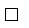 Да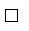 НетНетПотребность в привлечении средств Фонда (не более 40% от стоимости проекта)Потребность в привлечении средств Фонда (не более 40% от стоимости проекта)Форма
(заём, участие в капитале)Форма
(заём, участие в капитале)Потребность в привлечении средств Фонда (не более 40% от стоимости проекта)Сумма, тыс. руб.Сумма, тыс. руб.Потребность в привлечении средств Фонда (не более 40% от стоимости проекта)Срок, летСрок, летПотребность в привлечении средств Фонда (не более 40% от стоимости проекта)Отсрочка погашения долга,
летОтсрочка погашения долга,
летПотребность в привлечении средств Фонда (не более 40% от стоимости проекта)Источники уплаты процентов на инвестиционной фазеИсточники уплаты процентов на инвестиционной фазеПотребность в привлечении средств Фонда (не более 40% от стоимости проекта)Предлагаемое обеспечениеПредлагаемое обеспечениеВид обеспеченияВид обеспеченияВид обеспеченияВид обеспеченияРыночная стоимость, тыс. руб.Рыночная стоимость, тыс. руб.Рыночная стоимость, тыс. руб.Потребность в привлечении средств Фонда (не более 40% от стоимости проекта)Предлагаемое обеспечениеПредлагаемое обеспечениеПотребность в привлечении средств Фонда (не более 40% от стоимости проекта)Предлагаемое обеспечениеПредлагаемое обеспечениеПотребность в привлечении средств Фонда (не более 40% от стоимости проекта)Предлагаемое обеспечениеПредлагаемое обеспечениеПотребность в привлечении средств Фонда (не более 40% от стоимости проекта)Потребность в привлечении средств Фонда (не более 40% от стоимости проекта)Приложения: 1. Анкета инициатора нового инвестиционного проекта на ___ листах.2. Анкета нового инвестиционного проекта на ___ листах.3. График реализации нового инвестиционного проекта на ___ листах.Руководитель компании-инициатора нового инвестиционного проектаПриложения: 1. Анкета инициатора нового инвестиционного проекта на ___ листах.2. Анкета нового инвестиционного проекта на ___ листах.3. График реализации нового инвестиционного проекта на ___ листах.Руководитель компании-инициатора нового инвестиционного проектаПриложения: 1. Анкета инициатора нового инвестиционного проекта на ___ листах.2. Анкета нового инвестиционного проекта на ___ листах.3. График реализации нового инвестиционного проекта на ___ листах.Руководитель компании-инициатора нового инвестиционного проектаПриложения: 1. Анкета инициатора нового инвестиционного проекта на ___ листах.2. Анкета нового инвестиционного проекта на ___ листах.3. График реализации нового инвестиционного проекта на ___ листах.Руководитель компании-инициатора нового инвестиционного проектаПриложения: 1. Анкета инициатора нового инвестиционного проекта на ___ листах.2. Анкета нового инвестиционного проекта на ___ листах.3. График реализации нового инвестиционного проекта на ___ листах.Руководитель компании-инициатора нового инвестиционного проектаПриложения: 1. Анкета инициатора нового инвестиционного проекта на ___ листах.2. Анкета нового инвестиционного проекта на ___ листах.3. График реализации нового инвестиционного проекта на ___ листах.Руководитель компании-инициатора нового инвестиционного проектаПриложения: 1. Анкета инициатора нового инвестиционного проекта на ___ листах.2. Анкета нового инвестиционного проекта на ___ листах.3. График реализации нового инвестиционного проекта на ___ листах.Руководитель компании-инициатора нового инвестиционного проектаПриложения: 1. Анкета инициатора нового инвестиционного проекта на ___ листах.2. Анкета нового инвестиционного проекта на ___ листах.3. График реализации нового инвестиционного проекта на ___ листах.Руководитель компании-инициатора нового инвестиционного проектаПриложения: 1. Анкета инициатора нового инвестиционного проекта на ___ листах.2. Анкета нового инвестиционного проекта на ___ листах.3. График реализации нового инвестиционного проекта на ___ листах.Руководитель компании-инициатора нового инвестиционного проектаПриложения: 1. Анкета инициатора нового инвестиционного проекта на ___ листах.2. Анкета нового инвестиционного проекта на ___ листах.3. График реализации нового инвестиционного проекта на ___ листах.Руководитель компании-инициатора нового инвестиционного проектаПриложения: 1. Анкета инициатора нового инвестиционного проекта на ___ листах.2. Анкета нового инвестиционного проекта на ___ листах.3. График реализации нового инвестиционного проекта на ___ листах.Руководитель компании-инициатора нового инвестиционного проекта____________________________________________________________________________________________________________________________________________________________________________________________________________________________________________(должность)(подпись)(подпись)(подпись)(ФИО)(ФИО)(ФИО)МП (при наличии)«____» _______ 201__ г. «____» _______ 201__ г. «____» _______ 201__ г. «____» _______ 201__ г. «____» _______ 201__ г. «____» _______ 201__ г. Приложение 1 к паспорту 
нового инвестиционного проектаПриложение 1 к паспорту 
нового инвестиционного проектаПриложение 1 к паспорту 
нового инвестиционного проектаПриложение 1 к паспорту 
нового инвестиционного проектаПриложение 1 к паспорту 
нового инвестиционного проектаПриложение 1 к паспорту 
нового инвестиционного проектаПриложение 1 к паспорту 
нового инвестиционного проектаПриложение 1 к паспорту 
нового инвестиционного проектаПриложение 1 к паспорту 
нового инвестиционного проектаПриложение 1 к паспорту 
нового инвестиционного проектаПриложение 1 к паспорту 
нового инвестиционного проектаПриложение 1 к паспорту 
нового инвестиционного проектаПриложение 1 к паспорту 
нового инвестиционного проектаПриложение 1 к паспорту 
нового инвестиционного проектаПриложение 1 к паспорту 
нового инвестиционного проектаПриложение 1 к паспорту 
нового инвестиционного проектаПриложение 1 к паспорту 
нового инвестиционного проектаПриложение 1 к паспорту 
нового инвестиционного проектаПриложение 1 к паспорту 
нового инвестиционного проектаПриложение 1 к паспорту 
нового инвестиционного проектаПриложение 1 к паспорту 
нового инвестиционного проектаПриложение 1 к паспорту 
нового инвестиционного проектаПриложение 1 к паспорту 
нового инвестиционного проектаПриложение 1 к паспорту 
нового инвестиционного проектаПриложение 1 к паспорту 
нового инвестиционного проектаПриложение 1 к паспорту 
нового инвестиционного проектаАНКЕТААНКЕТААНКЕТААНКЕТААНКЕТААНКЕТААНКЕТААНКЕТААНКЕТААНКЕТААНКЕТААНКЕТААНКЕТААНКЕТААНКЕТААНКЕТААНКЕТААНКЕТААНКЕТААНКЕТААНКЕТААНКЕТААНКЕТААНКЕТААНКЕТААНКЕТААНКЕТААНКЕТААНКЕТАинициатора нового инвестиционного проектаинициатора нового инвестиционного проектаинициатора нового инвестиционного проектаинициатора нового инвестиционного проектаинициатора нового инвестиционного проектаинициатора нового инвестиционного проектаинициатора нового инвестиционного проектаинициатора нового инвестиционного проектаинициатора нового инвестиционного проектаинициатора нового инвестиционного проектаинициатора нового инвестиционного проектаинициатора нового инвестиционного проектаинициатора нового инвестиционного проектаинициатора нового инвестиционного проектаинициатора нового инвестиционного проектаинициатора нового инвестиционного проектаинициатора нового инвестиционного проектаинициатора нового инвестиционного проектаинициатора нового инвестиционного проектаинициатора нового инвестиционного проектаинициатора нового инвестиционного проектаинициатора нового инвестиционного проектаинициатора нового инвестиционного проектаинициатора нового инвестиционного проектаинициатора нового инвестиционного проектаинициатора нового инвестиционного проектаинициатора нового инвестиционного проектаинициатора нового инвестиционного проектаинициатора нового инвестиционного проектаНаименование инициатора проектаНаименование инициатора проектаНаименование инициатора проектаНаименование инициатора проектаНаименование инициатора проектаНаименование инициатора проекта<полное наименование><полное наименование><полное наименование><полное наименование><полное наименование><полное наименование><полное наименование><полное наименование><полное наименование><полное наименование><полное наименование><полное наименование><полное наименование><полное наименование><полное наименование>ИНН/ОГРНИНН/ОГРНИНН/ОГРНИНН/ОГРНИНН/ОГРНИнформация об инициаторе проектаИнформация об инициаторе проектаИнформация об инициаторе проектаИнформация об инициаторе проектаИнформация об инициаторе проектаИнформация об инициаторе проектаДата регистрации:Дата регистрации:Дата регистрации:Дата регистрации:Дата регистрации:Дата регистрации:Дата регистрации:Дата регистрации:Дата регистрации:Дата регистрации:Дата регистрации:Дата регистрации:Дата регистрации:Дата регистрации:Дата регистрации:Дата регистрации:Дата регистрации:Дата регистрации:Дата регистрации:Дата регистрации:Дата регистрации:Дата регистрации:Дата регистрации:Информация об инициаторе проектаИнформация об инициаторе проектаИнформация об инициаторе проектаИнформация об инициаторе проектаИнформация об инициаторе проектаИнформация об инициаторе проектаИнформация об инициаторе проектаИнформация об инициаторе проектаИнформация об инициаторе проектаИнформация об инициаторе проектаИнформация об инициаторе проектаИнформация об инициаторе проектаЮридический адрес:Юридический адрес:Юридический адрес:Юридический адрес:Юридический адрес:Юридический адрес:Юридический адрес:Юридический адрес:Юридический адрес:Юридический адрес:Юридический адрес:Юридический адрес:Юридический адрес:Юридический адрес:Юридический адрес:Юридический адрес:Юридический адрес:Юридический адрес:Юридический адрес:Юридический адрес:Юридический адрес:Юридический адрес:Юридический адрес:Информация об инициаторе проектаИнформация об инициаторе проектаИнформация об инициаторе проектаИнформация об инициаторе проектаИнформация об инициаторе проектаИнформация об инициаторе проектаИнформация об инициаторе проектаИнформация об инициаторе проектаИнформация об инициаторе проектаИнформация об инициаторе проектаИнформация об инициаторе проектаИнформация об инициаторе проектаВид деятельности (основной код ОКВЭД):Вид деятельности (основной код ОКВЭД):Вид деятельности (основной код ОКВЭД):Вид деятельности (основной код ОКВЭД):Вид деятельности (основной код ОКВЭД):Вид деятельности (основной код ОКВЭД):Вид деятельности (основной код ОКВЭД):Вид деятельности (основной код ОКВЭД):Вид деятельности (основной код ОКВЭД):Вид деятельности (основной код ОКВЭД):Вид деятельности (основной код ОКВЭД):Вид деятельности (основной код ОКВЭД):Вид деятельности (основной код ОКВЭД):Вид деятельности (основной код ОКВЭД):Вид деятельности (основной код ОКВЭД):Вид деятельности (основной код ОКВЭД):Вид деятельности (основной код ОКВЭД):Вид деятельности (основной код ОКВЭД):Вид деятельности (основной код ОКВЭД):Вид деятельности (основной код ОКВЭД):Вид деятельности (основной код ОКВЭД):Вид деятельности (основной код ОКВЭД):Вид деятельности (основной код ОКВЭД):Информация об инициаторе проектаИнформация об инициаторе проектаИнформация об инициаторе проектаИнформация об инициаторе проектаИнформация об инициаторе проектаИнформация об инициаторе проектаИнформация об инициаторе проектаИнформация об инициаторе проектаИнформация об инициаторе проектаИнформация об инициаторе проектаИнформация об инициаторе проектаИнформация об инициаторе проектаКонтакты инициатора:Контакты инициатора:Контакты инициатора:Контакты инициатора:Контакты инициатора:Контакты инициатора:Контакты инициатора:Контакты инициатора:Контакты инициатора:Контакты инициатора:Контакты инициатора:Контакты инициатора:Контакты инициатора:Контакты инициатора:Контакты инициатора:Контакты инициатора:Контакты инициатора:Контакты инициатора:Контакты инициатора:Контакты инициатора:Контакты инициатора:Контакты инициатора:Контакты инициатора:Информация об инициаторе проектаИнформация об инициаторе проектаИнформация об инициаторе проектаИнформация об инициаторе проектаИнформация об инициаторе проектаИнформация об инициаторе проектаОтветственное лицо за работу с ФондомОтветственное лицо за работу с ФондомОтветственное лицо за работу с ФондомОтветственное лицо за работу с ФондомОтветственное лицо за работу с ФондомОтветственное лицо за работу с ФондомОтветственное лицо за работу с ФондомОтветственное лицо за работу с ФондомИнформация об инициаторе проектаИнформация об инициаторе проектаИнформация об инициаторе проектаИнформация об инициаторе проектаИнформация об инициаторе проектаИнформация об инициаторе проектаОтветственное лицо за работу с ФондомОтветственное лицо за работу с ФондомОтветственное лицо за работу с ФондомОтветственное лицо за работу с ФондомОтветственное лицо за работу с ФондомОтветственное лицо за работу с ФондомОтветственное лицо за работу с ФондомОтветственное лицо за работу с ФондомдолжностьдолжностьдолжностьдолжностьдолжностьдолжностьдолжностьФИОФИОФИОФИОФИОФИОФИОФИОИнформация об инициаторе проектаИнформация об инициаторе проектаИнформация об инициаторе проектаИнформация об инициаторе проектаИнформация об инициаторе проектаИнформация об инициаторе проектаТелефон:Телефон:Телефон:Телефон:Телефон:Телефон:email:email:email:Принадлежность к группе компаний (ее состав)Принадлежность к группе компаний (ее состав)Принадлежность к группе компаний (ее состав)Принадлежность к группе компаний (ее состав)Принадлежность к группе компаний (ее состав)Принадлежность к группе компаний (ее состав)<указать состав участников группы компаний при наличии><указать состав участников группы компаний при наличии><указать состав участников группы компаний при наличии><указать состав участников группы компаний при наличии><указать состав участников группы компаний при наличии><указать состав участников группы компаний при наличии><указать состав участников группы компаний при наличии><указать состав участников группы компаний при наличии><указать состав участников группы компаний при наличии><указать состав участников группы компаний при наличии><указать состав участников группы компаний при наличии><указать состав участников группы компаний при наличии><указать состав участников группы компаний при наличии><указать состав участников группы компаний при наличии><указать состав участников группы компаний при наличии><указать состав участников группы компаний при наличии><указать состав участников группы компаний при наличии><указать состав участников группы компаний при наличии><указать состав участников группы компаний при наличии><указать состав участников группы компаний при наличии><указать состав участников группы компаний при наличии><указать состав участников группы компаний при наличии><указать состав участников группы компаний при наличии>Принадлежность к группе компаний (ее состав)Принадлежность к группе компаний (ее состав)Принадлежность к группе компаний (ее состав)Принадлежность к группе компаний (ее состав)Принадлежность к группе компаний (ее состав)Принадлежность к группе компаний (ее состав)<указать состав участников группы компаний при наличии><указать состав участников группы компаний при наличии><указать состав участников группы компаний при наличии><указать состав участников группы компаний при наличии><указать состав участников группы компаний при наличии><указать состав участников группы компаний при наличии><указать состав участников группы компаний при наличии><указать состав участников группы компаний при наличии><указать состав участников группы компаний при наличии><указать состав участников группы компаний при наличии><указать состав участников группы компаний при наличии><указать состав участников группы компаний при наличии><указать состав участников группы компаний при наличии><указать состав участников группы компаний при наличии><указать состав участников группы компаний при наличии><указать состав участников группы компаний при наличии><указать состав участников группы компаний при наличии><указать состав участников группы компаний при наличии><указать состав участников группы компаний при наличии><указать состав участников группы компаний при наличии><указать состав участников группы компаний при наличии><указать состав участников группы компаний при наличии><указать состав участников группы компаний при наличии>Структура собственности инициатораСтруктура собственности инициатораСтруктура собственности инициатораСтруктура собственности инициатораСтруктура собственности инициатораСтруктура собственности инициатораДоля в УК (%)Доля в УК (%)Доля в УК (%)Доля в УК (%)Наименование компании/ФИО собственникаНаименование компании/ФИО собственникаНаименование компании/ФИО собственникаНаименование компании/ФИО собственникаНаименование компании/ФИО собственникаНаименование компании/ФИО собственникаНаименование компании/ФИО собственникаНаименование компании/ФИО собственникаНаименование компании/ФИО собственникаНаименование компании/ФИО собственникаНаименование компании/ФИО собственникаНаименование компании/ФИО собственникаНаименование компании/ФИО собственникаНаименование компании/ФИО собственникаНаименование компании/ФИО собственникаНаименование компании/ФИО собственникаИННИННИННСтруктура собственности инициатораСтруктура собственности инициатораСтруктура собственности инициатораСтруктура собственности инициатораСтруктура собственности инициатораСтруктура собственности инициатораСтруктура собственности инициатораСтруктура собственности инициатораСтруктура собственности инициатораСтруктура собственности инициатораСтруктура собственности инициатораСтруктура собственности инициатораСтруктура собственности инициатораСтруктура собственности инициатораСтруктура собственности инициатораСтруктура собственности инициатораСтруктура собственности инициатораСтруктура собственности инициатораСтруктура собственности инициатораСтруктура собственности инициатораСтруктура собственности инициатораСтруктура собственности инициатораСтруктура собственности инициатораСтруктура собственности инициатораОсновные финансовые показатели инициатора проекта за последние 3 года (или за весь период хозяйственной деятельности, если менее 3 лет), тыс. руб.Основные финансовые показатели инициатора проекта за последние 3 года (или за весь период хозяйственной деятельности, если менее 3 лет), тыс. руб.Основные финансовые показатели инициатора проекта за последние 3 года (или за весь период хозяйственной деятельности, если менее 3 лет), тыс. руб.Основные финансовые показатели инициатора проекта за последние 3 года (или за весь период хозяйственной деятельности, если менее 3 лет), тыс. руб.Основные финансовые показатели инициатора проекта за последние 3 года (или за весь период хозяйственной деятельности, если менее 3 лет), тыс. руб.Основные финансовые показатели инициатора проекта за последние 3 года (или за весь период хозяйственной деятельности, если менее 3 лет), тыс. руб.Основные финансовые показатели инициатора проекта за последние 3 года (или за весь период хозяйственной деятельности, если менее 3 лет), тыс. руб.Основные финансовые показатели инициатора проекта за последние 3 года (или за весь период хозяйственной деятельности, если менее 3 лет), тыс. руб.Основные финансовые показатели инициатора проекта за последние 3 года (или за весь период хозяйственной деятельности, если менее 3 лет), тыс. руб.Основные финансовые показатели инициатора проекта за последние 3 года (или за весь период хозяйственной деятельности, если менее 3 лет), тыс. руб.Основные финансовые показатели инициатора проекта за последние 3 года (или за весь период хозяйственной деятельности, если менее 3 лет), тыс. руб.Основные финансовые показатели инициатора проекта за последние 3 года (или за весь период хозяйственной деятельности, если менее 3 лет), тыс. руб.ПоказательПоказательПоказательПоказатель20___20___20___20___20___20___20______ кв. 20______ кв. 20______ кв. 20______ кв. 20______ кв. 20___Основные финансовые показатели инициатора проекта за последние 3 года (или за весь период хозяйственной деятельности, если менее 3 лет), тыс. руб.Основные финансовые показатели инициатора проекта за последние 3 года (или за весь период хозяйственной деятельности, если менее 3 лет), тыс. руб.Основные финансовые показатели инициатора проекта за последние 3 года (или за весь период хозяйственной деятельности, если менее 3 лет), тыс. руб.Основные финансовые показатели инициатора проекта за последние 3 года (или за весь период хозяйственной деятельности, если менее 3 лет), тыс. руб.Основные финансовые показатели инициатора проекта за последние 3 года (или за весь период хозяйственной деятельности, если менее 3 лет), тыс. руб.Основные финансовые показатели инициатора проекта за последние 3 года (или за весь период хозяйственной деятельности, если менее 3 лет), тыс. руб.Внеоборотные активыВнеоборотные активыВнеоборотные активыВнеоборотные активыОсновные финансовые показатели инициатора проекта за последние 3 года (или за весь период хозяйственной деятельности, если менее 3 лет), тыс. руб.Основные финансовые показатели инициатора проекта за последние 3 года (или за весь период хозяйственной деятельности, если менее 3 лет), тыс. руб.Основные финансовые показатели инициатора проекта за последние 3 года (или за весь период хозяйственной деятельности, если менее 3 лет), тыс. руб.Основные финансовые показатели инициатора проекта за последние 3 года (или за весь период хозяйственной деятельности, если менее 3 лет), тыс. руб.Основные финансовые показатели инициатора проекта за последние 3 года (или за весь период хозяйственной деятельности, если менее 3 лет), тыс. руб.Основные финансовые показатели инициатора проекта за последние 3 года (или за весь период хозяйственной деятельности, если менее 3 лет), тыс. руб.Капитал и резервыКапитал и резервыКапитал и резервыКапитал и резервыОсновные финансовые показатели инициатора проекта за последние 3 года (или за весь период хозяйственной деятельности, если менее 3 лет), тыс. руб.Основные финансовые показатели инициатора проекта за последние 3 года (или за весь период хозяйственной деятельности, если менее 3 лет), тыс. руб.Основные финансовые показатели инициатора проекта за последние 3 года (или за весь период хозяйственной деятельности, если менее 3 лет), тыс. руб.Основные финансовые показатели инициатора проекта за последние 3 года (или за весь период хозяйственной деятельности, если менее 3 лет), тыс. руб.Основные финансовые показатели инициатора проекта за последние 3 года (или за весь период хозяйственной деятельности, если менее 3 лет), тыс. руб.Основные финансовые показатели инициатора проекта за последние 3 года (или за весь период хозяйственной деятельности, если менее 3 лет), тыс. руб.Валюта баланса Валюта баланса Валюта баланса Валюта баланса Основные финансовые показатели инициатора проекта за последние 3 года (или за весь период хозяйственной деятельности, если менее 3 лет), тыс. руб.Основные финансовые показатели инициатора проекта за последние 3 года (или за весь период хозяйственной деятельности, если менее 3 лет), тыс. руб.Основные финансовые показатели инициатора проекта за последние 3 года (или за весь период хозяйственной деятельности, если менее 3 лет), тыс. руб.Основные финансовые показатели инициатора проекта за последние 3 года (или за весь период хозяйственной деятельности, если менее 3 лет), тыс. руб.Основные финансовые показатели инициатора проекта за последние 3 года (или за весь период хозяйственной деятельности, если менее 3 лет), тыс. руб.Основные финансовые показатели инициатора проекта за последние 3 года (или за весь период хозяйственной деятельности, если менее 3 лет), тыс. руб.ВыручкаВыручкаВыручкаВыручкаОсновные финансовые показатели инициатора проекта за последние 3 года (или за весь период хозяйственной деятельности, если менее 3 лет), тыс. руб.Основные финансовые показатели инициатора проекта за последние 3 года (или за весь период хозяйственной деятельности, если менее 3 лет), тыс. руб.Основные финансовые показатели инициатора проекта за последние 3 года (или за весь период хозяйственной деятельности, если менее 3 лет), тыс. руб.Основные финансовые показатели инициатора проекта за последние 3 года (или за весь период хозяйственной деятельности, если менее 3 лет), тыс. руб.Основные финансовые показатели инициатора проекта за последние 3 года (или за весь период хозяйственной деятельности, если менее 3 лет), тыс. руб.Основные финансовые показатели инициатора проекта за последние 3 года (или за весь период хозяйственной деятельности, если менее 3 лет), тыс. руб.Чистая прибыльЧистая прибыльЧистая прибыльЧистая прибыльОсновные финансовые показатели инициатора проекта за последние 3 года (или за весь период хозяйственной деятельности, если менее 3 лет), тыс. руб.Основные финансовые показатели инициатора проекта за последние 3 года (или за весь период хозяйственной деятельности, если менее 3 лет), тыс. руб.Основные финансовые показатели инициатора проекта за последние 3 года (или за весь период хозяйственной деятельности, если менее 3 лет), тыс. руб.Основные финансовые показатели инициатора проекта за последние 3 года (или за весь период хозяйственной деятельности, если менее 3 лет), тыс. руб.Основные финансовые показатели инициатора проекта за последние 3 года (или за весь период хозяйственной деятельности, если менее 3 лет), тыс. руб.Основные финансовые показатели инициатора проекта за последние 3 года (или за весь период хозяйственной деятельности, если менее 3 лет), тыс. руб.Информация об инициаторе проекта
 (указать верное утверждение)Информация об инициаторе проекта
 (указать верное утверждение)Информация об инициаторе проекта
 (указать верное утверждение)Информация об инициаторе проекта
 (указать верное утверждение)Информация об инициаторе проекта
 (указать верное утверждение)Информация об инициаторе проекта
 (указать верное утверждение)Информация об инициаторе проекта
 (указать верное утверждение)Информация об инициаторе проекта
 (указать верное утверждение)Информация об инициаторе проекта
 (указать верное утверждение)Информация об инициаторе проекта
 (указать верное утверждение)Информация об инициаторе проекта
 (указать верное утверждение)Информация об инициаторе проекта
 (указать верное утверждение)Информация об инициаторе проекта
 (указать верное утверждение)Информация об инициаторе проекта
 (указать верное утверждение)Информация об инициаторе проекта
 (указать верное утверждение)Информация об инициаторе проекта
 (указать верное утверждение)Информация об инициаторе проекта
 (указать верное утверждение)Информация об инициаторе проекта
 (указать верное утверждение)Информация об инициаторе проекта
 (указать верное утверждение)Информация об инициаторе проекта
 (указать верное утверждение)Информация об инициаторе проекта
 (указать верное утверждение)Информация об инициаторе проекта
 (указать верное утверждение)Информация об инициаторе проекта
 (указать верное утверждение)Информация об инициаторе проекта
 (указать верное утверждение)Информация об инициаторе проекта
 (указать верное утверждение)Информация об инициаторе проекта
 (указать верное утверждение)Информация об инициаторе проекта
 (указать верное утверждение)Информация об инициаторе проекта
 (указать верное утверждение)Информация об инициаторе проекта
 (указать верное утверждение)1Уровень конкуренции:Уровень конкуренции:Уровень конкуренции:Уровень конкуренции:Уровень конкуренции:Уровень конкуренции:Уровень конкуренции:Уровень конкуренции:Уровень конкуренции:Уровень конкуренции:Уровень конкуренции:Уровень конкуренции:Уровень конкуренции:Уровень конкуренции:Уровень конкуренции:Уровень конкуренции:Уровень конкуренции:Уровень конкуренции:Уровень конкуренции:Уровень конкуренции:Уровень конкуренции:Уровень конкуренции:Уровень конкуренции:Уровень конкуренции:Уровень конкуренции:Уровень конкуренции:Уровень конкуренции:Уровень конкуренции:1Инициатор в значительной мере защищен от конкуренцииИнициатор в значительной мере защищен от конкуренцииИнициатор в значительной мере защищен от конкуренцииИнициатор в значительной мере защищен от конкуренцииИнициатор в значительной мере защищен от конкуренцииИнициатор в значительной мере защищен от конкуренцииИнициатор в значительной мере защищен от конкуренцииИнициатор в значительной мере защищен от конкуренцииИнициатор в значительной мере защищен от конкуренцииИнициатор в значительной мере защищен от конкуренцииИнициатор в значительной мере защищен от конкуренцииИнициатор в значительной мере защищен от конкуренцииИнициатор в значительной мере защищен от конкуренцииИнициатор в значительной мере защищен от конкуренцииИнициатор в значительной мере защищен от конкуренцииИнициатор в значительной мере защищен от конкуренцииИнициатор в значительной мере защищен от конкуренцииИнициатор в значительной мере защищен от конкуренцииИнициатор в значительной мере защищен от конкуренцииИнициатор в значительной мере защищен от конкуренцииИнициатор в значительной мере защищен от конкуренцииИнициатор в значительной мере защищен от конкуренцииИнициатор в значительной мере защищен от конкуренцииИнициатор в значительной мере защищен от конкуренцииИнициатор в значительной мере защищен от конкуренцииИнициатор в значительной мере защищен от конкуренцииИнициатор в значительной мере защищен от конкуренции1Типичный уровень конкуренцииТипичный уровень конкуренцииТипичный уровень конкуренцииТипичный уровень конкуренцииТипичный уровень конкуренцииТипичный уровень конкуренцииТипичный уровень конкуренцииТипичный уровень конкуренцииТипичный уровень конкуренцииТипичный уровень конкуренцииТипичный уровень конкуренцииТипичный уровень конкуренцииТипичный уровень конкуренцииТипичный уровень конкуренцииТипичный уровень конкуренцииТипичный уровень конкуренцииТипичный уровень конкуренцииТипичный уровень конкуренцииТипичный уровень конкуренцииТипичный уровень конкуренцииТипичный уровень конкуренцииТипичный уровень конкуренцииТипичный уровень конкуренцииТипичный уровень конкуренцииТипичный уровень конкуренцииТипичный уровень конкуренцииТипичный уровень конкуренции1Высокий уровень конкуренции Высокий уровень конкуренции Высокий уровень конкуренции Высокий уровень конкуренции Высокий уровень конкуренции Высокий уровень конкуренции Высокий уровень конкуренции Высокий уровень конкуренции Высокий уровень конкуренции Высокий уровень конкуренции Высокий уровень конкуренции Высокий уровень конкуренции Высокий уровень конкуренции Высокий уровень конкуренции Высокий уровень конкуренции Высокий уровень конкуренции Высокий уровень конкуренции Высокий уровень конкуренции Высокий уровень конкуренции Высокий уровень конкуренции Высокий уровень конкуренции Высокий уровень конкуренции Высокий уровень конкуренции Высокий уровень конкуренции Высокий уровень конкуренции Высокий уровень конкуренции Высокий уровень конкуренции 2Прозрачность структуры собственниковПрозрачность структуры собственниковПрозрачность структуры собственниковПрозрачность структуры собственниковПрозрачность структуры собственниковПрозрачность структуры собственниковПрозрачность структуры собственниковПрозрачность структуры собственниковПрозрачность структуры собственниковПрозрачность структуры собственниковПрозрачность структуры собственниковПрозрачность структуры собственниковПрозрачность структуры собственниковПрозрачность структуры собственниковПрозрачность структуры собственниковПрозрачность структуры собственниковПрозрачность структуры собственниковПрозрачность структуры собственниковПрозрачность структуры собственниковПрозрачность структуры собственниковПрозрачность структуры собственниковПрозрачность структуры собственниковПрозрачность структуры собственниковПрозрачность структуры собственниковПрозрачность структуры собственниковПрозрачность структуры собственниковПрозрачность структуры собственниковПрозрачность структуры собственников2Бенефициары владеют инициатором/компаниями группы напрямуюБенефициары владеют инициатором/компаниями группы напрямуюБенефициары владеют инициатором/компаниями группы напрямуюБенефициары владеют инициатором/компаниями группы напрямуюБенефициары владеют инициатором/компаниями группы напрямуюБенефициары владеют инициатором/компаниями группы напрямуюБенефициары владеют инициатором/компаниями группы напрямуюБенефициары владеют инициатором/компаниями группы напрямуюБенефициары владеют инициатором/компаниями группы напрямуюБенефициары владеют инициатором/компаниями группы напрямуюБенефициары владеют инициатором/компаниями группы напрямуюБенефициары владеют инициатором/компаниями группы напрямуюБенефициары владеют инициатором/компаниями группы напрямуюБенефициары владеют инициатором/компаниями группы напрямуюБенефициары владеют инициатором/компаниями группы напрямуюБенефициары владеют инициатором/компаниями группы напрямуюБенефициары владеют инициатором/компаниями группы напрямуюБенефициары владеют инициатором/компаниями группы напрямуюБенефициары владеют инициатором/компаниями группы напрямуюБенефициары владеют инициатором/компаниями группы напрямуюБенефициары владеют инициатором/компаниями группы напрямуюБенефициары владеют инициатором/компаниями группы напрямуюБенефициары владеют инициатором/компаниями группы напрямуюБенефициары владеют инициатором/компаниями группы напрямуюБенефициары владеют инициатором/компаниями группы напрямуюБенефициары владеют инициатором/компаниями группы напрямуюБенефициары владеют инициатором/компаниями группы напрямую2До бенефициаров не более двух уровней владения (без офшоров)До бенефициаров не более двух уровней владения (без офшоров)До бенефициаров не более двух уровней владения (без офшоров)До бенефициаров не более двух уровней владения (без офшоров)До бенефициаров не более двух уровней владения (без офшоров)До бенефициаров не более двух уровней владения (без офшоров)До бенефициаров не более двух уровней владения (без офшоров)До бенефициаров не более двух уровней владения (без офшоров)До бенефициаров не более двух уровней владения (без офшоров)До бенефициаров не более двух уровней владения (без офшоров)До бенефициаров не более двух уровней владения (без офшоров)До бенефициаров не более двух уровней владения (без офшоров)До бенефициаров не более двух уровней владения (без офшоров)До бенефициаров не более двух уровней владения (без офшоров)До бенефициаров не более двух уровней владения (без офшоров)До бенефициаров не более двух уровней владения (без офшоров)До бенефициаров не более двух уровней владения (без офшоров)До бенефициаров не более двух уровней владения (без офшоров)До бенефициаров не более двух уровней владения (без офшоров)До бенефициаров не более двух уровней владения (без офшоров)До бенефициаров не более двух уровней владения (без офшоров)До бенефициаров не более двух уровней владения (без офшоров)До бенефициаров не более двух уровней владения (без офшоров)До бенефициаров не более двух уровней владения (без офшоров)До бенефициаров не более двух уровней владения (без офшоров)До бенефициаров не более двух уровней владения (без офшоров)До бенефициаров не более двух уровней владения (без офшоров)2Три или более уровня владения до бенефициаров или наличие офшоровТри или более уровня владения до бенефициаров или наличие офшоровТри или более уровня владения до бенефициаров или наличие офшоровТри или более уровня владения до бенефициаров или наличие офшоровТри или более уровня владения до бенефициаров или наличие офшоровТри или более уровня владения до бенефициаров или наличие офшоровТри или более уровня владения до бенефициаров или наличие офшоровТри или более уровня владения до бенефициаров или наличие офшоровТри или более уровня владения до бенефициаров или наличие офшоровТри или более уровня владения до бенефициаров или наличие офшоровТри или более уровня владения до бенефициаров или наличие офшоровТри или более уровня владения до бенефициаров или наличие офшоровТри или более уровня владения до бенефициаров или наличие офшоровТри или более уровня владения до бенефициаров или наличие офшоровТри или более уровня владения до бенефициаров или наличие офшоровТри или более уровня владения до бенефициаров или наличие офшоровТри или более уровня владения до бенефициаров или наличие офшоровТри или более уровня владения до бенефициаров или наличие офшоровТри или более уровня владения до бенефициаров или наличие офшоровТри или более уровня владения до бенефициаров или наличие офшоровТри или более уровня владения до бенефициаров или наличие офшоровТри или более уровня владения до бенефициаров или наличие офшоровТри или более уровня владения до бенефициаров или наличие офшоровТри или более уровня владения до бенефициаров или наличие офшоровТри или более уровня владения до бенефициаров или наличие офшоровТри или более уровня владения до бенефициаров или наличие офшоровТри или более уровня владения до бенефициаров или наличие офшоров3Уровень валютных рисковУровень валютных рисковУровень валютных рисковУровень валютных рисковУровень валютных рисковУровень валютных рисковУровень валютных рисковУровень валютных рисковУровень валютных рисковУровень валютных рисковУровень валютных рисковУровень валютных рисковУровень валютных рисковУровень валютных рисковУровень валютных рисковУровень валютных рисковУровень валютных рисковУровень валютных рисковУровень валютных рисковУровень валютных рисковУровень валютных рисковУровень валютных рисковУровень валютных рисковУровень валютных рисковУровень валютных рисковУровень валютных рисковУровень валютных рисковУровень валютных рисков3Инициатор не имеет импортного сырья (расходов) в структуре себестоимостиИнициатор не имеет импортного сырья (расходов) в структуре себестоимостиИнициатор не имеет импортного сырья (расходов) в структуре себестоимостиИнициатор не имеет импортного сырья (расходов) в структуре себестоимостиИнициатор не имеет импортного сырья (расходов) в структуре себестоимостиИнициатор не имеет импортного сырья (расходов) в структуре себестоимостиИнициатор не имеет импортного сырья (расходов) в структуре себестоимостиИнициатор не имеет импортного сырья (расходов) в структуре себестоимостиИнициатор не имеет импортного сырья (расходов) в структуре себестоимостиИнициатор не имеет импортного сырья (расходов) в структуре себестоимостиИнициатор не имеет импортного сырья (расходов) в структуре себестоимостиИнициатор не имеет импортного сырья (расходов) в структуре себестоимостиИнициатор не имеет импортного сырья (расходов) в структуре себестоимостиИнициатор не имеет импортного сырья (расходов) в структуре себестоимостиИнициатор не имеет импортного сырья (расходов) в структуре себестоимостиИнициатор не имеет импортного сырья (расходов) в структуре себестоимостиИнициатор не имеет импортного сырья (расходов) в структуре себестоимостиИнициатор не имеет импортного сырья (расходов) в структуре себестоимостиИнициатор не имеет импортного сырья (расходов) в структуре себестоимостиИнициатор не имеет импортного сырья (расходов) в структуре себестоимостиИнициатор не имеет импортного сырья (расходов) в структуре себестоимостиИнициатор не имеет импортного сырья (расходов) в структуре себестоимостиИнициатор не имеет импортного сырья (расходов) в структуре себестоимостиИнициатор не имеет импортного сырья (расходов) в структуре себестоимостиИнициатор не имеет импортного сырья (расходов) в структуре себестоимостиИнициатор не имеет импортного сырья (расходов) в структуре себестоимостиИнициатор не имеет импортного сырья (расходов) в структуре себестоимости3Доля импортного сырья (расходов) в структуре себестоимости не превышает 25%Доля импортного сырья (расходов) в структуре себестоимости не превышает 25%Доля импортного сырья (расходов) в структуре себестоимости не превышает 25%Доля импортного сырья (расходов) в структуре себестоимости не превышает 25%Доля импортного сырья (расходов) в структуре себестоимости не превышает 25%Доля импортного сырья (расходов) в структуре себестоимости не превышает 25%Доля импортного сырья (расходов) в структуре себестоимости не превышает 25%Доля импортного сырья (расходов) в структуре себестоимости не превышает 25%Доля импортного сырья (расходов) в структуре себестоимости не превышает 25%Доля импортного сырья (расходов) в структуре себестоимости не превышает 25%Доля импортного сырья (расходов) в структуре себестоимости не превышает 25%Доля импортного сырья (расходов) в структуре себестоимости не превышает 25%Доля импортного сырья (расходов) в структуре себестоимости не превышает 25%Доля импортного сырья (расходов) в структуре себестоимости не превышает 25%Доля импортного сырья (расходов) в структуре себестоимости не превышает 25%Доля импортного сырья (расходов) в структуре себестоимости не превышает 25%Доля импортного сырья (расходов) в структуре себестоимости не превышает 25%Доля импортного сырья (расходов) в структуре себестоимости не превышает 25%Доля импортного сырья (расходов) в структуре себестоимости не превышает 25%Доля импортного сырья (расходов) в структуре себестоимости не превышает 25%Доля импортного сырья (расходов) в структуре себестоимости не превышает 25%Доля импортного сырья (расходов) в структуре себестоимости не превышает 25%Доля импортного сырья (расходов) в структуре себестоимости не превышает 25%Доля импортного сырья (расходов) в структуре себестоимости не превышает 25%Доля импортного сырья (расходов) в структуре себестоимости не превышает 25%Доля импортного сырья (расходов) в структуре себестоимости не превышает 25%Доля импортного сырья (расходов) в структуре себестоимости не превышает 25%3Доля импортного сырья (расходов) в структуре себестоимости превышает 25%Доля импортного сырья (расходов) в структуре себестоимости превышает 25%Доля импортного сырья (расходов) в структуре себестоимости превышает 25%Доля импортного сырья (расходов) в структуре себестоимости превышает 25%Доля импортного сырья (расходов) в структуре себестоимости превышает 25%Доля импортного сырья (расходов) в структуре себестоимости превышает 25%Доля импортного сырья (расходов) в структуре себестоимости превышает 25%Доля импортного сырья (расходов) в структуре себестоимости превышает 25%Доля импортного сырья (расходов) в структуре себестоимости превышает 25%Доля импортного сырья (расходов) в структуре себестоимости превышает 25%Доля импортного сырья (расходов) в структуре себестоимости превышает 25%Доля импортного сырья (расходов) в структуре себестоимости превышает 25%Доля импортного сырья (расходов) в структуре себестоимости превышает 25%Доля импортного сырья (расходов) в структуре себестоимости превышает 25%Доля импортного сырья (расходов) в структуре себестоимости превышает 25%Доля импортного сырья (расходов) в структуре себестоимости превышает 25%Доля импортного сырья (расходов) в структуре себестоимости превышает 25%Доля импортного сырья (расходов) в структуре себестоимости превышает 25%Доля импортного сырья (расходов) в структуре себестоимости превышает 25%Доля импортного сырья (расходов) в структуре себестоимости превышает 25%Доля импортного сырья (расходов) в структуре себестоимости превышает 25%Доля импортного сырья (расходов) в структуре себестоимости превышает 25%Доля импортного сырья (расходов) в структуре себестоимости превышает 25%Доля импортного сырья (расходов) в структуре себестоимости превышает 25%Доля импортного сырья (расходов) в структуре себестоимости превышает 25%Доля импортного сырья (расходов) в структуре себестоимости превышает 25%Доля импортного сырья (расходов) в структуре себестоимости превышает 25%4Деловая репутацияДеловая репутацияДеловая репутацияДеловая репутацияДеловая репутацияДеловая репутацияДеловая репутацияДеловая репутацияДеловая репутацияДеловая репутацияДеловая репутацияДеловая репутацияДеловая репутацияДеловая репутацияДеловая репутацияДеловая репутацияДеловая репутацияДеловая репутацияДеловая репутацияДеловая репутацияДеловая репутацияДеловая репутацияДеловая репутацияДеловая репутацияДеловая репутацияДеловая репутацияДеловая репутацияДеловая репутация4Инициатор/учредители инициатора в течение последнего года не являлись и не являются ответчиком в судебных разбирательствах. Инициатор/учредители инициатора в течение последнего года не являлись и не являются ответчиком в судебных разбирательствах. Инициатор/учредители инициатора в течение последнего года не являлись и не являются ответчиком в судебных разбирательствах. Инициатор/учредители инициатора в течение последнего года не являлись и не являются ответчиком в судебных разбирательствах. Инициатор/учредители инициатора в течение последнего года не являлись и не являются ответчиком в судебных разбирательствах. Инициатор/учредители инициатора в течение последнего года не являлись и не являются ответчиком в судебных разбирательствах. Инициатор/учредители инициатора в течение последнего года не являлись и не являются ответчиком в судебных разбирательствах. Инициатор/учредители инициатора в течение последнего года не являлись и не являются ответчиком в судебных разбирательствах. Инициатор/учредители инициатора в течение последнего года не являлись и не являются ответчиком в судебных разбирательствах. Инициатор/учредители инициатора в течение последнего года не являлись и не являются ответчиком в судебных разбирательствах. Инициатор/учредители инициатора в течение последнего года не являлись и не являются ответчиком в судебных разбирательствах. Инициатор/учредители инициатора в течение последнего года не являлись и не являются ответчиком в судебных разбирательствах. Инициатор/учредители инициатора в течение последнего года не являлись и не являются ответчиком в судебных разбирательствах. Инициатор/учредители инициатора в течение последнего года не являлись и не являются ответчиком в судебных разбирательствах. Инициатор/учредители инициатора в течение последнего года не являлись и не являются ответчиком в судебных разбирательствах. Инициатор/учредители инициатора в течение последнего года не являлись и не являются ответчиком в судебных разбирательствах. Инициатор/учредители инициатора в течение последнего года не являлись и не являются ответчиком в судебных разбирательствах. Инициатор/учредители инициатора в течение последнего года не являлись и не являются ответчиком в судебных разбирательствах. Инициатор/учредители инициатора в течение последнего года не являлись и не являются ответчиком в судебных разбирательствах. Инициатор/учредители инициатора в течение последнего года не являлись и не являются ответчиком в судебных разбирательствах. Инициатор/учредители инициатора в течение последнего года не являлись и не являются ответчиком в судебных разбирательствах. Инициатор/учредители инициатора в течение последнего года не являлись и не являются ответчиком в судебных разбирательствах. Инициатор/учредители инициатора в течение последнего года не являлись и не являются ответчиком в судебных разбирательствах. Инициатор/учредители инициатора в течение последнего года не являлись и не являются ответчиком в судебных разбирательствах. Инициатор/учредители инициатора в течение последнего года не являлись и не являются ответчиком в судебных разбирательствах. Инициатор/учредители инициатора в течение последнего года не являлись и не являются ответчиком в судебных разбирательствах. Инициатор/учредители инициатора в течение последнего года не являлись и не являются ответчиком в судебных разбирательствах. 4Инициатор/учредители инициатора в течение последнего года являлись или являются ответчиками в судебных разбирательствах (до 10% от валюты баланса юр. лица на последнюю отчетную дату или от совокупного годового дохода (для физ. лиц и ИП)). Инициатор/учредители инициатора в течение последнего года являлись или являются ответчиками в судебных разбирательствах (до 10% от валюты баланса юр. лица на последнюю отчетную дату или от совокупного годового дохода (для физ. лиц и ИП)). Инициатор/учредители инициатора в течение последнего года являлись или являются ответчиками в судебных разбирательствах (до 10% от валюты баланса юр. лица на последнюю отчетную дату или от совокупного годового дохода (для физ. лиц и ИП)). Инициатор/учредители инициатора в течение последнего года являлись или являются ответчиками в судебных разбирательствах (до 10% от валюты баланса юр. лица на последнюю отчетную дату или от совокупного годового дохода (для физ. лиц и ИП)). Инициатор/учредители инициатора в течение последнего года являлись или являются ответчиками в судебных разбирательствах (до 10% от валюты баланса юр. лица на последнюю отчетную дату или от совокупного годового дохода (для физ. лиц и ИП)). Инициатор/учредители инициатора в течение последнего года являлись или являются ответчиками в судебных разбирательствах (до 10% от валюты баланса юр. лица на последнюю отчетную дату или от совокупного годового дохода (для физ. лиц и ИП)). Инициатор/учредители инициатора в течение последнего года являлись или являются ответчиками в судебных разбирательствах (до 10% от валюты баланса юр. лица на последнюю отчетную дату или от совокупного годового дохода (для физ. лиц и ИП)). Инициатор/учредители инициатора в течение последнего года являлись или являются ответчиками в судебных разбирательствах (до 10% от валюты баланса юр. лица на последнюю отчетную дату или от совокупного годового дохода (для физ. лиц и ИП)). Инициатор/учредители инициатора в течение последнего года являлись или являются ответчиками в судебных разбирательствах (до 10% от валюты баланса юр. лица на последнюю отчетную дату или от совокупного годового дохода (для физ. лиц и ИП)). Инициатор/учредители инициатора в течение последнего года являлись или являются ответчиками в судебных разбирательствах (до 10% от валюты баланса юр. лица на последнюю отчетную дату или от совокупного годового дохода (для физ. лиц и ИП)). Инициатор/учредители инициатора в течение последнего года являлись или являются ответчиками в судебных разбирательствах (до 10% от валюты баланса юр. лица на последнюю отчетную дату или от совокупного годового дохода (для физ. лиц и ИП)). Инициатор/учредители инициатора в течение последнего года являлись или являются ответчиками в судебных разбирательствах (до 10% от валюты баланса юр. лица на последнюю отчетную дату или от совокупного годового дохода (для физ. лиц и ИП)). Инициатор/учредители инициатора в течение последнего года являлись или являются ответчиками в судебных разбирательствах (до 10% от валюты баланса юр. лица на последнюю отчетную дату или от совокупного годового дохода (для физ. лиц и ИП)). Инициатор/учредители инициатора в течение последнего года являлись или являются ответчиками в судебных разбирательствах (до 10% от валюты баланса юр. лица на последнюю отчетную дату или от совокупного годового дохода (для физ. лиц и ИП)). Инициатор/учредители инициатора в течение последнего года являлись или являются ответчиками в судебных разбирательствах (до 10% от валюты баланса юр. лица на последнюю отчетную дату или от совокупного годового дохода (для физ. лиц и ИП)). Инициатор/учредители инициатора в течение последнего года являлись или являются ответчиками в судебных разбирательствах (до 10% от валюты баланса юр. лица на последнюю отчетную дату или от совокупного годового дохода (для физ. лиц и ИП)). Инициатор/учредители инициатора в течение последнего года являлись или являются ответчиками в судебных разбирательствах (до 10% от валюты баланса юр. лица на последнюю отчетную дату или от совокупного годового дохода (для физ. лиц и ИП)). Инициатор/учредители инициатора в течение последнего года являлись или являются ответчиками в судебных разбирательствах (до 10% от валюты баланса юр. лица на последнюю отчетную дату или от совокупного годового дохода (для физ. лиц и ИП)). Инициатор/учредители инициатора в течение последнего года являлись или являются ответчиками в судебных разбирательствах (до 10% от валюты баланса юр. лица на последнюю отчетную дату или от совокупного годового дохода (для физ. лиц и ИП)). Инициатор/учредители инициатора в течение последнего года являлись или являются ответчиками в судебных разбирательствах (до 10% от валюты баланса юр. лица на последнюю отчетную дату или от совокупного годового дохода (для физ. лиц и ИП)). Инициатор/учредители инициатора в течение последнего года являлись или являются ответчиками в судебных разбирательствах (до 10% от валюты баланса юр. лица на последнюю отчетную дату или от совокупного годового дохода (для физ. лиц и ИП)). Инициатор/учредители инициатора в течение последнего года являлись или являются ответчиками в судебных разбирательствах (до 10% от валюты баланса юр. лица на последнюю отчетную дату или от совокупного годового дохода (для физ. лиц и ИП)). Инициатор/учредители инициатора в течение последнего года являлись или являются ответчиками в судебных разбирательствах (до 10% от валюты баланса юр. лица на последнюю отчетную дату или от совокупного годового дохода (для физ. лиц и ИП)). Инициатор/учредители инициатора в течение последнего года являлись или являются ответчиками в судебных разбирательствах (до 10% от валюты баланса юр. лица на последнюю отчетную дату или от совокупного годового дохода (для физ. лиц и ИП)). Инициатор/учредители инициатора в течение последнего года являлись или являются ответчиками в судебных разбирательствах (до 10% от валюты баланса юр. лица на последнюю отчетную дату или от совокупного годового дохода (для физ. лиц и ИП)). Инициатор/учредители инициатора в течение последнего года являлись или являются ответчиками в судебных разбирательствах (до 10% от валюты баланса юр. лица на последнюю отчетную дату или от совокупного годового дохода (для физ. лиц и ИП)). Инициатор/учредители инициатора в течение последнего года являлись или являются ответчиками в судебных разбирательствах (до 10% от валюты баланса юр. лица на последнюю отчетную дату или от совокупного годового дохода (для физ. лиц и ИП)). 4Инициатор/учредители инициатора являются ответчиками в судебных разбирательствах (свыше 10% от валюты баланса юр. лица на последнюю отчетную дату или от совокупного годового дохода (для физлица и ИП)).Инициатор/учредители инициатора являются ответчиками в судебных разбирательствах (свыше 10% от валюты баланса юр. лица на последнюю отчетную дату или от совокупного годового дохода (для физлица и ИП)).Инициатор/учредители инициатора являются ответчиками в судебных разбирательствах (свыше 10% от валюты баланса юр. лица на последнюю отчетную дату или от совокупного годового дохода (для физлица и ИП)).Инициатор/учредители инициатора являются ответчиками в судебных разбирательствах (свыше 10% от валюты баланса юр. лица на последнюю отчетную дату или от совокупного годового дохода (для физлица и ИП)).Инициатор/учредители инициатора являются ответчиками в судебных разбирательствах (свыше 10% от валюты баланса юр. лица на последнюю отчетную дату или от совокупного годового дохода (для физлица и ИП)).Инициатор/учредители инициатора являются ответчиками в судебных разбирательствах (свыше 10% от валюты баланса юр. лица на последнюю отчетную дату или от совокупного годового дохода (для физлица и ИП)).Инициатор/учредители инициатора являются ответчиками в судебных разбирательствах (свыше 10% от валюты баланса юр. лица на последнюю отчетную дату или от совокупного годового дохода (для физлица и ИП)).Инициатор/учредители инициатора являются ответчиками в судебных разбирательствах (свыше 10% от валюты баланса юр. лица на последнюю отчетную дату или от совокупного годового дохода (для физлица и ИП)).Инициатор/учредители инициатора являются ответчиками в судебных разбирательствах (свыше 10% от валюты баланса юр. лица на последнюю отчетную дату или от совокупного годового дохода (для физлица и ИП)).Инициатор/учредители инициатора являются ответчиками в судебных разбирательствах (свыше 10% от валюты баланса юр. лица на последнюю отчетную дату или от совокупного годового дохода (для физлица и ИП)).Инициатор/учредители инициатора являются ответчиками в судебных разбирательствах (свыше 10% от валюты баланса юр. лица на последнюю отчетную дату или от совокупного годового дохода (для физлица и ИП)).Инициатор/учредители инициатора являются ответчиками в судебных разбирательствах (свыше 10% от валюты баланса юр. лица на последнюю отчетную дату или от совокупного годового дохода (для физлица и ИП)).Инициатор/учредители инициатора являются ответчиками в судебных разбирательствах (свыше 10% от валюты баланса юр. лица на последнюю отчетную дату или от совокупного годового дохода (для физлица и ИП)).Инициатор/учредители инициатора являются ответчиками в судебных разбирательствах (свыше 10% от валюты баланса юр. лица на последнюю отчетную дату или от совокупного годового дохода (для физлица и ИП)).Инициатор/учредители инициатора являются ответчиками в судебных разбирательствах (свыше 10% от валюты баланса юр. лица на последнюю отчетную дату или от совокупного годового дохода (для физлица и ИП)).Инициатор/учредители инициатора являются ответчиками в судебных разбирательствах (свыше 10% от валюты баланса юр. лица на последнюю отчетную дату или от совокупного годового дохода (для физлица и ИП)).Инициатор/учредители инициатора являются ответчиками в судебных разбирательствах (свыше 10% от валюты баланса юр. лица на последнюю отчетную дату или от совокупного годового дохода (для физлица и ИП)).Инициатор/учредители инициатора являются ответчиками в судебных разбирательствах (свыше 10% от валюты баланса юр. лица на последнюю отчетную дату или от совокупного годового дохода (для физлица и ИП)).Инициатор/учредители инициатора являются ответчиками в судебных разбирательствах (свыше 10% от валюты баланса юр. лица на последнюю отчетную дату или от совокупного годового дохода (для физлица и ИП)).Инициатор/учредители инициатора являются ответчиками в судебных разбирательствах (свыше 10% от валюты баланса юр. лица на последнюю отчетную дату или от совокупного годового дохода (для физлица и ИП)).Инициатор/учредители инициатора являются ответчиками в судебных разбирательствах (свыше 10% от валюты баланса юр. лица на последнюю отчетную дату или от совокупного годового дохода (для физлица и ИП)).Инициатор/учредители инициатора являются ответчиками в судебных разбирательствах (свыше 10% от валюты баланса юр. лица на последнюю отчетную дату или от совокупного годового дохода (для физлица и ИП)).Инициатор/учредители инициатора являются ответчиками в судебных разбирательствах (свыше 10% от валюты баланса юр. лица на последнюю отчетную дату или от совокупного годового дохода (для физлица и ИП)).Инициатор/учредители инициатора являются ответчиками в судебных разбирательствах (свыше 10% от валюты баланса юр. лица на последнюю отчетную дату или от совокупного годового дохода (для физлица и ИП)).Инициатор/учредители инициатора являются ответчиками в судебных разбирательствах (свыше 10% от валюты баланса юр. лица на последнюю отчетную дату или от совокупного годового дохода (для физлица и ИП)).Инициатор/учредители инициатора являются ответчиками в судебных разбирательствах (свыше 10% от валюты баланса юр. лица на последнюю отчетную дату или от совокупного годового дохода (для физлица и ИП)).Инициатор/учредители инициатора являются ответчиками в судебных разбирательствах (свыше 10% от валюты баланса юр. лица на последнюю отчетную дату или от совокупного годового дохода (для физлица и ИП)).5Налоговая ответственностьНалоговая ответственностьНалоговая ответственностьНалоговая ответственностьНалоговая ответственностьНалоговая ответственностьНалоговая ответственностьНалоговая ответственностьНалоговая ответственностьНалоговая ответственностьНалоговая ответственностьНалоговая ответственностьНалоговая ответственностьНалоговая ответственностьНалоговая ответственностьНалоговая ответственностьНалоговая ответственностьНалоговая ответственностьНалоговая ответственностьНалоговая ответственностьНалоговая ответственностьНалоговая ответственностьНалоговая ответственностьНалоговая ответственностьНалоговая ответственностьНалоговая ответственностьНалоговая ответственностьНалоговая ответственность5У инициатора отсутствует неисполненная обязанность по уплате налогов, сборов, пеней, штрафов, процентов и прочих платежей, подлежащих уплате в соответствии с законодательством Российской ФедерацииУ инициатора отсутствует неисполненная обязанность по уплате налогов, сборов, пеней, штрафов, процентов и прочих платежей, подлежащих уплате в соответствии с законодательством Российской ФедерацииУ инициатора отсутствует неисполненная обязанность по уплате налогов, сборов, пеней, штрафов, процентов и прочих платежей, подлежащих уплате в соответствии с законодательством Российской ФедерацииУ инициатора отсутствует неисполненная обязанность по уплате налогов, сборов, пеней, штрафов, процентов и прочих платежей, подлежащих уплате в соответствии с законодательством Российской ФедерацииУ инициатора отсутствует неисполненная обязанность по уплате налогов, сборов, пеней, штрафов, процентов и прочих платежей, подлежащих уплате в соответствии с законодательством Российской ФедерацииУ инициатора отсутствует неисполненная обязанность по уплате налогов, сборов, пеней, штрафов, процентов и прочих платежей, подлежащих уплате в соответствии с законодательством Российской ФедерацииУ инициатора отсутствует неисполненная обязанность по уплате налогов, сборов, пеней, штрафов, процентов и прочих платежей, подлежащих уплате в соответствии с законодательством Российской ФедерацииУ инициатора отсутствует неисполненная обязанность по уплате налогов, сборов, пеней, штрафов, процентов и прочих платежей, подлежащих уплате в соответствии с законодательством Российской ФедерацииУ инициатора отсутствует неисполненная обязанность по уплате налогов, сборов, пеней, штрафов, процентов и прочих платежей, подлежащих уплате в соответствии с законодательством Российской ФедерацииУ инициатора отсутствует неисполненная обязанность по уплате налогов, сборов, пеней, штрафов, процентов и прочих платежей, подлежащих уплате в соответствии с законодательством Российской ФедерацииУ инициатора отсутствует неисполненная обязанность по уплате налогов, сборов, пеней, штрафов, процентов и прочих платежей, подлежащих уплате в соответствии с законодательством Российской ФедерацииУ инициатора отсутствует неисполненная обязанность по уплате налогов, сборов, пеней, штрафов, процентов и прочих платежей, подлежащих уплате в соответствии с законодательством Российской ФедерацииУ инициатора отсутствует неисполненная обязанность по уплате налогов, сборов, пеней, штрафов, процентов и прочих платежей, подлежащих уплате в соответствии с законодательством Российской ФедерацииУ инициатора отсутствует неисполненная обязанность по уплате налогов, сборов, пеней, штрафов, процентов и прочих платежей, подлежащих уплате в соответствии с законодательством Российской ФедерацииУ инициатора отсутствует неисполненная обязанность по уплате налогов, сборов, пеней, штрафов, процентов и прочих платежей, подлежащих уплате в соответствии с законодательством Российской ФедерацииУ инициатора отсутствует неисполненная обязанность по уплате налогов, сборов, пеней, штрафов, процентов и прочих платежей, подлежащих уплате в соответствии с законодательством Российской ФедерацииУ инициатора отсутствует неисполненная обязанность по уплате налогов, сборов, пеней, штрафов, процентов и прочих платежей, подлежащих уплате в соответствии с законодательством Российской ФедерацииУ инициатора отсутствует неисполненная обязанность по уплате налогов, сборов, пеней, штрафов, процентов и прочих платежей, подлежащих уплате в соответствии с законодательством Российской ФедерацииУ инициатора отсутствует неисполненная обязанность по уплате налогов, сборов, пеней, штрафов, процентов и прочих платежей, подлежащих уплате в соответствии с законодательством Российской ФедерацииУ инициатора отсутствует неисполненная обязанность по уплате налогов, сборов, пеней, штрафов, процентов и прочих платежей, подлежащих уплате в соответствии с законодательством Российской ФедерацииУ инициатора отсутствует неисполненная обязанность по уплате налогов, сборов, пеней, штрафов, процентов и прочих платежей, подлежащих уплате в соответствии с законодательством Российской ФедерацииУ инициатора отсутствует неисполненная обязанность по уплате налогов, сборов, пеней, штрафов, процентов и прочих платежей, подлежащих уплате в соответствии с законодательством Российской ФедерацииУ инициатора отсутствует неисполненная обязанность по уплате налогов, сборов, пеней, штрафов, процентов и прочих платежей, подлежащих уплате в соответствии с законодательством Российской ФедерацииУ инициатора отсутствует неисполненная обязанность по уплате налогов, сборов, пеней, штрафов, процентов и прочих платежей, подлежащих уплате в соответствии с законодательством Российской ФедерацииУ инициатора отсутствует неисполненная обязанность по уплате налогов, сборов, пеней, штрафов, процентов и прочих платежей, подлежащих уплате в соответствии с законодательством Российской ФедерацииУ инициатора отсутствует неисполненная обязанность по уплате налогов, сборов, пеней, штрафов, процентов и прочих платежей, подлежащих уплате в соответствии с законодательством Российской ФедерацииУ инициатора отсутствует неисполненная обязанность по уплате налогов, сборов, пеней, штрафов, процентов и прочих платежей, подлежащих уплате в соответствии с законодательством Российской Федерации5Совокупный размер неисполненной обязанности инициатора по уплате налогов, сборов, пеней, штрафов, процентов и прочих платежей, подлежащих уплате в соответствии с законодательством Российской Федерации не более 10% от валюты баланса юр. лица на последнюю отчетную дату или от совокупного годового дохода для физ. лиц и ИПСовокупный размер неисполненной обязанности инициатора по уплате налогов, сборов, пеней, штрафов, процентов и прочих платежей, подлежащих уплате в соответствии с законодательством Российской Федерации не более 10% от валюты баланса юр. лица на последнюю отчетную дату или от совокупного годового дохода для физ. лиц и ИПСовокупный размер неисполненной обязанности инициатора по уплате налогов, сборов, пеней, штрафов, процентов и прочих платежей, подлежащих уплате в соответствии с законодательством Российской Федерации не более 10% от валюты баланса юр. лица на последнюю отчетную дату или от совокупного годового дохода для физ. лиц и ИПСовокупный размер неисполненной обязанности инициатора по уплате налогов, сборов, пеней, штрафов, процентов и прочих платежей, подлежащих уплате в соответствии с законодательством Российской Федерации не более 10% от валюты баланса юр. лица на последнюю отчетную дату или от совокупного годового дохода для физ. лиц и ИПСовокупный размер неисполненной обязанности инициатора по уплате налогов, сборов, пеней, штрафов, процентов и прочих платежей, подлежащих уплате в соответствии с законодательством Российской Федерации не более 10% от валюты баланса юр. лица на последнюю отчетную дату или от совокупного годового дохода для физ. лиц и ИПСовокупный размер неисполненной обязанности инициатора по уплате налогов, сборов, пеней, штрафов, процентов и прочих платежей, подлежащих уплате в соответствии с законодательством Российской Федерации не более 10% от валюты баланса юр. лица на последнюю отчетную дату или от совокупного годового дохода для физ. лиц и ИПСовокупный размер неисполненной обязанности инициатора по уплате налогов, сборов, пеней, штрафов, процентов и прочих платежей, подлежащих уплате в соответствии с законодательством Российской Федерации не более 10% от валюты баланса юр. лица на последнюю отчетную дату или от совокупного годового дохода для физ. лиц и ИПСовокупный размер неисполненной обязанности инициатора по уплате налогов, сборов, пеней, штрафов, процентов и прочих платежей, подлежащих уплате в соответствии с законодательством Российской Федерации не более 10% от валюты баланса юр. лица на последнюю отчетную дату или от совокупного годового дохода для физ. лиц и ИПСовокупный размер неисполненной обязанности инициатора по уплате налогов, сборов, пеней, штрафов, процентов и прочих платежей, подлежащих уплате в соответствии с законодательством Российской Федерации не более 10% от валюты баланса юр. лица на последнюю отчетную дату или от совокупного годового дохода для физ. лиц и ИПСовокупный размер неисполненной обязанности инициатора по уплате налогов, сборов, пеней, штрафов, процентов и прочих платежей, подлежащих уплате в соответствии с законодательством Российской Федерации не более 10% от валюты баланса юр. лица на последнюю отчетную дату или от совокупного годового дохода для физ. лиц и ИПСовокупный размер неисполненной обязанности инициатора по уплате налогов, сборов, пеней, штрафов, процентов и прочих платежей, подлежащих уплате в соответствии с законодательством Российской Федерации не более 10% от валюты баланса юр. лица на последнюю отчетную дату или от совокупного годового дохода для физ. лиц и ИПСовокупный размер неисполненной обязанности инициатора по уплате налогов, сборов, пеней, штрафов, процентов и прочих платежей, подлежащих уплате в соответствии с законодательством Российской Федерации не более 10% от валюты баланса юр. лица на последнюю отчетную дату или от совокупного годового дохода для физ. лиц и ИПСовокупный размер неисполненной обязанности инициатора по уплате налогов, сборов, пеней, штрафов, процентов и прочих платежей, подлежащих уплате в соответствии с законодательством Российской Федерации не более 10% от валюты баланса юр. лица на последнюю отчетную дату или от совокупного годового дохода для физ. лиц и ИПСовокупный размер неисполненной обязанности инициатора по уплате налогов, сборов, пеней, штрафов, процентов и прочих платежей, подлежащих уплате в соответствии с законодательством Российской Федерации не более 10% от валюты баланса юр. лица на последнюю отчетную дату или от совокупного годового дохода для физ. лиц и ИПСовокупный размер неисполненной обязанности инициатора по уплате налогов, сборов, пеней, штрафов, процентов и прочих платежей, подлежащих уплате в соответствии с законодательством Российской Федерации не более 10% от валюты баланса юр. лица на последнюю отчетную дату или от совокупного годового дохода для физ. лиц и ИПСовокупный размер неисполненной обязанности инициатора по уплате налогов, сборов, пеней, штрафов, процентов и прочих платежей, подлежащих уплате в соответствии с законодательством Российской Федерации не более 10% от валюты баланса юр. лица на последнюю отчетную дату или от совокупного годового дохода для физ. лиц и ИПСовокупный размер неисполненной обязанности инициатора по уплате налогов, сборов, пеней, штрафов, процентов и прочих платежей, подлежащих уплате в соответствии с законодательством Российской Федерации не более 10% от валюты баланса юр. лица на последнюю отчетную дату или от совокупного годового дохода для физ. лиц и ИПСовокупный размер неисполненной обязанности инициатора по уплате налогов, сборов, пеней, штрафов, процентов и прочих платежей, подлежащих уплате в соответствии с законодательством Российской Федерации не более 10% от валюты баланса юр. лица на последнюю отчетную дату или от совокупного годового дохода для физ. лиц и ИПСовокупный размер неисполненной обязанности инициатора по уплате налогов, сборов, пеней, штрафов, процентов и прочих платежей, подлежащих уплате в соответствии с законодательством Российской Федерации не более 10% от валюты баланса юр. лица на последнюю отчетную дату или от совокупного годового дохода для физ. лиц и ИПСовокупный размер неисполненной обязанности инициатора по уплате налогов, сборов, пеней, штрафов, процентов и прочих платежей, подлежащих уплате в соответствии с законодательством Российской Федерации не более 10% от валюты баланса юр. лица на последнюю отчетную дату или от совокупного годового дохода для физ. лиц и ИПСовокупный размер неисполненной обязанности инициатора по уплате налогов, сборов, пеней, штрафов, процентов и прочих платежей, подлежащих уплате в соответствии с законодательством Российской Федерации не более 10% от валюты баланса юр. лица на последнюю отчетную дату или от совокупного годового дохода для физ. лиц и ИПСовокупный размер неисполненной обязанности инициатора по уплате налогов, сборов, пеней, штрафов, процентов и прочих платежей, подлежащих уплате в соответствии с законодательством Российской Федерации не более 10% от валюты баланса юр. лица на последнюю отчетную дату или от совокупного годового дохода для физ. лиц и ИПСовокупный размер неисполненной обязанности инициатора по уплате налогов, сборов, пеней, штрафов, процентов и прочих платежей, подлежащих уплате в соответствии с законодательством Российской Федерации не более 10% от валюты баланса юр. лица на последнюю отчетную дату или от совокупного годового дохода для физ. лиц и ИПСовокупный размер неисполненной обязанности инициатора по уплате налогов, сборов, пеней, штрафов, процентов и прочих платежей, подлежащих уплате в соответствии с законодательством Российской Федерации не более 10% от валюты баланса юр. лица на последнюю отчетную дату или от совокупного годового дохода для физ. лиц и ИПСовокупный размер неисполненной обязанности инициатора по уплате налогов, сборов, пеней, штрафов, процентов и прочих платежей, подлежащих уплате в соответствии с законодательством Российской Федерации не более 10% от валюты баланса юр. лица на последнюю отчетную дату или от совокупного годового дохода для физ. лиц и ИПСовокупный размер неисполненной обязанности инициатора по уплате налогов, сборов, пеней, штрафов, процентов и прочих платежей, подлежащих уплате в соответствии с законодательством Российской Федерации не более 10% от валюты баланса юр. лица на последнюю отчетную дату или от совокупного годового дохода для физ. лиц и ИПСовокупный размер неисполненной обязанности инициатора по уплате налогов, сборов, пеней, штрафов, процентов и прочих платежей, подлежащих уплате в соответствии с законодательством Российской Федерации не более 10% от валюты баланса юр. лица на последнюю отчетную дату или от совокупного годового дохода для физ. лиц и ИП5Совокупный размер неисполненной обязанности инициатора по уплате налогов, сборов, пеней, штрафов, процентов и прочих платежей, подлежащих уплате в соответствии с законодательством Российской Федерации свыше 10% от валюты баланса юр. лица на последнюю отчетную дату или от совокупного годового дохода для физ. лица и ИП.Совокупный размер неисполненной обязанности инициатора по уплате налогов, сборов, пеней, штрафов, процентов и прочих платежей, подлежащих уплате в соответствии с законодательством Российской Федерации свыше 10% от валюты баланса юр. лица на последнюю отчетную дату или от совокупного годового дохода для физ. лица и ИП.Совокупный размер неисполненной обязанности инициатора по уплате налогов, сборов, пеней, штрафов, процентов и прочих платежей, подлежащих уплате в соответствии с законодательством Российской Федерации свыше 10% от валюты баланса юр. лица на последнюю отчетную дату или от совокупного годового дохода для физ. лица и ИП.Совокупный размер неисполненной обязанности инициатора по уплате налогов, сборов, пеней, штрафов, процентов и прочих платежей, подлежащих уплате в соответствии с законодательством Российской Федерации свыше 10% от валюты баланса юр. лица на последнюю отчетную дату или от совокупного годового дохода для физ. лица и ИП.Совокупный размер неисполненной обязанности инициатора по уплате налогов, сборов, пеней, штрафов, процентов и прочих платежей, подлежащих уплате в соответствии с законодательством Российской Федерации свыше 10% от валюты баланса юр. лица на последнюю отчетную дату или от совокупного годового дохода для физ. лица и ИП.Совокупный размер неисполненной обязанности инициатора по уплате налогов, сборов, пеней, штрафов, процентов и прочих платежей, подлежащих уплате в соответствии с законодательством Российской Федерации свыше 10% от валюты баланса юр. лица на последнюю отчетную дату или от совокупного годового дохода для физ. лица и ИП.Совокупный размер неисполненной обязанности инициатора по уплате налогов, сборов, пеней, штрафов, процентов и прочих платежей, подлежащих уплате в соответствии с законодательством Российской Федерации свыше 10% от валюты баланса юр. лица на последнюю отчетную дату или от совокупного годового дохода для физ. лица и ИП.Совокупный размер неисполненной обязанности инициатора по уплате налогов, сборов, пеней, штрафов, процентов и прочих платежей, подлежащих уплате в соответствии с законодательством Российской Федерации свыше 10% от валюты баланса юр. лица на последнюю отчетную дату или от совокупного годового дохода для физ. лица и ИП.Совокупный размер неисполненной обязанности инициатора по уплате налогов, сборов, пеней, штрафов, процентов и прочих платежей, подлежащих уплате в соответствии с законодательством Российской Федерации свыше 10% от валюты баланса юр. лица на последнюю отчетную дату или от совокупного годового дохода для физ. лица и ИП.Совокупный размер неисполненной обязанности инициатора по уплате налогов, сборов, пеней, штрафов, процентов и прочих платежей, подлежащих уплате в соответствии с законодательством Российской Федерации свыше 10% от валюты баланса юр. лица на последнюю отчетную дату или от совокупного годового дохода для физ. лица и ИП.Совокупный размер неисполненной обязанности инициатора по уплате налогов, сборов, пеней, штрафов, процентов и прочих платежей, подлежащих уплате в соответствии с законодательством Российской Федерации свыше 10% от валюты баланса юр. лица на последнюю отчетную дату или от совокупного годового дохода для физ. лица и ИП.Совокупный размер неисполненной обязанности инициатора по уплате налогов, сборов, пеней, штрафов, процентов и прочих платежей, подлежащих уплате в соответствии с законодательством Российской Федерации свыше 10% от валюты баланса юр. лица на последнюю отчетную дату или от совокупного годового дохода для физ. лица и ИП.Совокупный размер неисполненной обязанности инициатора по уплате налогов, сборов, пеней, штрафов, процентов и прочих платежей, подлежащих уплате в соответствии с законодательством Российской Федерации свыше 10% от валюты баланса юр. лица на последнюю отчетную дату или от совокупного годового дохода для физ. лица и ИП.Совокупный размер неисполненной обязанности инициатора по уплате налогов, сборов, пеней, штрафов, процентов и прочих платежей, подлежащих уплате в соответствии с законодательством Российской Федерации свыше 10% от валюты баланса юр. лица на последнюю отчетную дату или от совокупного годового дохода для физ. лица и ИП.Совокупный размер неисполненной обязанности инициатора по уплате налогов, сборов, пеней, штрафов, процентов и прочих платежей, подлежащих уплате в соответствии с законодательством Российской Федерации свыше 10% от валюты баланса юр. лица на последнюю отчетную дату или от совокупного годового дохода для физ. лица и ИП.Совокупный размер неисполненной обязанности инициатора по уплате налогов, сборов, пеней, штрафов, процентов и прочих платежей, подлежащих уплате в соответствии с законодательством Российской Федерации свыше 10% от валюты баланса юр. лица на последнюю отчетную дату или от совокупного годового дохода для физ. лица и ИП.Совокупный размер неисполненной обязанности инициатора по уплате налогов, сборов, пеней, штрафов, процентов и прочих платежей, подлежащих уплате в соответствии с законодательством Российской Федерации свыше 10% от валюты баланса юр. лица на последнюю отчетную дату или от совокупного годового дохода для физ. лица и ИП.Совокупный размер неисполненной обязанности инициатора по уплате налогов, сборов, пеней, штрафов, процентов и прочих платежей, подлежащих уплате в соответствии с законодательством Российской Федерации свыше 10% от валюты баланса юр. лица на последнюю отчетную дату или от совокупного годового дохода для физ. лица и ИП.Совокупный размер неисполненной обязанности инициатора по уплате налогов, сборов, пеней, штрафов, процентов и прочих платежей, подлежащих уплате в соответствии с законодательством Российской Федерации свыше 10% от валюты баланса юр. лица на последнюю отчетную дату или от совокупного годового дохода для физ. лица и ИП.Совокупный размер неисполненной обязанности инициатора по уплате налогов, сборов, пеней, штрафов, процентов и прочих платежей, подлежащих уплате в соответствии с законодательством Российской Федерации свыше 10% от валюты баланса юр. лица на последнюю отчетную дату или от совокупного годового дохода для физ. лица и ИП.Совокупный размер неисполненной обязанности инициатора по уплате налогов, сборов, пеней, штрафов, процентов и прочих платежей, подлежащих уплате в соответствии с законодательством Российской Федерации свыше 10% от валюты баланса юр. лица на последнюю отчетную дату или от совокупного годового дохода для физ. лица и ИП.Совокупный размер неисполненной обязанности инициатора по уплате налогов, сборов, пеней, штрафов, процентов и прочих платежей, подлежащих уплате в соответствии с законодательством Российской Федерации свыше 10% от валюты баланса юр. лица на последнюю отчетную дату или от совокупного годового дохода для физ. лица и ИП.Совокупный размер неисполненной обязанности инициатора по уплате налогов, сборов, пеней, штрафов, процентов и прочих платежей, подлежащих уплате в соответствии с законодательством Российской Федерации свыше 10% от валюты баланса юр. лица на последнюю отчетную дату или от совокупного годового дохода для физ. лица и ИП.Совокупный размер неисполненной обязанности инициатора по уплате налогов, сборов, пеней, штрафов, процентов и прочих платежей, подлежащих уплате в соответствии с законодательством Российской Федерации свыше 10% от валюты баланса юр. лица на последнюю отчетную дату или от совокупного годового дохода для физ. лица и ИП.Совокупный размер неисполненной обязанности инициатора по уплате налогов, сборов, пеней, штрафов, процентов и прочих платежей, подлежащих уплате в соответствии с законодательством Российской Федерации свыше 10% от валюты баланса юр. лица на последнюю отчетную дату или от совокупного годового дохода для физ. лица и ИП.Совокупный размер неисполненной обязанности инициатора по уплате налогов, сборов, пеней, штрафов, процентов и прочих платежей, подлежащих уплате в соответствии с законодательством Российской Федерации свыше 10% от валюты баланса юр. лица на последнюю отчетную дату или от совокупного годового дохода для физ. лица и ИП.Совокупный размер неисполненной обязанности инициатора по уплате налогов, сборов, пеней, штрафов, процентов и прочих платежей, подлежащих уплате в соответствии с законодательством Российской Федерации свыше 10% от валюты баланса юр. лица на последнюю отчетную дату или от совокупного годового дохода для физ. лица и ИП.6Кредитная историяКредитная историяКредитная историяКредитная историяКредитная историяКредитная историяКредитная историяКредитная историяКредитная историяКредитная историяКредитная историяКредитная историяКредитная историяКредитная историяКредитная историяКредитная историяКредитная историяКредитная историяКредитная историяКредитная историяКредитная историяКредитная историяКредитная историяКредитная историяКредитная историяКредитная историяКредитная историяКредитная история6Инициатор/учредители инициатора не допускали нарушений исполнения обязательств по кредитным (лизинговым) соглашениямИнициатор/учредители инициатора не допускали нарушений исполнения обязательств по кредитным (лизинговым) соглашениямИнициатор/учредители инициатора не допускали нарушений исполнения обязательств по кредитным (лизинговым) соглашениямИнициатор/учредители инициатора не допускали нарушений исполнения обязательств по кредитным (лизинговым) соглашениямИнициатор/учредители инициатора не допускали нарушений исполнения обязательств по кредитным (лизинговым) соглашениямИнициатор/учредители инициатора не допускали нарушений исполнения обязательств по кредитным (лизинговым) соглашениямИнициатор/учредители инициатора не допускали нарушений исполнения обязательств по кредитным (лизинговым) соглашениямИнициатор/учредители инициатора не допускали нарушений исполнения обязательств по кредитным (лизинговым) соглашениямИнициатор/учредители инициатора не допускали нарушений исполнения обязательств по кредитным (лизинговым) соглашениямИнициатор/учредители инициатора не допускали нарушений исполнения обязательств по кредитным (лизинговым) соглашениямИнициатор/учредители инициатора не допускали нарушений исполнения обязательств по кредитным (лизинговым) соглашениямИнициатор/учредители инициатора не допускали нарушений исполнения обязательств по кредитным (лизинговым) соглашениямИнициатор/учредители инициатора не допускали нарушений исполнения обязательств по кредитным (лизинговым) соглашениямИнициатор/учредители инициатора не допускали нарушений исполнения обязательств по кредитным (лизинговым) соглашениямИнициатор/учредители инициатора не допускали нарушений исполнения обязательств по кредитным (лизинговым) соглашениямИнициатор/учредители инициатора не допускали нарушений исполнения обязательств по кредитным (лизинговым) соглашениямИнициатор/учредители инициатора не допускали нарушений исполнения обязательств по кредитным (лизинговым) соглашениямИнициатор/учредители инициатора не допускали нарушений исполнения обязательств по кредитным (лизинговым) соглашениямИнициатор/учредители инициатора не допускали нарушений исполнения обязательств по кредитным (лизинговым) соглашениямИнициатор/учредители инициатора не допускали нарушений исполнения обязательств по кредитным (лизинговым) соглашениямИнициатор/учредители инициатора не допускали нарушений исполнения обязательств по кредитным (лизинговым) соглашениямИнициатор/учредители инициатора не допускали нарушений исполнения обязательств по кредитным (лизинговым) соглашениямИнициатор/учредители инициатора не допускали нарушений исполнения обязательств по кредитным (лизинговым) соглашениямИнициатор/учредители инициатора не допускали нарушений исполнения обязательств по кредитным (лизинговым) соглашениямИнициатор/учредители инициатора не допускали нарушений исполнения обязательств по кредитным (лизинговым) соглашениямИнициатор/учредители инициатора не допускали нарушений исполнения обязательств по кредитным (лизинговым) соглашениямИнициатор/учредители инициатора не допускали нарушений исполнения обязательств по кредитным (лизинговым) соглашениям6Инициатор/учредители инициатора не имеют кредитной истории/нарушения были допущены более 3-х лет назадИнициатор/учредители инициатора не имеют кредитной истории/нарушения были допущены более 3-х лет назадИнициатор/учредители инициатора не имеют кредитной истории/нарушения были допущены более 3-х лет назадИнициатор/учредители инициатора не имеют кредитной истории/нарушения были допущены более 3-х лет назадИнициатор/учредители инициатора не имеют кредитной истории/нарушения были допущены более 3-х лет назадИнициатор/учредители инициатора не имеют кредитной истории/нарушения были допущены более 3-х лет назадИнициатор/учредители инициатора не имеют кредитной истории/нарушения были допущены более 3-х лет назадИнициатор/учредители инициатора не имеют кредитной истории/нарушения были допущены более 3-х лет назадИнициатор/учредители инициатора не имеют кредитной истории/нарушения были допущены более 3-х лет назадИнициатор/учредители инициатора не имеют кредитной истории/нарушения были допущены более 3-х лет назадИнициатор/учредители инициатора не имеют кредитной истории/нарушения были допущены более 3-х лет назадИнициатор/учредители инициатора не имеют кредитной истории/нарушения были допущены более 3-х лет назадИнициатор/учредители инициатора не имеют кредитной истории/нарушения были допущены более 3-х лет назадИнициатор/учредители инициатора не имеют кредитной истории/нарушения были допущены более 3-х лет назадИнициатор/учредители инициатора не имеют кредитной истории/нарушения были допущены более 3-х лет назадИнициатор/учредители инициатора не имеют кредитной истории/нарушения были допущены более 3-х лет назадИнициатор/учредители инициатора не имеют кредитной истории/нарушения были допущены более 3-х лет назадИнициатор/учредители инициатора не имеют кредитной истории/нарушения были допущены более 3-х лет назадИнициатор/учредители инициатора не имеют кредитной истории/нарушения были допущены более 3-х лет назадИнициатор/учредители инициатора не имеют кредитной истории/нарушения были допущены более 3-х лет назадИнициатор/учредители инициатора не имеют кредитной истории/нарушения были допущены более 3-х лет назадИнициатор/учредители инициатора не имеют кредитной истории/нарушения были допущены более 3-х лет назадИнициатор/учредители инициатора не имеют кредитной истории/нарушения были допущены более 3-х лет назадИнициатор/учредители инициатора не имеют кредитной истории/нарушения были допущены более 3-х лет назадИнициатор/учредители инициатора не имеют кредитной истории/нарушения были допущены более 3-х лет назадИнициатор/учредители инициатора не имеют кредитной истории/нарушения были допущены более 3-х лет назадИнициатор/учредители инициатора не имеют кредитной истории/нарушения были допущены более 3-х лет назад6У инициатора/учредителя инициатора имеется просроченная задолженность по кредитным (лизинговым) соглашениям или были допущены нарушения обязательств по кредитным (лизинговым)соглашениям за последние 3 года продолжительностью более 30 днейУ инициатора/учредителя инициатора имеется просроченная задолженность по кредитным (лизинговым) соглашениям или были допущены нарушения обязательств по кредитным (лизинговым)соглашениям за последние 3 года продолжительностью более 30 днейУ инициатора/учредителя инициатора имеется просроченная задолженность по кредитным (лизинговым) соглашениям или были допущены нарушения обязательств по кредитным (лизинговым)соглашениям за последние 3 года продолжительностью более 30 днейУ инициатора/учредителя инициатора имеется просроченная задолженность по кредитным (лизинговым) соглашениям или были допущены нарушения обязательств по кредитным (лизинговым)соглашениям за последние 3 года продолжительностью более 30 днейУ инициатора/учредителя инициатора имеется просроченная задолженность по кредитным (лизинговым) соглашениям или были допущены нарушения обязательств по кредитным (лизинговым)соглашениям за последние 3 года продолжительностью более 30 днейУ инициатора/учредителя инициатора имеется просроченная задолженность по кредитным (лизинговым) соглашениям или были допущены нарушения обязательств по кредитным (лизинговым)соглашениям за последние 3 года продолжительностью более 30 днейУ инициатора/учредителя инициатора имеется просроченная задолженность по кредитным (лизинговым) соглашениям или были допущены нарушения обязательств по кредитным (лизинговым)соглашениям за последние 3 года продолжительностью более 30 днейУ инициатора/учредителя инициатора имеется просроченная задолженность по кредитным (лизинговым) соглашениям или были допущены нарушения обязательств по кредитным (лизинговым)соглашениям за последние 3 года продолжительностью более 30 днейУ инициатора/учредителя инициатора имеется просроченная задолженность по кредитным (лизинговым) соглашениям или были допущены нарушения обязательств по кредитным (лизинговым)соглашениям за последние 3 года продолжительностью более 30 днейУ инициатора/учредителя инициатора имеется просроченная задолженность по кредитным (лизинговым) соглашениям или были допущены нарушения обязательств по кредитным (лизинговым)соглашениям за последние 3 года продолжительностью более 30 днейУ инициатора/учредителя инициатора имеется просроченная задолженность по кредитным (лизинговым) соглашениям или были допущены нарушения обязательств по кредитным (лизинговым)соглашениям за последние 3 года продолжительностью более 30 днейУ инициатора/учредителя инициатора имеется просроченная задолженность по кредитным (лизинговым) соглашениям или были допущены нарушения обязательств по кредитным (лизинговым)соглашениям за последние 3 года продолжительностью более 30 днейУ инициатора/учредителя инициатора имеется просроченная задолженность по кредитным (лизинговым) соглашениям или были допущены нарушения обязательств по кредитным (лизинговым)соглашениям за последние 3 года продолжительностью более 30 днейУ инициатора/учредителя инициатора имеется просроченная задолженность по кредитным (лизинговым) соглашениям или были допущены нарушения обязательств по кредитным (лизинговым)соглашениям за последние 3 года продолжительностью более 30 днейУ инициатора/учредителя инициатора имеется просроченная задолженность по кредитным (лизинговым) соглашениям или были допущены нарушения обязательств по кредитным (лизинговым)соглашениям за последние 3 года продолжительностью более 30 днейУ инициатора/учредителя инициатора имеется просроченная задолженность по кредитным (лизинговым) соглашениям или были допущены нарушения обязательств по кредитным (лизинговым)соглашениям за последние 3 года продолжительностью более 30 днейУ инициатора/учредителя инициатора имеется просроченная задолженность по кредитным (лизинговым) соглашениям или были допущены нарушения обязательств по кредитным (лизинговым)соглашениям за последние 3 года продолжительностью более 30 днейУ инициатора/учредителя инициатора имеется просроченная задолженность по кредитным (лизинговым) соглашениям или были допущены нарушения обязательств по кредитным (лизинговым)соглашениям за последние 3 года продолжительностью более 30 днейУ инициатора/учредителя инициатора имеется просроченная задолженность по кредитным (лизинговым) соглашениям или были допущены нарушения обязательств по кредитным (лизинговым)соглашениям за последние 3 года продолжительностью более 30 днейУ инициатора/учредителя инициатора имеется просроченная задолженность по кредитным (лизинговым) соглашениям или были допущены нарушения обязательств по кредитным (лизинговым)соглашениям за последние 3 года продолжительностью более 30 днейУ инициатора/учредителя инициатора имеется просроченная задолженность по кредитным (лизинговым) соглашениям или были допущены нарушения обязательств по кредитным (лизинговым)соглашениям за последние 3 года продолжительностью более 30 днейУ инициатора/учредителя инициатора имеется просроченная задолженность по кредитным (лизинговым) соглашениям или были допущены нарушения обязательств по кредитным (лизинговым)соглашениям за последние 3 года продолжительностью более 30 днейУ инициатора/учредителя инициатора имеется просроченная задолженность по кредитным (лизинговым) соглашениям или были допущены нарушения обязательств по кредитным (лизинговым)соглашениям за последние 3 года продолжительностью более 30 днейУ инициатора/учредителя инициатора имеется просроченная задолженность по кредитным (лизинговым) соглашениям или были допущены нарушения обязательств по кредитным (лизинговым)соглашениям за последние 3 года продолжительностью более 30 днейУ инициатора/учредителя инициатора имеется просроченная задолженность по кредитным (лизинговым) соглашениям или были допущены нарушения обязательств по кредитным (лизинговым)соглашениям за последние 3 года продолжительностью более 30 днейУ инициатора/учредителя инициатора имеется просроченная задолженность по кредитным (лизинговым) соглашениям или были допущены нарушения обязательств по кредитным (лизинговым)соглашениям за последние 3 года продолжительностью более 30 днейУ инициатора/учредителя инициатора имеется просроченная задолженность по кредитным (лизинговым) соглашениям или были допущены нарушения обязательств по кредитным (лизинговым)соглашениям за последние 3 года продолжительностью более 30 дней7Наличие опыта работы в отрасли/реализации инвестиционных проектовНаличие опыта работы в отрасли/реализации инвестиционных проектовНаличие опыта работы в отрасли/реализации инвестиционных проектовНаличие опыта работы в отрасли/реализации инвестиционных проектовНаличие опыта работы в отрасли/реализации инвестиционных проектовНаличие опыта работы в отрасли/реализации инвестиционных проектовНаличие опыта работы в отрасли/реализации инвестиционных проектовНаличие опыта работы в отрасли/реализации инвестиционных проектовНаличие опыта работы в отрасли/реализации инвестиционных проектовНаличие опыта работы в отрасли/реализации инвестиционных проектовНаличие опыта работы в отрасли/реализации инвестиционных проектовНаличие опыта работы в отрасли/реализации инвестиционных проектовНаличие опыта работы в отрасли/реализации инвестиционных проектовНаличие опыта работы в отрасли/реализации инвестиционных проектовНаличие опыта работы в отрасли/реализации инвестиционных проектовНаличие опыта работы в отрасли/реализации инвестиционных проектовНаличие опыта работы в отрасли/реализации инвестиционных проектовНаличие опыта работы в отрасли/реализации инвестиционных проектовНаличие опыта работы в отрасли/реализации инвестиционных проектовНаличие опыта работы в отрасли/реализации инвестиционных проектовНаличие опыта работы в отрасли/реализации инвестиционных проектовНаличие опыта работы в отрасли/реализации инвестиционных проектовНаличие опыта работы в отрасли/реализации инвестиционных проектовНаличие опыта работы в отрасли/реализации инвестиционных проектовНаличие опыта работы в отрасли/реализации инвестиционных проектовНаличие опыта работы в отрасли/реализации инвестиционных проектовНаличие опыта работы в отрасли/реализации инвестиционных проектовНаличие опыта работы в отрасли/реализации инвестиционных проектов7Один из учредителей инициатора, доля которого составляет не менее 25 процентов, или руководитель инициатора имеет опыт работы в отрасли, к которой относится проект, не менее 5 лет и опыт реализации инвестиционных проектовОдин из учредителей инициатора, доля которого составляет не менее 25 процентов, или руководитель инициатора имеет опыт работы в отрасли, к которой относится проект, не менее 5 лет и опыт реализации инвестиционных проектовОдин из учредителей инициатора, доля которого составляет не менее 25 процентов, или руководитель инициатора имеет опыт работы в отрасли, к которой относится проект, не менее 5 лет и опыт реализации инвестиционных проектовОдин из учредителей инициатора, доля которого составляет не менее 25 процентов, или руководитель инициатора имеет опыт работы в отрасли, к которой относится проект, не менее 5 лет и опыт реализации инвестиционных проектовОдин из учредителей инициатора, доля которого составляет не менее 25 процентов, или руководитель инициатора имеет опыт работы в отрасли, к которой относится проект, не менее 5 лет и опыт реализации инвестиционных проектовОдин из учредителей инициатора, доля которого составляет не менее 25 процентов, или руководитель инициатора имеет опыт работы в отрасли, к которой относится проект, не менее 5 лет и опыт реализации инвестиционных проектовОдин из учредителей инициатора, доля которого составляет не менее 25 процентов, или руководитель инициатора имеет опыт работы в отрасли, к которой относится проект, не менее 5 лет и опыт реализации инвестиционных проектовОдин из учредителей инициатора, доля которого составляет не менее 25 процентов, или руководитель инициатора имеет опыт работы в отрасли, к которой относится проект, не менее 5 лет и опыт реализации инвестиционных проектовОдин из учредителей инициатора, доля которого составляет не менее 25 процентов, или руководитель инициатора имеет опыт работы в отрасли, к которой относится проект, не менее 5 лет и опыт реализации инвестиционных проектовОдин из учредителей инициатора, доля которого составляет не менее 25 процентов, или руководитель инициатора имеет опыт работы в отрасли, к которой относится проект, не менее 5 лет и опыт реализации инвестиционных проектовОдин из учредителей инициатора, доля которого составляет не менее 25 процентов, или руководитель инициатора имеет опыт работы в отрасли, к которой относится проект, не менее 5 лет и опыт реализации инвестиционных проектовОдин из учредителей инициатора, доля которого составляет не менее 25 процентов, или руководитель инициатора имеет опыт работы в отрасли, к которой относится проект, не менее 5 лет и опыт реализации инвестиционных проектовОдин из учредителей инициатора, доля которого составляет не менее 25 процентов, или руководитель инициатора имеет опыт работы в отрасли, к которой относится проект, не менее 5 лет и опыт реализации инвестиционных проектовОдин из учредителей инициатора, доля которого составляет не менее 25 процентов, или руководитель инициатора имеет опыт работы в отрасли, к которой относится проект, не менее 5 лет и опыт реализации инвестиционных проектовОдин из учредителей инициатора, доля которого составляет не менее 25 процентов, или руководитель инициатора имеет опыт работы в отрасли, к которой относится проект, не менее 5 лет и опыт реализации инвестиционных проектовОдин из учредителей инициатора, доля которого составляет не менее 25 процентов, или руководитель инициатора имеет опыт работы в отрасли, к которой относится проект, не менее 5 лет и опыт реализации инвестиционных проектовОдин из учредителей инициатора, доля которого составляет не менее 25 процентов, или руководитель инициатора имеет опыт работы в отрасли, к которой относится проект, не менее 5 лет и опыт реализации инвестиционных проектовОдин из учредителей инициатора, доля которого составляет не менее 25 процентов, или руководитель инициатора имеет опыт работы в отрасли, к которой относится проект, не менее 5 лет и опыт реализации инвестиционных проектовОдин из учредителей инициатора, доля которого составляет не менее 25 процентов, или руководитель инициатора имеет опыт работы в отрасли, к которой относится проект, не менее 5 лет и опыт реализации инвестиционных проектовОдин из учредителей инициатора, доля которого составляет не менее 25 процентов, или руководитель инициатора имеет опыт работы в отрасли, к которой относится проект, не менее 5 лет и опыт реализации инвестиционных проектовОдин из учредителей инициатора, доля которого составляет не менее 25 процентов, или руководитель инициатора имеет опыт работы в отрасли, к которой относится проект, не менее 5 лет и опыт реализации инвестиционных проектовОдин из учредителей инициатора, доля которого составляет не менее 25 процентов, или руководитель инициатора имеет опыт работы в отрасли, к которой относится проект, не менее 5 лет и опыт реализации инвестиционных проектовОдин из учредителей инициатора, доля которого составляет не менее 25 процентов, или руководитель инициатора имеет опыт работы в отрасли, к которой относится проект, не менее 5 лет и опыт реализации инвестиционных проектовОдин из учредителей инициатора, доля которого составляет не менее 25 процентов, или руководитель инициатора имеет опыт работы в отрасли, к которой относится проект, не менее 5 лет и опыт реализации инвестиционных проектовОдин из учредителей инициатора, доля которого составляет не менее 25 процентов, или руководитель инициатора имеет опыт работы в отрасли, к которой относится проект, не менее 5 лет и опыт реализации инвестиционных проектовОдин из учредителей инициатора, доля которого составляет не менее 25 процентов, или руководитель инициатора имеет опыт работы в отрасли, к которой относится проект, не менее 5 лет и опыт реализации инвестиционных проектовОдин из учредителей инициатора, доля которого составляет не менее 25 процентов, или руководитель инициатора имеет опыт работы в отрасли, к которой относится проект, не менее 5 лет и опыт реализации инвестиционных проектов7Один из учредителей инициатора, доля которого составляет не менее 25 процентов, или руководитель инициатора имеет опыт работы в отрасли, к которой относится проект, не менее 3 года  либо опыт реализации инвестиционных проектовОдин из учредителей инициатора, доля которого составляет не менее 25 процентов, или руководитель инициатора имеет опыт работы в отрасли, к которой относится проект, не менее 3 года  либо опыт реализации инвестиционных проектовОдин из учредителей инициатора, доля которого составляет не менее 25 процентов, или руководитель инициатора имеет опыт работы в отрасли, к которой относится проект, не менее 3 года  либо опыт реализации инвестиционных проектовОдин из учредителей инициатора, доля которого составляет не менее 25 процентов, или руководитель инициатора имеет опыт работы в отрасли, к которой относится проект, не менее 3 года  либо опыт реализации инвестиционных проектовОдин из учредителей инициатора, доля которого составляет не менее 25 процентов, или руководитель инициатора имеет опыт работы в отрасли, к которой относится проект, не менее 3 года  либо опыт реализации инвестиционных проектовОдин из учредителей инициатора, доля которого составляет не менее 25 процентов, или руководитель инициатора имеет опыт работы в отрасли, к которой относится проект, не менее 3 года  либо опыт реализации инвестиционных проектовОдин из учредителей инициатора, доля которого составляет не менее 25 процентов, или руководитель инициатора имеет опыт работы в отрасли, к которой относится проект, не менее 3 года  либо опыт реализации инвестиционных проектовОдин из учредителей инициатора, доля которого составляет не менее 25 процентов, или руководитель инициатора имеет опыт работы в отрасли, к которой относится проект, не менее 3 года  либо опыт реализации инвестиционных проектовОдин из учредителей инициатора, доля которого составляет не менее 25 процентов, или руководитель инициатора имеет опыт работы в отрасли, к которой относится проект, не менее 3 года  либо опыт реализации инвестиционных проектовОдин из учредителей инициатора, доля которого составляет не менее 25 процентов, или руководитель инициатора имеет опыт работы в отрасли, к которой относится проект, не менее 3 года  либо опыт реализации инвестиционных проектовОдин из учредителей инициатора, доля которого составляет не менее 25 процентов, или руководитель инициатора имеет опыт работы в отрасли, к которой относится проект, не менее 3 года  либо опыт реализации инвестиционных проектовОдин из учредителей инициатора, доля которого составляет не менее 25 процентов, или руководитель инициатора имеет опыт работы в отрасли, к которой относится проект, не менее 3 года  либо опыт реализации инвестиционных проектовОдин из учредителей инициатора, доля которого составляет не менее 25 процентов, или руководитель инициатора имеет опыт работы в отрасли, к которой относится проект, не менее 3 года  либо опыт реализации инвестиционных проектовОдин из учредителей инициатора, доля которого составляет не менее 25 процентов, или руководитель инициатора имеет опыт работы в отрасли, к которой относится проект, не менее 3 года  либо опыт реализации инвестиционных проектовОдин из учредителей инициатора, доля которого составляет не менее 25 процентов, или руководитель инициатора имеет опыт работы в отрасли, к которой относится проект, не менее 3 года  либо опыт реализации инвестиционных проектовОдин из учредителей инициатора, доля которого составляет не менее 25 процентов, или руководитель инициатора имеет опыт работы в отрасли, к которой относится проект, не менее 3 года  либо опыт реализации инвестиционных проектовОдин из учредителей инициатора, доля которого составляет не менее 25 процентов, или руководитель инициатора имеет опыт работы в отрасли, к которой относится проект, не менее 3 года  либо опыт реализации инвестиционных проектовОдин из учредителей инициатора, доля которого составляет не менее 25 процентов, или руководитель инициатора имеет опыт работы в отрасли, к которой относится проект, не менее 3 года  либо опыт реализации инвестиционных проектовОдин из учредителей инициатора, доля которого составляет не менее 25 процентов, или руководитель инициатора имеет опыт работы в отрасли, к которой относится проект, не менее 3 года  либо опыт реализации инвестиционных проектовОдин из учредителей инициатора, доля которого составляет не менее 25 процентов, или руководитель инициатора имеет опыт работы в отрасли, к которой относится проект, не менее 3 года  либо опыт реализации инвестиционных проектовОдин из учредителей инициатора, доля которого составляет не менее 25 процентов, или руководитель инициатора имеет опыт работы в отрасли, к которой относится проект, не менее 3 года  либо опыт реализации инвестиционных проектовОдин из учредителей инициатора, доля которого составляет не менее 25 процентов, или руководитель инициатора имеет опыт работы в отрасли, к которой относится проект, не менее 3 года  либо опыт реализации инвестиционных проектовОдин из учредителей инициатора, доля которого составляет не менее 25 процентов, или руководитель инициатора имеет опыт работы в отрасли, к которой относится проект, не менее 3 года  либо опыт реализации инвестиционных проектовОдин из учредителей инициатора, доля которого составляет не менее 25 процентов, или руководитель инициатора имеет опыт работы в отрасли, к которой относится проект, не менее 3 года  либо опыт реализации инвестиционных проектовОдин из учредителей инициатора, доля которого составляет не менее 25 процентов, или руководитель инициатора имеет опыт работы в отрасли, к которой относится проект, не менее 3 года  либо опыт реализации инвестиционных проектовОдин из учредителей инициатора, доля которого составляет не менее 25 процентов, или руководитель инициатора имеет опыт работы в отрасли, к которой относится проект, не менее 3 года  либо опыт реализации инвестиционных проектовОдин из учредителей инициатора, доля которого составляет не менее 25 процентов, или руководитель инициатора имеет опыт работы в отрасли, к которой относится проект, не менее 3 года  либо опыт реализации инвестиционных проектов7Ни один из учредителей инициатора, доля которого составляет не менее 25 процентов, и руководитель инициатора не имеет опыта работы в отрасли, к которой относится проект, и опыта реализации инвестиционных проектовНи один из учредителей инициатора, доля которого составляет не менее 25 процентов, и руководитель инициатора не имеет опыта работы в отрасли, к которой относится проект, и опыта реализации инвестиционных проектовНи один из учредителей инициатора, доля которого составляет не менее 25 процентов, и руководитель инициатора не имеет опыта работы в отрасли, к которой относится проект, и опыта реализации инвестиционных проектовНи один из учредителей инициатора, доля которого составляет не менее 25 процентов, и руководитель инициатора не имеет опыта работы в отрасли, к которой относится проект, и опыта реализации инвестиционных проектовНи один из учредителей инициатора, доля которого составляет не менее 25 процентов, и руководитель инициатора не имеет опыта работы в отрасли, к которой относится проект, и опыта реализации инвестиционных проектовНи один из учредителей инициатора, доля которого составляет не менее 25 процентов, и руководитель инициатора не имеет опыта работы в отрасли, к которой относится проект, и опыта реализации инвестиционных проектовНи один из учредителей инициатора, доля которого составляет не менее 25 процентов, и руководитель инициатора не имеет опыта работы в отрасли, к которой относится проект, и опыта реализации инвестиционных проектовНи один из учредителей инициатора, доля которого составляет не менее 25 процентов, и руководитель инициатора не имеет опыта работы в отрасли, к которой относится проект, и опыта реализации инвестиционных проектовНи один из учредителей инициатора, доля которого составляет не менее 25 процентов, и руководитель инициатора не имеет опыта работы в отрасли, к которой относится проект, и опыта реализации инвестиционных проектовНи один из учредителей инициатора, доля которого составляет не менее 25 процентов, и руководитель инициатора не имеет опыта работы в отрасли, к которой относится проект, и опыта реализации инвестиционных проектовНи один из учредителей инициатора, доля которого составляет не менее 25 процентов, и руководитель инициатора не имеет опыта работы в отрасли, к которой относится проект, и опыта реализации инвестиционных проектовНи один из учредителей инициатора, доля которого составляет не менее 25 процентов, и руководитель инициатора не имеет опыта работы в отрасли, к которой относится проект, и опыта реализации инвестиционных проектовНи один из учредителей инициатора, доля которого составляет не менее 25 процентов, и руководитель инициатора не имеет опыта работы в отрасли, к которой относится проект, и опыта реализации инвестиционных проектовНи один из учредителей инициатора, доля которого составляет не менее 25 процентов, и руководитель инициатора не имеет опыта работы в отрасли, к которой относится проект, и опыта реализации инвестиционных проектовНи один из учредителей инициатора, доля которого составляет не менее 25 процентов, и руководитель инициатора не имеет опыта работы в отрасли, к которой относится проект, и опыта реализации инвестиционных проектовНи один из учредителей инициатора, доля которого составляет не менее 25 процентов, и руководитель инициатора не имеет опыта работы в отрасли, к которой относится проект, и опыта реализации инвестиционных проектовНи один из учредителей инициатора, доля которого составляет не менее 25 процентов, и руководитель инициатора не имеет опыта работы в отрасли, к которой относится проект, и опыта реализации инвестиционных проектовНи один из учредителей инициатора, доля которого составляет не менее 25 процентов, и руководитель инициатора не имеет опыта работы в отрасли, к которой относится проект, и опыта реализации инвестиционных проектовНи один из учредителей инициатора, доля которого составляет не менее 25 процентов, и руководитель инициатора не имеет опыта работы в отрасли, к которой относится проект, и опыта реализации инвестиционных проектовНи один из учредителей инициатора, доля которого составляет не менее 25 процентов, и руководитель инициатора не имеет опыта работы в отрасли, к которой относится проект, и опыта реализации инвестиционных проектовНи один из учредителей инициатора, доля которого составляет не менее 25 процентов, и руководитель инициатора не имеет опыта работы в отрасли, к которой относится проект, и опыта реализации инвестиционных проектовНи один из учредителей инициатора, доля которого составляет не менее 25 процентов, и руководитель инициатора не имеет опыта работы в отрасли, к которой относится проект, и опыта реализации инвестиционных проектовНи один из учредителей инициатора, доля которого составляет не менее 25 процентов, и руководитель инициатора не имеет опыта работы в отрасли, к которой относится проект, и опыта реализации инвестиционных проектовНи один из учредителей инициатора, доля которого составляет не менее 25 процентов, и руководитель инициатора не имеет опыта работы в отрасли, к которой относится проект, и опыта реализации инвестиционных проектовНи один из учредителей инициатора, доля которого составляет не менее 25 процентов, и руководитель инициатора не имеет опыта работы в отрасли, к которой относится проект, и опыта реализации инвестиционных проектовНи один из учредителей инициатора, доля которого составляет не менее 25 процентов, и руководитель инициатора не имеет опыта работы в отрасли, к которой относится проект, и опыта реализации инвестиционных проектовНи один из учредителей инициатора, доля которого составляет не менее 25 процентов, и руководитель инициатора не имеет опыта работы в отрасли, к которой относится проект, и опыта реализации инвестиционных проектов8Чрезвычайные ситуации (аварии, пожары, катастрофы и прочие)Чрезвычайные ситуации (аварии, пожары, катастрофы и прочие)Чрезвычайные ситуации (аварии, пожары, катастрофы и прочие)Чрезвычайные ситуации (аварии, пожары, катастрофы и прочие)Чрезвычайные ситуации (аварии, пожары, катастрофы и прочие)Чрезвычайные ситуации (аварии, пожары, катастрофы и прочие)Чрезвычайные ситуации (аварии, пожары, катастрофы и прочие)Чрезвычайные ситуации (аварии, пожары, катастрофы и прочие)Чрезвычайные ситуации (аварии, пожары, катастрофы и прочие)Чрезвычайные ситуации (аварии, пожары, катастрофы и прочие)Чрезвычайные ситуации (аварии, пожары, катастрофы и прочие)Чрезвычайные ситуации (аварии, пожары, катастрофы и прочие)Чрезвычайные ситуации (аварии, пожары, катастрофы и прочие)Чрезвычайные ситуации (аварии, пожары, катастрофы и прочие)Чрезвычайные ситуации (аварии, пожары, катастрофы и прочие)Чрезвычайные ситуации (аварии, пожары, катастрофы и прочие)Чрезвычайные ситуации (аварии, пожары, катастрофы и прочие)Чрезвычайные ситуации (аварии, пожары, катастрофы и прочие)Чрезвычайные ситуации (аварии, пожары, катастрофы и прочие)Чрезвычайные ситуации (аварии, пожары, катастрофы и прочие)Чрезвычайные ситуации (аварии, пожары, катастрофы и прочие)Чрезвычайные ситуации (аварии, пожары, катастрофы и прочие)Чрезвычайные ситуации (аварии, пожары, катастрофы и прочие)Чрезвычайные ситуации (аварии, пожары, катастрофы и прочие)Чрезвычайные ситуации (аварии, пожары, катастрофы и прочие)Чрезвычайные ситуации (аварии, пожары, катастрофы и прочие)Чрезвычайные ситуации (аварии, пожары, катастрофы и прочие)Чрезвычайные ситуации (аварии, пожары, катастрофы и прочие)8У инициатора/учредителей инициатора не зафиксировано чрезвычайных ситуаций за период их деятельностиУ инициатора/учредителей инициатора не зафиксировано чрезвычайных ситуаций за период их деятельностиУ инициатора/учредителей инициатора не зафиксировано чрезвычайных ситуаций за период их деятельностиУ инициатора/учредителей инициатора не зафиксировано чрезвычайных ситуаций за период их деятельностиУ инициатора/учредителей инициатора не зафиксировано чрезвычайных ситуаций за период их деятельностиУ инициатора/учредителей инициатора не зафиксировано чрезвычайных ситуаций за период их деятельностиУ инициатора/учредителей инициатора не зафиксировано чрезвычайных ситуаций за период их деятельностиУ инициатора/учредителей инициатора не зафиксировано чрезвычайных ситуаций за период их деятельностиУ инициатора/учредителей инициатора не зафиксировано чрезвычайных ситуаций за период их деятельностиУ инициатора/учредителей инициатора не зафиксировано чрезвычайных ситуаций за период их деятельностиУ инициатора/учредителей инициатора не зафиксировано чрезвычайных ситуаций за период их деятельностиУ инициатора/учредителей инициатора не зафиксировано чрезвычайных ситуаций за период их деятельностиУ инициатора/учредителей инициатора не зафиксировано чрезвычайных ситуаций за период их деятельностиУ инициатора/учредителей инициатора не зафиксировано чрезвычайных ситуаций за период их деятельностиУ инициатора/учредителей инициатора не зафиксировано чрезвычайных ситуаций за период их деятельностиУ инициатора/учредителей инициатора не зафиксировано чрезвычайных ситуаций за период их деятельностиУ инициатора/учредителей инициатора не зафиксировано чрезвычайных ситуаций за период их деятельностиУ инициатора/учредителей инициатора не зафиксировано чрезвычайных ситуаций за период их деятельностиУ инициатора/учредителей инициатора не зафиксировано чрезвычайных ситуаций за период их деятельностиУ инициатора/учредителей инициатора не зафиксировано чрезвычайных ситуаций за период их деятельностиУ инициатора/учредителей инициатора не зафиксировано чрезвычайных ситуаций за период их деятельностиУ инициатора/учредителей инициатора не зафиксировано чрезвычайных ситуаций за период их деятельностиУ инициатора/учредителей инициатора не зафиксировано чрезвычайных ситуаций за период их деятельностиУ инициатора/учредителей инициатора не зафиксировано чрезвычайных ситуаций за период их деятельностиУ инициатора/учредителей инициатора не зафиксировано чрезвычайных ситуаций за период их деятельностиУ инициатора/учредителей инициатора не зафиксировано чрезвычайных ситуаций за период их деятельностиУ инициатора/учредителей инициатора не зафиксировано чрезвычайных ситуаций за период их деятельности8Чрезвычайная ситуация у инициатора/учредителей инициатора произошла более 3 лет назадЧрезвычайная ситуация у инициатора/учредителей инициатора произошла более 3 лет назадЧрезвычайная ситуация у инициатора/учредителей инициатора произошла более 3 лет назадЧрезвычайная ситуация у инициатора/учредителей инициатора произошла более 3 лет назадЧрезвычайная ситуация у инициатора/учредителей инициатора произошла более 3 лет назадЧрезвычайная ситуация у инициатора/учредителей инициатора произошла более 3 лет назадЧрезвычайная ситуация у инициатора/учредителей инициатора произошла более 3 лет назадЧрезвычайная ситуация у инициатора/учредителей инициатора произошла более 3 лет назадЧрезвычайная ситуация у инициатора/учредителей инициатора произошла более 3 лет назадЧрезвычайная ситуация у инициатора/учредителей инициатора произошла более 3 лет назадЧрезвычайная ситуация у инициатора/учредителей инициатора произошла более 3 лет назадЧрезвычайная ситуация у инициатора/учредителей инициатора произошла более 3 лет назадЧрезвычайная ситуация у инициатора/учредителей инициатора произошла более 3 лет назадЧрезвычайная ситуация у инициатора/учредителей инициатора произошла более 3 лет назадЧрезвычайная ситуация у инициатора/учредителей инициатора произошла более 3 лет назадЧрезвычайная ситуация у инициатора/учредителей инициатора произошла более 3 лет назадЧрезвычайная ситуация у инициатора/учредителей инициатора произошла более 3 лет назадЧрезвычайная ситуация у инициатора/учредителей инициатора произошла более 3 лет назадЧрезвычайная ситуация у инициатора/учредителей инициатора произошла более 3 лет назадЧрезвычайная ситуация у инициатора/учредителей инициатора произошла более 3 лет назадЧрезвычайная ситуация у инициатора/учредителей инициатора произошла более 3 лет назадЧрезвычайная ситуация у инициатора/учредителей инициатора произошла более 3 лет назадЧрезвычайная ситуация у инициатора/учредителей инициатора произошла более 3 лет назадЧрезвычайная ситуация у инициатора/учредителей инициатора произошла более 3 лет назадЧрезвычайная ситуация у инициатора/учредителей инициатора произошла более 3 лет назадЧрезвычайная ситуация у инициатора/учредителей инициатора произошла более 3 лет назадЧрезвычайная ситуация у инициатора/учредителей инициатора произошла более 3 лет назад8Чрезвычайная ситуация у инициатора/учредителей инициатора произошла менее 3 лет назадЧрезвычайная ситуация у инициатора/учредителей инициатора произошла менее 3 лет назадЧрезвычайная ситуация у инициатора/учредителей инициатора произошла менее 3 лет назадЧрезвычайная ситуация у инициатора/учредителей инициатора произошла менее 3 лет назадЧрезвычайная ситуация у инициатора/учредителей инициатора произошла менее 3 лет назадЧрезвычайная ситуация у инициатора/учредителей инициатора произошла менее 3 лет назадЧрезвычайная ситуация у инициатора/учредителей инициатора произошла менее 3 лет назадЧрезвычайная ситуация у инициатора/учредителей инициатора произошла менее 3 лет назадЧрезвычайная ситуация у инициатора/учредителей инициатора произошла менее 3 лет назадЧрезвычайная ситуация у инициатора/учредителей инициатора произошла менее 3 лет назадЧрезвычайная ситуация у инициатора/учредителей инициатора произошла менее 3 лет назадЧрезвычайная ситуация у инициатора/учредителей инициатора произошла менее 3 лет назадЧрезвычайная ситуация у инициатора/учредителей инициатора произошла менее 3 лет назадЧрезвычайная ситуация у инициатора/учредителей инициатора произошла менее 3 лет назадЧрезвычайная ситуация у инициатора/учредителей инициатора произошла менее 3 лет назадЧрезвычайная ситуация у инициатора/учредителей инициатора произошла менее 3 лет назадЧрезвычайная ситуация у инициатора/учредителей инициатора произошла менее 3 лет назадЧрезвычайная ситуация у инициатора/учредителей инициатора произошла менее 3 лет назадЧрезвычайная ситуация у инициатора/учредителей инициатора произошла менее 3 лет назадЧрезвычайная ситуация у инициатора/учредителей инициатора произошла менее 3 лет назадЧрезвычайная ситуация у инициатора/учредителей инициатора произошла менее 3 лет назадЧрезвычайная ситуация у инициатора/учредителей инициатора произошла менее 3 лет назадЧрезвычайная ситуация у инициатора/учредителей инициатора произошла менее 3 лет назадЧрезвычайная ситуация у инициатора/учредителей инициатора произошла менее 3 лет назадЧрезвычайная ситуация у инициатора/учредителей инициатора произошла менее 3 лет назадЧрезвычайная ситуация у инициатора/учредителей инициатора произошла менее 3 лет назадЧрезвычайная ситуация у инициатора/учредителей инициатора произошла менее 3 лет назад9Поддержка инициатора/группы компаний и/или их проектов на уровне органов государственной властиПоддержка инициатора/группы компаний и/или их проектов на уровне органов государственной властиПоддержка инициатора/группы компаний и/или их проектов на уровне органов государственной властиПоддержка инициатора/группы компаний и/или их проектов на уровне органов государственной властиПоддержка инициатора/группы компаний и/или их проектов на уровне органов государственной властиПоддержка инициатора/группы компаний и/или их проектов на уровне органов государственной властиПоддержка инициатора/группы компаний и/или их проектов на уровне органов государственной властиПоддержка инициатора/группы компаний и/или их проектов на уровне органов государственной властиПоддержка инициатора/группы компаний и/или их проектов на уровне органов государственной властиПоддержка инициатора/группы компаний и/или их проектов на уровне органов государственной властиПоддержка инициатора/группы компаний и/или их проектов на уровне органов государственной властиПоддержка инициатора/группы компаний и/или их проектов на уровне органов государственной властиПоддержка инициатора/группы компаний и/или их проектов на уровне органов государственной властиПоддержка инициатора/группы компаний и/или их проектов на уровне органов государственной властиПоддержка инициатора/группы компаний и/или их проектов на уровне органов государственной властиПоддержка инициатора/группы компаний и/или их проектов на уровне органов государственной властиПоддержка инициатора/группы компаний и/или их проектов на уровне органов государственной властиПоддержка инициатора/группы компаний и/или их проектов на уровне органов государственной властиПоддержка инициатора/группы компаний и/или их проектов на уровне органов государственной властиПоддержка инициатора/группы компаний и/или их проектов на уровне органов государственной властиПоддержка инициатора/группы компаний и/или их проектов на уровне органов государственной властиПоддержка инициатора/группы компаний и/или их проектов на уровне органов государственной властиПоддержка инициатора/группы компаний и/или их проектов на уровне органов государственной властиПоддержка инициатора/группы компаний и/или их проектов на уровне органов государственной властиПоддержка инициатора/группы компаний и/или их проектов на уровне органов государственной властиПоддержка инициатора/группы компаний и/или их проектов на уровне органов государственной властиПоддержка инициатора/группы компаний и/или их проектов на уровне органов государственной властиПоддержка инициатора/группы компаний и/или их проектов на уровне органов государственной власти9Проект инициатора включен в перечень приоритетных проектов региона или инициатор/группа компаний является получателем бюджетных субсидийПроект инициатора включен в перечень приоритетных проектов региона или инициатор/группа компаний является получателем бюджетных субсидийПроект инициатора включен в перечень приоритетных проектов региона или инициатор/группа компаний является получателем бюджетных субсидийПроект инициатора включен в перечень приоритетных проектов региона или инициатор/группа компаний является получателем бюджетных субсидийПроект инициатора включен в перечень приоритетных проектов региона или инициатор/группа компаний является получателем бюджетных субсидийПроект инициатора включен в перечень приоритетных проектов региона или инициатор/группа компаний является получателем бюджетных субсидийПроект инициатора включен в перечень приоритетных проектов региона или инициатор/группа компаний является получателем бюджетных субсидийПроект инициатора включен в перечень приоритетных проектов региона или инициатор/группа компаний является получателем бюджетных субсидийПроект инициатора включен в перечень приоритетных проектов региона или инициатор/группа компаний является получателем бюджетных субсидийПроект инициатора включен в перечень приоритетных проектов региона или инициатор/группа компаний является получателем бюджетных субсидийПроект инициатора включен в перечень приоритетных проектов региона или инициатор/группа компаний является получателем бюджетных субсидийПроект инициатора включен в перечень приоритетных проектов региона или инициатор/группа компаний является получателем бюджетных субсидийПроект инициатора включен в перечень приоритетных проектов региона или инициатор/группа компаний является получателем бюджетных субсидийПроект инициатора включен в перечень приоритетных проектов региона или инициатор/группа компаний является получателем бюджетных субсидийПроект инициатора включен в перечень приоритетных проектов региона или инициатор/группа компаний является получателем бюджетных субсидийПроект инициатора включен в перечень приоритетных проектов региона или инициатор/группа компаний является получателем бюджетных субсидийПроект инициатора включен в перечень приоритетных проектов региона или инициатор/группа компаний является получателем бюджетных субсидийПроект инициатора включен в перечень приоритетных проектов региона или инициатор/группа компаний является получателем бюджетных субсидийПроект инициатора включен в перечень приоритетных проектов региона или инициатор/группа компаний является получателем бюджетных субсидийПроект инициатора включен в перечень приоритетных проектов региона или инициатор/группа компаний является получателем бюджетных субсидийПроект инициатора включен в перечень приоритетных проектов региона или инициатор/группа компаний является получателем бюджетных субсидийПроект инициатора включен в перечень приоритетных проектов региона или инициатор/группа компаний является получателем бюджетных субсидийПроект инициатора включен в перечень приоритетных проектов региона или инициатор/группа компаний является получателем бюджетных субсидийПроект инициатора включен в перечень приоритетных проектов региона или инициатор/группа компаний является получателем бюджетных субсидийПроект инициатора включен в перечень приоритетных проектов региона или инициатор/группа компаний является получателем бюджетных субсидийПроект инициатора включен в перечень приоритетных проектов региона или инициатор/группа компаний является получателем бюджетных субсидийПроект инициатора включен в перечень приоритетных проектов региона или инициатор/группа компаний является получателем бюджетных субсидий9Имеются грамоты, дипломы или благодарственные письма органов государственной властиИмеются грамоты, дипломы или благодарственные письма органов государственной властиИмеются грамоты, дипломы или благодарственные письма органов государственной властиИмеются грамоты, дипломы или благодарственные письма органов государственной властиИмеются грамоты, дипломы или благодарственные письма органов государственной властиИмеются грамоты, дипломы или благодарственные письма органов государственной властиИмеются грамоты, дипломы или благодарственные письма органов государственной властиИмеются грамоты, дипломы или благодарственные письма органов государственной властиИмеются грамоты, дипломы или благодарственные письма органов государственной властиИмеются грамоты, дипломы или благодарственные письма органов государственной властиИмеются грамоты, дипломы или благодарственные письма органов государственной властиИмеются грамоты, дипломы или благодарственные письма органов государственной властиИмеются грамоты, дипломы или благодарственные письма органов государственной властиИмеются грамоты, дипломы или благодарственные письма органов государственной властиИмеются грамоты, дипломы или благодарственные письма органов государственной властиИмеются грамоты, дипломы или благодарственные письма органов государственной властиИмеются грамоты, дипломы или благодарственные письма органов государственной властиИмеются грамоты, дипломы или благодарственные письма органов государственной властиИмеются грамоты, дипломы или благодарственные письма органов государственной властиИмеются грамоты, дипломы или благодарственные письма органов государственной властиИмеются грамоты, дипломы или благодарственные письма органов государственной властиИмеются грамоты, дипломы или благодарственные письма органов государственной властиИмеются грамоты, дипломы или благодарственные письма органов государственной властиИмеются грамоты, дипломы или благодарственные письма органов государственной властиИмеются грамоты, дипломы или благодарственные письма органов государственной властиИмеются грамоты, дипломы или благодарственные письма органов государственной властиИмеются грамоты, дипломы или благодарственные письма органов государственной власти9Поддержка инициатора/группы компаний и/или их проектов на уровне органов государственной власти отсутствуетПоддержка инициатора/группы компаний и/или их проектов на уровне органов государственной власти отсутствуетПоддержка инициатора/группы компаний и/или их проектов на уровне органов государственной власти отсутствуетПоддержка инициатора/группы компаний и/или их проектов на уровне органов государственной власти отсутствуетПоддержка инициатора/группы компаний и/или их проектов на уровне органов государственной власти отсутствуетПоддержка инициатора/группы компаний и/или их проектов на уровне органов государственной власти отсутствуетПоддержка инициатора/группы компаний и/или их проектов на уровне органов государственной власти отсутствуетПоддержка инициатора/группы компаний и/или их проектов на уровне органов государственной власти отсутствуетПоддержка инициатора/группы компаний и/или их проектов на уровне органов государственной власти отсутствуетПоддержка инициатора/группы компаний и/или их проектов на уровне органов государственной власти отсутствуетПоддержка инициатора/группы компаний и/или их проектов на уровне органов государственной власти отсутствуетПоддержка инициатора/группы компаний и/или их проектов на уровне органов государственной власти отсутствуетПоддержка инициатора/группы компаний и/или их проектов на уровне органов государственной власти отсутствуетПоддержка инициатора/группы компаний и/или их проектов на уровне органов государственной власти отсутствуетПоддержка инициатора/группы компаний и/или их проектов на уровне органов государственной власти отсутствуетПоддержка инициатора/группы компаний и/или их проектов на уровне органов государственной власти отсутствуетПоддержка инициатора/группы компаний и/или их проектов на уровне органов государственной власти отсутствуетПоддержка инициатора/группы компаний и/или их проектов на уровне органов государственной власти отсутствуетПоддержка инициатора/группы компаний и/или их проектов на уровне органов государственной власти отсутствуетПоддержка инициатора/группы компаний и/или их проектов на уровне органов государственной власти отсутствуетПоддержка инициатора/группы компаний и/или их проектов на уровне органов государственной власти отсутствуетПоддержка инициатора/группы компаний и/или их проектов на уровне органов государственной власти отсутствуетПоддержка инициатора/группы компаний и/или их проектов на уровне органов государственной власти отсутствуетПоддержка инициатора/группы компаний и/или их проектов на уровне органов государственной власти отсутствуетПоддержка инициатора/группы компаний и/или их проектов на уровне органов государственной власти отсутствуетПоддержка инициатора/группы компаний и/или их проектов на уровне органов государственной власти отсутствуетПоддержка инициатора/группы компаний и/или их проектов на уровне органов государственной власти отсутствуетИнформация о финансовом положении Инициатора и группы компаний, тыс. руб.Информация о финансовом положении Инициатора и группы компаний, тыс. руб.Информация о финансовом положении Инициатора и группы компаний, тыс. руб.Информация о финансовом положении Инициатора и группы компаний, тыс. руб.Информация о финансовом положении Инициатора и группы компаний, тыс. руб.Информация о финансовом положении Инициатора и группы компаний, тыс. руб.Информация о финансовом положении Инициатора и группы компаний, тыс. руб.Информация о финансовом положении Инициатора и группы компаний, тыс. руб.Информация о финансовом положении Инициатора и группы компаний, тыс. руб.Информация о финансовом положении Инициатора и группы компаний, тыс. руб.Информация о финансовом положении Инициатора и группы компаний, тыс. руб.Информация о финансовом положении Инициатора и группы компаний, тыс. руб.Информация о финансовом положении Инициатора и группы компаний, тыс. руб.Информация о финансовом положении Инициатора и группы компаний, тыс. руб.Информация о финансовом положении Инициатора и группы компаний, тыс. руб.Информация о финансовом положении Инициатора и группы компаний, тыс. руб.Информация о финансовом положении Инициатора и группы компаний, тыс. руб.Информация о финансовом положении Инициатора и группы компаний, тыс. руб.Информация о финансовом положении Инициатора и группы компаний, тыс. руб.Информация о финансовом положении Инициатора и группы компаний, тыс. руб.Информация о финансовом положении Инициатора и группы компаний, тыс. руб.Информация о финансовом положении Инициатора и группы компаний, тыс. руб.Информация о финансовом положении Инициатора и группы компаний, тыс. руб.Информация о финансовом положении Инициатора и группы компаний, тыс. руб.Информация о финансовом положении Инициатора и группы компаний, тыс. руб.Информация о финансовом положении Инициатора и группы компаний, тыс. руб.Информация о финансовом положении Инициатора и группы компаний, тыс. руб.Информация о финансовом положении Инициатора и группы компаний, тыс. руб.Информация о финансовом положении Инициатора и группы компаний, тыс. руб.10Капитал группы компаний (если нет группы, то не указывается)
Для расчета капитала группы принимаются данные консолидированного управленческого учета собственного капитала группы Капитал группы компаний (если нет группы, то не указывается)
Для расчета капитала группы принимаются данные консолидированного управленческого учета собственного капитала группы Капитал группы компаний (если нет группы, то не указывается)
Для расчета капитала группы принимаются данные консолидированного управленческого учета собственного капитала группы Капитал группы компаний (если нет группы, то не указывается)
Для расчета капитала группы принимаются данные консолидированного управленческого учета собственного капитала группы Капитал группы компаний (если нет группы, то не указывается)
Для расчета капитала группы принимаются данные консолидированного управленческого учета собственного капитала группы Капитал группы компаний (если нет группы, то не указывается)
Для расчета капитала группы принимаются данные консолидированного управленческого учета собственного капитала группы Капитал группы компаний (если нет группы, то не указывается)
Для расчета капитала группы принимаются данные консолидированного управленческого учета собственного капитала группы Капитал группы компаний (если нет группы, то не указывается)
Для расчета капитала группы принимаются данные консолидированного управленческого учета собственного капитала группы Капитал группы компаний (если нет группы, то не указывается)
Для расчета капитала группы принимаются данные консолидированного управленческого учета собственного капитала группы Капитал группы компаний (если нет группы, то не указывается)
Для расчета капитала группы принимаются данные консолидированного управленческого учета собственного капитала группы Капитал группы компаний (если нет группы, то не указывается)
Для расчета капитала группы принимаются данные консолидированного управленческого учета собственного капитала группы Капитал группы компаний (если нет группы, то не указывается)
Для расчета капитала группы принимаются данные консолидированного управленческого учета собственного капитала группы Капитал группы компаний (если нет группы, то не указывается)
Для расчета капитала группы принимаются данные консолидированного управленческого учета собственного капитала группы Капитал группы компаний (если нет группы, то не указывается)
Для расчета капитала группы принимаются данные консолидированного управленческого учета собственного капитала группы Капитал группы компаний (если нет группы, то не указывается)
Для расчета капитала группы принимаются данные консолидированного управленческого учета собственного капитала группы Капитал группы компаний (если нет группы, то не указывается)
Для расчета капитала группы принимаются данные консолидированного управленческого учета собственного капитала группы Капитал группы компаний (если нет группы, то не указывается)
Для расчета капитала группы принимаются данные консолидированного управленческого учета собственного капитала группы Капитал группы компаний (если нет группы, то не указывается)
Для расчета капитала группы принимаются данные консолидированного управленческого учета собственного капитала группы Капитал группы компаний (если нет группы, то не указывается)
Для расчета капитала группы принимаются данные консолидированного управленческого учета собственного капитала группы Капитал группы компаний (если нет группы, то не указывается)
Для расчета капитала группы принимаются данные консолидированного управленческого учета собственного капитала группы Капитал группы компаний (если нет группы, то не указывается)
Для расчета капитала группы принимаются данные консолидированного управленческого учета собственного капитала группы Капитал группы компаний (если нет группы, то не указывается)
Для расчета капитала группы принимаются данные консолидированного управленческого учета собственного капитала группы Капитал группы компаний (если нет группы, то не указывается)
Для расчета капитала группы принимаются данные консолидированного управленческого учета собственного капитала группы Капитал группы компаний (если нет группы, то не указывается)
Для расчета капитала группы принимаются данные консолидированного управленческого учета собственного капитала группы Капитал группы компаний (если нет группы, то не указывается)
Для расчета капитала группы принимаются данные консолидированного управленческого учета собственного капитала группы Капитал группы компаний (если нет группы, то не указывается)
Для расчета капитала группы принимаются данные консолидированного управленческого учета собственного капитала группы Капитал группы компаний (если нет группы, то не указывается)
Для расчета капитала группы принимаются данные консолидированного управленческого учета собственного капитала группы 11Консолидированная выручка группы компаний  за отчетный год (если нет группы, то не указывается)Консолидированная выручка группы компаний  за отчетный год (если нет группы, то не указывается)Консолидированная выручка группы компаний  за отчетный год (если нет группы, то не указывается)Консолидированная выручка группы компаний  за отчетный год (если нет группы, то не указывается)Консолидированная выручка группы компаний  за отчетный год (если нет группы, то не указывается)Консолидированная выручка группы компаний  за отчетный год (если нет группы, то не указывается)Консолидированная выручка группы компаний  за отчетный год (если нет группы, то не указывается)Консолидированная выручка группы компаний  за отчетный год (если нет группы, то не указывается)Консолидированная выручка группы компаний  за отчетный год (если нет группы, то не указывается)Консолидированная выручка группы компаний  за отчетный год (если нет группы, то не указывается)Консолидированная выручка группы компаний  за отчетный год (если нет группы, то не указывается)Консолидированная выручка группы компаний  за отчетный год (если нет группы, то не указывается)Консолидированная выручка группы компаний  за отчетный год (если нет группы, то не указывается)Консолидированная выручка группы компаний  за отчетный год (если нет группы, то не указывается)Консолидированная выручка группы компаний  за отчетный год (если нет группы, то не указывается)Консолидированная выручка группы компаний  за отчетный год (если нет группы, то не указывается)Консолидированная выручка группы компаний  за отчетный год (если нет группы, то не указывается)Консолидированная выручка группы компаний  за отчетный год (если нет группы, то не указывается)Консолидированная выручка группы компаний  за отчетный год (если нет группы, то не указывается)Консолидированная выручка группы компаний  за отчетный год (если нет группы, то не указывается)Консолидированная выручка группы компаний  за отчетный год (если нет группы, то не указывается)Консолидированная выручка группы компаний  за отчетный год (если нет группы, то не указывается)Консолидированная выручка группы компаний  за отчетный год (если нет группы, то не указывается)Консолидированная выручка группы компаний  за отчетный год (если нет группы, то не указывается)Консолидированная выручка группы компаний  за отчетный год (если нет группы, то не указывается)Консолидированная выручка группы компаний  за отчетный год (если нет группы, то не указывается)Консолидированная выручка группы компаний  за отчетный год (если нет группы, то не указывается)12Консолидированная чистая прибыль группы компаний за отчетный год (если нет группы, то не указывается)Консолидированная чистая прибыль группы компаний за отчетный год (если нет группы, то не указывается)Консолидированная чистая прибыль группы компаний за отчетный год (если нет группы, то не указывается)Консолидированная чистая прибыль группы компаний за отчетный год (если нет группы, то не указывается)Консолидированная чистая прибыль группы компаний за отчетный год (если нет группы, то не указывается)Консолидированная чистая прибыль группы компаний за отчетный год (если нет группы, то не указывается)Консолидированная чистая прибыль группы компаний за отчетный год (если нет группы, то не указывается)Консолидированная чистая прибыль группы компаний за отчетный год (если нет группы, то не указывается)Консолидированная чистая прибыль группы компаний за отчетный год (если нет группы, то не указывается)Консолидированная чистая прибыль группы компаний за отчетный год (если нет группы, то не указывается)Консолидированная чистая прибыль группы компаний за отчетный год (если нет группы, то не указывается)Консолидированная чистая прибыль группы компаний за отчетный год (если нет группы, то не указывается)Консолидированная чистая прибыль группы компаний за отчетный год (если нет группы, то не указывается)Консолидированная чистая прибыль группы компаний за отчетный год (если нет группы, то не указывается)Консолидированная чистая прибыль группы компаний за отчетный год (если нет группы, то не указывается)Консолидированная чистая прибыль группы компаний за отчетный год (если нет группы, то не указывается)Консолидированная чистая прибыль группы компаний за отчетный год (если нет группы, то не указывается)Консолидированная чистая прибыль группы компаний за отчетный год (если нет группы, то не указывается)Консолидированная чистая прибыль группы компаний за отчетный год (если нет группы, то не указывается)Консолидированная чистая прибыль группы компаний за отчетный год (если нет группы, то не указывается)Консолидированная чистая прибыль группы компаний за отчетный год (если нет группы, то не указывается)Консолидированная чистая прибыль группы компаний за отчетный год (если нет группы, то не указывается)Консолидированная чистая прибыль группы компаний за отчетный год (если нет группы, то не указывается)Консолидированная чистая прибыль группы компаний за отчетный год (если нет группы, то не указывается)Консолидированная чистая прибыль группы компаний за отчетный год (если нет группы, то не указывается)Консолидированная чистая прибыль группы компаний за отчетный год (если нет группы, то не указывается)Консолидированная чистая прибыль группы компаний за отчетный год (если нет группы, то не указывается)13Начисленная амортизация группы компаний за отчетный год (если нет группы, то Инициатора))Начисленная амортизация группы компаний за отчетный год (если нет группы, то Инициатора))Начисленная амортизация группы компаний за отчетный год (если нет группы, то Инициатора))Начисленная амортизация группы компаний за отчетный год (если нет группы, то Инициатора))Начисленная амортизация группы компаний за отчетный год (если нет группы, то Инициатора))Начисленная амортизация группы компаний за отчетный год (если нет группы, то Инициатора))Начисленная амортизация группы компаний за отчетный год (если нет группы, то Инициатора))Начисленная амортизация группы компаний за отчетный год (если нет группы, то Инициатора))Начисленная амортизация группы компаний за отчетный год (если нет группы, то Инициатора))Начисленная амортизация группы компаний за отчетный год (если нет группы, то Инициатора))Начисленная амортизация группы компаний за отчетный год (если нет группы, то Инициатора))Начисленная амортизация группы компаний за отчетный год (если нет группы, то Инициатора))Начисленная амортизация группы компаний за отчетный год (если нет группы, то Инициатора))Начисленная амортизация группы компаний за отчетный год (если нет группы, то Инициатора))Начисленная амортизация группы компаний за отчетный год (если нет группы, то Инициатора))Начисленная амортизация группы компаний за отчетный год (если нет группы, то Инициатора))Начисленная амортизация группы компаний за отчетный год (если нет группы, то Инициатора))Начисленная амортизация группы компаний за отчетный год (если нет группы, то Инициатора))Начисленная амортизация группы компаний за отчетный год (если нет группы, то Инициатора))Начисленная амортизация группы компаний за отчетный год (если нет группы, то Инициатора))Начисленная амортизация группы компаний за отчетный год (если нет группы, то Инициатора))Начисленная амортизация группы компаний за отчетный год (если нет группы, то Инициатора))Начисленная амортизация группы компаний за отчетный год (если нет группы, то Инициатора))Начисленная амортизация группы компаний за отчетный год (если нет группы, то Инициатора))Начисленная амортизация группы компаний за отчетный год (если нет группы, то Инициатора))Начисленная амортизация группы компаний за отчетный год (если нет группы, то Инициатора))Начисленная амортизация группы компаний за отчетный год (если нет группы, то Инициатора))14Объем действующих кредитов/лимитов обязательств группы компаний (если нет группы, то  Инициатора) перед банками /финансовыми организациями, плановые погашения основного долга которых запланированы в период действия реализации проектаОбъем действующих кредитов/лимитов обязательств группы компаний (если нет группы, то  Инициатора) перед банками /финансовыми организациями, плановые погашения основного долга которых запланированы в период действия реализации проектаОбъем действующих кредитов/лимитов обязательств группы компаний (если нет группы, то  Инициатора) перед банками /финансовыми организациями, плановые погашения основного долга которых запланированы в период действия реализации проектаОбъем действующих кредитов/лимитов обязательств группы компаний (если нет группы, то  Инициатора) перед банками /финансовыми организациями, плановые погашения основного долга которых запланированы в период действия реализации проектаОбъем действующих кредитов/лимитов обязательств группы компаний (если нет группы, то  Инициатора) перед банками /финансовыми организациями, плановые погашения основного долга которых запланированы в период действия реализации проектаОбъем действующих кредитов/лимитов обязательств группы компаний (если нет группы, то  Инициатора) перед банками /финансовыми организациями, плановые погашения основного долга которых запланированы в период действия реализации проектаОбъем действующих кредитов/лимитов обязательств группы компаний (если нет группы, то  Инициатора) перед банками /финансовыми организациями, плановые погашения основного долга которых запланированы в период действия реализации проектаОбъем действующих кредитов/лимитов обязательств группы компаний (если нет группы, то  Инициатора) перед банками /финансовыми организациями, плановые погашения основного долга которых запланированы в период действия реализации проектаОбъем действующих кредитов/лимитов обязательств группы компаний (если нет группы, то  Инициатора) перед банками /финансовыми организациями, плановые погашения основного долга которых запланированы в период действия реализации проектаОбъем действующих кредитов/лимитов обязательств группы компаний (если нет группы, то  Инициатора) перед банками /финансовыми организациями, плановые погашения основного долга которых запланированы в период действия реализации проектаОбъем действующих кредитов/лимитов обязательств группы компаний (если нет группы, то  Инициатора) перед банками /финансовыми организациями, плановые погашения основного долга которых запланированы в период действия реализации проектаОбъем действующих кредитов/лимитов обязательств группы компаний (если нет группы, то  Инициатора) перед банками /финансовыми организациями, плановые погашения основного долга которых запланированы в период действия реализации проектаОбъем действующих кредитов/лимитов обязательств группы компаний (если нет группы, то  Инициатора) перед банками /финансовыми организациями, плановые погашения основного долга которых запланированы в период действия реализации проектаОбъем действующих кредитов/лимитов обязательств группы компаний (если нет группы, то  Инициатора) перед банками /финансовыми организациями, плановые погашения основного долга которых запланированы в период действия реализации проектаОбъем действующих кредитов/лимитов обязательств группы компаний (если нет группы, то  Инициатора) перед банками /финансовыми организациями, плановые погашения основного долга которых запланированы в период действия реализации проектаОбъем действующих кредитов/лимитов обязательств группы компаний (если нет группы, то  Инициатора) перед банками /финансовыми организациями, плановые погашения основного долга которых запланированы в период действия реализации проектаОбъем действующих кредитов/лимитов обязательств группы компаний (если нет группы, то  Инициатора) перед банками /финансовыми организациями, плановые погашения основного долга которых запланированы в период действия реализации проектаОбъем действующих кредитов/лимитов обязательств группы компаний (если нет группы, то  Инициатора) перед банками /финансовыми организациями, плановые погашения основного долга которых запланированы в период действия реализации проектаОбъем действующих кредитов/лимитов обязательств группы компаний (если нет группы, то  Инициатора) перед банками /финансовыми организациями, плановые погашения основного долга которых запланированы в период действия реализации проектаОбъем действующих кредитов/лимитов обязательств группы компаний (если нет группы, то  Инициатора) перед банками /финансовыми организациями, плановые погашения основного долга которых запланированы в период действия реализации проектаОбъем действующих кредитов/лимитов обязательств группы компаний (если нет группы, то  Инициатора) перед банками /финансовыми организациями, плановые погашения основного долга которых запланированы в период действия реализации проектаОбъем действующих кредитов/лимитов обязательств группы компаний (если нет группы, то  Инициатора) перед банками /финансовыми организациями, плановые погашения основного долга которых запланированы в период действия реализации проектаОбъем действующих кредитов/лимитов обязательств группы компаний (если нет группы, то  Инициатора) перед банками /финансовыми организациями, плановые погашения основного долга которых запланированы в период действия реализации проектаОбъем действующих кредитов/лимитов обязательств группы компаний (если нет группы, то  Инициатора) перед банками /финансовыми организациями, плановые погашения основного долга которых запланированы в период действия реализации проектаОбъем действующих кредитов/лимитов обязательств группы компаний (если нет группы, то  Инициатора) перед банками /финансовыми организациями, плановые погашения основного долга которых запланированы в период действия реализации проектаОбъем действующих кредитов/лимитов обязательств группы компаний (если нет группы, то  Инициатора) перед банками /финансовыми организациями, плановые погашения основного долга которых запланированы в период действия реализации проектаОбъем действующих кредитов/лимитов обязательств группы компаний (если нет группы, то  Инициатора) перед банками /финансовыми организациями, плановые погашения основного долга которых запланированы в период действия реализации проектаВсе расчеты производятся на основании бухгалтерской (финансовой) отчетности за последний отчетный периодВсе расчеты производятся на основании бухгалтерской (финансовой) отчетности за последний отчетный периодВсе расчеты производятся на основании бухгалтерской (финансовой) отчетности за последний отчетный периодВсе расчеты производятся на основании бухгалтерской (финансовой) отчетности за последний отчетный периодВсе расчеты производятся на основании бухгалтерской (финансовой) отчетности за последний отчетный периодВсе расчеты производятся на основании бухгалтерской (финансовой) отчетности за последний отчетный периодВсе расчеты производятся на основании бухгалтерской (финансовой) отчетности за последний отчетный периодВсе расчеты производятся на основании бухгалтерской (финансовой) отчетности за последний отчетный периодВсе расчеты производятся на основании бухгалтерской (финансовой) отчетности за последний отчетный периодВсе расчеты производятся на основании бухгалтерской (финансовой) отчетности за последний отчетный периодВсе расчеты производятся на основании бухгалтерской (финансовой) отчетности за последний отчетный периодВсе расчеты производятся на основании бухгалтерской (финансовой) отчетности за последний отчетный периодВсе расчеты производятся на основании бухгалтерской (финансовой) отчетности за последний отчетный периодВсе расчеты производятся на основании бухгалтерской (финансовой) отчетности за последний отчетный периодВсе расчеты производятся на основании бухгалтерской (финансовой) отчетности за последний отчетный периодВсе расчеты производятся на основании бухгалтерской (финансовой) отчетности за последний отчетный периодВсе расчеты производятся на основании бухгалтерской (финансовой) отчетности за последний отчетный периодВсе расчеты производятся на основании бухгалтерской (финансовой) отчетности за последний отчетный периодВсе расчеты производятся на основании бухгалтерской (финансовой) отчетности за последний отчетный периодВсе расчеты производятся на основании бухгалтерской (финансовой) отчетности за последний отчетный периодВсе расчеты производятся на основании бухгалтерской (финансовой) отчетности за последний отчетный периодВсе расчеты производятся на основании бухгалтерской (финансовой) отчетности за последний отчетный периодВсе расчеты производятся на основании бухгалтерской (финансовой) отчетности за последний отчетный периодВсе расчеты производятся на основании бухгалтерской (финансовой) отчетности за последний отчетный периодВсе расчеты производятся на основании бухгалтерской (финансовой) отчетности за последний отчетный периодВсе расчеты производятся на основании бухгалтерской (финансовой) отчетности за последний отчетный периодВсе расчеты производятся на основании бухгалтерской (финансовой) отчетности за последний отчетный периодВсе расчеты производятся на основании бухгалтерской (финансовой) отчетности за последний отчетный периодВсе расчеты производятся на основании бухгалтерской (финансовой) отчетности за последний отчетный периодНастоящим даю согласие некоммерческой организации «Фонд развития моногородов» ИНН 7708241905, ОГРН 1147799016177 на получение кредитного отчета (кредитных отчетов) в любом бюро кредитных историй с целью проверки благонадежности.Настоящим даю согласие некоммерческой организации «Фонд развития моногородов» ИНН 7708241905, ОГРН 1147799016177 на получение кредитного отчета (кредитных отчетов) в любом бюро кредитных историй с целью проверки благонадежности.Настоящим даю согласие некоммерческой организации «Фонд развития моногородов» ИНН 7708241905, ОГРН 1147799016177 на получение кредитного отчета (кредитных отчетов) в любом бюро кредитных историй с целью проверки благонадежности.Настоящим даю согласие некоммерческой организации «Фонд развития моногородов» ИНН 7708241905, ОГРН 1147799016177 на получение кредитного отчета (кредитных отчетов) в любом бюро кредитных историй с целью проверки благонадежности.Настоящим даю согласие некоммерческой организации «Фонд развития моногородов» ИНН 7708241905, ОГРН 1147799016177 на получение кредитного отчета (кредитных отчетов) в любом бюро кредитных историй с целью проверки благонадежности.Настоящим даю согласие некоммерческой организации «Фонд развития моногородов» ИНН 7708241905, ОГРН 1147799016177 на получение кредитного отчета (кредитных отчетов) в любом бюро кредитных историй с целью проверки благонадежности.Настоящим даю согласие некоммерческой организации «Фонд развития моногородов» ИНН 7708241905, ОГРН 1147799016177 на получение кредитного отчета (кредитных отчетов) в любом бюро кредитных историй с целью проверки благонадежности.Настоящим даю согласие некоммерческой организации «Фонд развития моногородов» ИНН 7708241905, ОГРН 1147799016177 на получение кредитного отчета (кредитных отчетов) в любом бюро кредитных историй с целью проверки благонадежности.Настоящим даю согласие некоммерческой организации «Фонд развития моногородов» ИНН 7708241905, ОГРН 1147799016177 на получение кредитного отчета (кредитных отчетов) в любом бюро кредитных историй с целью проверки благонадежности.Настоящим даю согласие некоммерческой организации «Фонд развития моногородов» ИНН 7708241905, ОГРН 1147799016177 на получение кредитного отчета (кредитных отчетов) в любом бюро кредитных историй с целью проверки благонадежности.Настоящим даю согласие некоммерческой организации «Фонд развития моногородов» ИНН 7708241905, ОГРН 1147799016177 на получение кредитного отчета (кредитных отчетов) в любом бюро кредитных историй с целью проверки благонадежности.Настоящим даю согласие некоммерческой организации «Фонд развития моногородов» ИНН 7708241905, ОГРН 1147799016177 на получение кредитного отчета (кредитных отчетов) в любом бюро кредитных историй с целью проверки благонадежности.Настоящим даю согласие некоммерческой организации «Фонд развития моногородов» ИНН 7708241905, ОГРН 1147799016177 на получение кредитного отчета (кредитных отчетов) в любом бюро кредитных историй с целью проверки благонадежности.Настоящим даю согласие некоммерческой организации «Фонд развития моногородов» ИНН 7708241905, ОГРН 1147799016177 на получение кредитного отчета (кредитных отчетов) в любом бюро кредитных историй с целью проверки благонадежности.Настоящим даю согласие некоммерческой организации «Фонд развития моногородов» ИНН 7708241905, ОГРН 1147799016177 на получение кредитного отчета (кредитных отчетов) в любом бюро кредитных историй с целью проверки благонадежности.Настоящим даю согласие некоммерческой организации «Фонд развития моногородов» ИНН 7708241905, ОГРН 1147799016177 на получение кредитного отчета (кредитных отчетов) в любом бюро кредитных историй с целью проверки благонадежности.Настоящим даю согласие некоммерческой организации «Фонд развития моногородов» ИНН 7708241905, ОГРН 1147799016177 на получение кредитного отчета (кредитных отчетов) в любом бюро кредитных историй с целью проверки благонадежности.Настоящим даю согласие некоммерческой организации «Фонд развития моногородов» ИНН 7708241905, ОГРН 1147799016177 на получение кредитного отчета (кредитных отчетов) в любом бюро кредитных историй с целью проверки благонадежности.Настоящим даю согласие некоммерческой организации «Фонд развития моногородов» ИНН 7708241905, ОГРН 1147799016177 на получение кредитного отчета (кредитных отчетов) в любом бюро кредитных историй с целью проверки благонадежности.Настоящим даю согласие некоммерческой организации «Фонд развития моногородов» ИНН 7708241905, ОГРН 1147799016177 на получение кредитного отчета (кредитных отчетов) в любом бюро кредитных историй с целью проверки благонадежности.Настоящим даю согласие некоммерческой организации «Фонд развития моногородов» ИНН 7708241905, ОГРН 1147799016177 на получение кредитного отчета (кредитных отчетов) в любом бюро кредитных историй с целью проверки благонадежности.Настоящим даю согласие некоммерческой организации «Фонд развития моногородов» ИНН 7708241905, ОГРН 1147799016177 на получение кредитного отчета (кредитных отчетов) в любом бюро кредитных историй с целью проверки благонадежности.Настоящим даю согласие некоммерческой организации «Фонд развития моногородов» ИНН 7708241905, ОГРН 1147799016177 на получение кредитного отчета (кредитных отчетов) в любом бюро кредитных историй с целью проверки благонадежности.Настоящим даю согласие некоммерческой организации «Фонд развития моногородов» ИНН 7708241905, ОГРН 1147799016177 на получение кредитного отчета (кредитных отчетов) в любом бюро кредитных историй с целью проверки благонадежности.Настоящим даю согласие некоммерческой организации «Фонд развития моногородов» ИНН 7708241905, ОГРН 1147799016177 на получение кредитного отчета (кредитных отчетов) в любом бюро кредитных историй с целью проверки благонадежности.Настоящим даю согласие некоммерческой организации «Фонд развития моногородов» ИНН 7708241905, ОГРН 1147799016177 на получение кредитного отчета (кредитных отчетов) в любом бюро кредитных историй с целью проверки благонадежности.Настоящим даю согласие некоммерческой организации «Фонд развития моногородов» ИНН 7708241905, ОГРН 1147799016177 на получение кредитного отчета (кредитных отчетов) в любом бюро кредитных историй с целью проверки благонадежности.Настоящим даю согласие некоммерческой организации «Фонд развития моногородов» ИНН 7708241905, ОГРН 1147799016177 на получение кредитного отчета (кредитных отчетов) в любом бюро кредитных историй с целью проверки благонадежности.Настоящим даю согласие некоммерческой организации «Фонд развития моногородов» ИНН 7708241905, ОГРН 1147799016177 на получение кредитного отчета (кредитных отчетов) в любом бюро кредитных историй с целью проверки благонадежности.Руководитель компании-инициатора нового инвестиционного проектаРуководитель компании-инициатора нового инвестиционного проектаРуководитель компании-инициатора нового инвестиционного проектаРуководитель компании-инициатора нового инвестиционного проектаРуководитель компании-инициатора нового инвестиционного проектаРуководитель компании-инициатора нового инвестиционного проектаРуководитель компании-инициатора нового инвестиционного проектаРуководитель компании-инициатора нового инвестиционного проектаРуководитель компании-инициатора нового инвестиционного проектаРуководитель компании-инициатора нового инвестиционного проектаРуководитель компании-инициатора нового инвестиционного проектаРуководитель компании-инициатора нового инвестиционного проектаРуководитель компании-инициатора нового инвестиционного проектаРуководитель компании-инициатора нового инвестиционного проектаРуководитель компании-инициатора нового инвестиционного проектаРуководитель компании-инициатора нового инвестиционного проектаРуководитель компании-инициатора нового инвестиционного проектаРуководитель компании-инициатора нового инвестиционного проектаРуководитель компании-инициатора нового инвестиционного проектаРуководитель компании-инициатора нового инвестиционного проектаРуководитель компании-инициатора нового инвестиционного проектаРуководитель компании-инициатора нового инвестиционного проектаРуководитель компании-инициатора нового инвестиционного проектаРуководитель компании-инициатора нового инвестиционного проектаРуководитель компании-инициатора нового инвестиционного проекта_______________________________________________________________________________________________________________________________________________________________________________________________________________________________________________________________________________________________________________________________________________________________________________________________________________________________________________________________________________________________________________________________________________________(должность)(должность)(подпись)(подпись)(подпись)(подпись)(подпись)(подпись)(подпись)(подпись)(подпись)(ФИО)(ФИО)(ФИО)(ФИО)(ФИО)(ФИО)(ФИО)М П (при наличии)М П (при наличии)«____» _______ 201__ г. «____» _______ 201__ г. «____» _______ 201__ г. «____» _______ 201__ г. «____» _______ 201__ г. «____» _______ 201__ г. «____» _______ 201__ г. «____» _______ 201__ г. «____» _______ 201__ г. «____» _______ 201__ г. «____» _______ 201__ г. «____» _______ 201__ г. Приложение 2 к паспорту 
нового инвестиционного проектаПриложение 2 к паспорту 
нового инвестиционного проектаПриложение 2 к паспорту 
нового инвестиционного проектаПриложение 2 к паспорту 
нового инвестиционного проектаПриложение 2 к паспорту 
нового инвестиционного проектаПриложение 2 к паспорту 
нового инвестиционного проектаПриложение 2 к паспорту 
нового инвестиционного проектаПриложение 2 к паспорту 
нового инвестиционного проектаПриложение 2 к паспорту 
нового инвестиционного проектаПриложение 2 к паспорту 
нового инвестиционного проектаПриложение 2 к паспорту 
нового инвестиционного проектаПриложение 2 к паспорту 
нового инвестиционного проектаПриложение 2 к паспорту 
нового инвестиционного проектаПриложение 2 к паспорту 
нового инвестиционного проектаПриложение 2 к паспорту 
нового инвестиционного проектаПриложение 2 к паспорту 
нового инвестиционного проектаПриложение 2 к паспорту 
нового инвестиционного проектаПриложение 2 к паспорту 
нового инвестиционного проектаПриложение 2 к паспорту 
нового инвестиционного проектаПриложение 2 к паспорту 
нового инвестиционного проектаПриложение 2 к паспорту 
нового инвестиционного проектаПриложение 2 к паспорту 
нового инвестиционного проектаПриложение 2 к паспорту 
нового инвестиционного проектаПриложение 2 к паспорту 
нового инвестиционного проектаПриложение 2 к паспорту 
нового инвестиционного проектаПриложение 2 к паспорту 
нового инвестиционного проектаАНКЕТААНКЕТААНКЕТААНКЕТААНКЕТААНКЕТААНКЕТААНКЕТААНКЕТААНКЕТААНКЕТААНКЕТААНКЕТААНКЕТААНКЕТААНКЕТААНКЕТААНКЕТААНКЕТААНКЕТААНКЕТААНКЕТААНКЕТААНКЕТААНКЕТААНКЕТААНКЕТААНКЕТААНКЕТААНКЕТАнового инвестиционного проектанового инвестиционного проектанового инвестиционного проектанового инвестиционного проектанового инвестиционного проектанового инвестиционного проектанового инвестиционного проектанового инвестиционного проектанового инвестиционного проектанового инвестиционного проектанового инвестиционного проектанового инвестиционного проектанового инвестиционного проектанового инвестиционного проектанового инвестиционного проектанового инвестиционного проектанового инвестиционного проектанового инвестиционного проектанового инвестиционного проектанового инвестиционного проектанового инвестиционного проектанового инвестиционного проектанового инвестиционного проектанового инвестиционного проектанового инвестиционного проектанового инвестиционного проектанового инвестиционного проектанового инвестиционного проектанового инвестиционного проектанового инвестиционного проектаНаименование нового инвестиционного проектаНаименование нового инвестиционного проектаНаименование нового инвестиционного проектаНаименование нового инвестиционного проектаНаименование нового инвестиционного проектаНаименование нового инвестиционного проектаТип проектаТип проектаТип проектаТип проектаВыбор из списка Выбор из списка Выбор из списка Выбор из списка Выбор из списка Выбор из списка Место реализации проектаМесто реализации проектаМесто реализации проектаМесто реализации проектаМесто реализации проектаМесто реализации проекта<адрес, нахождение на территории индустриального парка (при нахождении)><адрес, нахождение на территории индустриального парка (при нахождении)><адрес, нахождение на территории индустриального парка (при нахождении)><адрес, нахождение на территории индустриального парка (при нахождении)><адрес, нахождение на территории индустриального парка (при нахождении)><адрес, нахождение на территории индустриального парка (при нахождении)><адрес, нахождение на территории индустриального парка (при нахождении)><адрес, нахождение на территории индустриального парка (при нахождении)><адрес, нахождение на территории индустриального парка (при нахождении)><адрес, нахождение на территории индустриального парка (при нахождении)><адрес, нахождение на территории индустриального парка (при нахождении)><адрес, нахождение на территории индустриального парка (при нахождении)><адрес, нахождение на территории индустриального парка (при нахождении)><адрес, нахождение на территории индустриального парка (при нахождении)>Стадия проектаСтадия проектаСтадия проектаСтадия проектаВыбор из списка Выбор из списка Выбор из списка Выбор из списка Выбор из списка Выбор из списка Структура затрат Структура затрат Структура затрат Структура затрат Структура затрат Структура затрат Структура затрат Структура затрат Структура затрат Структура затрат Структура затрат Структура затрат Статья расходовСтатья расходовСтатья расходовСтатья расходовСтатья расходовСтатья расходовСтатья расходовСтатья расходовСтатья расходовСтатья расходовСтоимость, тыс. руб.Стоимость, тыс. руб.Стоимость, тыс. руб.Стоимость, тыс. руб.Стоимость, тыс. руб.Стоимость, тыс. руб.Стоимость, тыс. руб.Стоимость, тыс. руб.Стоимость, тыс. руб.Стоимость, тыс. руб.Структура затрат Структура затрат Структура затрат Структура затрат Структура затрат Структура затрат Приобретение оборудованияПриобретение оборудованияПриобретение оборудованияПриобретение оборудованияПриобретение оборудованияПриобретение оборудованияПриобретение оборудованияПриобретение оборудованияПриобретение оборудованияПриобретение оборудованияСтруктура затрат Структура затрат Структура затрат Структура затрат Структура затрат Структура затрат СМРСМРСМРСМРСМРСМРСМРСМРСМРСМРСтруктура затрат Структура затрат Структура затрат Структура затрат Структура затрат Структура затрат Оборотные средстваОборотные средстваОборотные средстваОборотные средстваОборотные средстваОборотные средстваОборотные средстваОборотные средстваОборотные средстваОборотные средстваСтруктура затрат Структура затрат Структура затрат Структура затрат Структура затрат Структура затрат ПрочиеПрочиеПрочиеПрочиеПрочиеПрочиеПрочиеПрочиеПрочиеПрочиеСтруктура затрат Структура затрат Структура затрат Структура затрат Структура затрат Структура затрат Структура затрат Структура затрат Структура затрат Структура затрат Структура затрат Структура затрат Финансирование осуществленных затрат по проекту, тыс. руб.Финансирование осуществленных затрат по проекту, тыс. руб.Финансирование осуществленных затрат по проекту, тыс. руб.Финансирование осуществленных затрат по проекту, тыс. руб.Финансирование осуществленных затрат по проекту, тыс. руб.Финансирование осуществленных затрат по проекту, тыс. руб.Финансирование осуществленных затрат по проекту, тыс. руб.Финансирование осуществленных затрат по проекту, тыс. руб.Финансирование осуществленных затрат по проекту, тыс. руб.Финансирование осуществленных затрат по проекту, тыс. руб.Финансирование осуществленных затрат по проекту, тыс. руб.Финансирование осуществленных затрат по проекту, тыс. руб.Всего осуществленных затрат по проекту,
 в т. ч. Всего осуществленных затрат по проекту,
 в т. ч. Всего осуществленных затрат по проекту,
 в т. ч. Всего осуществленных затрат по проекту,
 в т. ч. Всего осуществленных затрат по проекту,
 в т. ч. Всего осуществленных затрат по проекту,
 в т. ч. Всего осуществленных затрат по проекту,
 в т. ч. Всего осуществленных затрат по проекту,
 в т. ч. Всего осуществленных затрат по проекту,
 в т. ч. Всего осуществленных затрат по проекту,
 в т. ч. Финансирование осуществленных затрат по проекту, тыс. руб.Финансирование осуществленных затрат по проекту, тыс. руб.Финансирование осуществленных затрат по проекту, тыс. руб.Финансирование осуществленных затрат по проекту, тыс. руб.Финансирование осуществленных затрат по проекту, тыс. руб.Финансирование осуществленных затрат по проекту, тыс. руб.Финансирование осуществленных затрат по проекту, тыс. руб.Финансирование осуществленных затрат по проекту, тыс. руб.Финансирование осуществленных затрат по проекту, тыс. руб.Финансирование осуществленных затрат по проекту, тыс. руб.Финансирование осуществленных затрат по проекту, тыс. руб.Финансирование осуществленных затрат по проекту, тыс. руб.Сумма финансирования за счет собственных средствСумма финансирования за счет собственных средствСумма финансирования за счет собственных средствСумма финансирования за счет собственных средствСумма финансирования за счет собственных средствСумма финансирования за счет собственных средствСумма финансирования за счет собственных средствСумма финансирования за счет собственных средствСумма финансирования за счет собственных средствСумма финансирования за счет собственных средствФинансирование осуществленных затрат по проекту, тыс. руб.Финансирование осуществленных затрат по проекту, тыс. руб.Финансирование осуществленных затрат по проекту, тыс. руб.Финансирование осуществленных затрат по проекту, тыс. руб.Финансирование осуществленных затрат по проекту, тыс. руб.Финансирование осуществленных затрат по проекту, тыс. руб.Источник собственных средствИсточник собственных средствИсточник собственных средствИсточник собственных средствИсточник собственных средствИсточник собственных средствИсточник собственных средствИсточник собственных средствИсточник собственных средствИсточник собственных средствФинансирование осуществленных затрат по проекту, тыс. руб.Финансирование осуществленных затрат по проекту, тыс. руб.Финансирование осуществленных затрат по проекту, тыс. руб.Финансирование осуществленных затрат по проекту, тыс. руб.Финансирование осуществленных затрат по проекту, тыс. руб.Финансирование осуществленных затрат по проекту, тыс. руб.Финансирование осуществленных затрат по проекту, тыс. руб.Финансирование осуществленных затрат по проекту, тыс. руб.Финансирование осуществленных затрат по проекту, тыс. руб.Финансирование осуществленных затрат по проекту, тыс. руб.Финансирование осуществленных затрат по проекту, тыс. руб.Финансирование осуществленных затрат по проекту, тыс. руб.Сумма финансирования за счет заемных (привлеченных) средствСумма финансирования за счет заемных (привлеченных) средствСумма финансирования за счет заемных (привлеченных) средствСумма финансирования за счет заемных (привлеченных) средствСумма финансирования за счет заемных (привлеченных) средствСумма финансирования за счет заемных (привлеченных) средствСумма финансирования за счет заемных (привлеченных) средствСумма финансирования за счет заемных (привлеченных) средствСумма финансирования за счет заемных (привлеченных) средствСумма финансирования за счет заемных (привлеченных) средствФинансирование осуществленных затрат по проекту, тыс. руб.Финансирование осуществленных затрат по проекту, тыс. руб.Финансирование осуществленных затрат по проекту, тыс. руб.Финансирование осуществленных затрат по проекту, тыс. руб.Финансирование осуществленных затрат по проекту, тыс. руб.Финансирование осуществленных затрат по проекту, тыс. руб.Источник заемных средствИсточник заемных средствИсточник заемных средствИсточник заемных средствИсточник заемных средствИсточник заемных средствИсточник заемных средствИсточник заемных средствИсточник заемных средствИсточник заемных средствФинансирование осуществленных затрат по проекту, тыс. руб.Финансирование осуществленных затрат по проекту, тыс. руб.Финансирование осуществленных затрат по проекту, тыс. руб.Финансирование осуществленных затрат по проекту, тыс. руб.Финансирование осуществленных затрат по проекту, тыс. руб.Финансирование осуществленных затрат по проекту, тыс. руб.Условия предоставления заемных средствУсловия предоставления заемных средствУсловия предоставления заемных средствУсловия предоставления заемных средствУсловия предоставления заемных средствУсловия предоставления заемных средствУсловия предоставления заемных средствУсловия предоставления заемных средствУсловия предоставления заемных средствУсловия предоставления заемных средствСрок, летСрок, летСрок, летСтавка, %Ставка, %Ставка, %Ставка, %Ставка, %Ставка, %Ставка, %Финансирование осуществленных затрат по проекту, тыс. руб.Финансирование осуществленных затрат по проекту, тыс. руб.Финансирование осуществленных затрат по проекту, тыс. руб.Финансирование осуществленных затрат по проекту, тыс. руб.Финансирование осуществленных затрат по проекту, тыс. руб.Финансирование осуществленных затрат по проекту, тыс. руб.Условия предоставления заемных средствУсловия предоставления заемных средствУсловия предоставления заемных средствУсловия предоставления заемных средствУсловия предоставления заемных средствУсловия предоставления заемных средствУсловия предоставления заемных средствУсловия предоставления заемных средствУсловия предоставления заемных средствУсловия предоставления заемных средствФинансирование осуществленных затрат по проекту, тыс. руб.Финансирование осуществленных затрат по проекту, тыс. руб.Финансирование осуществленных затрат по проекту, тыс. руб.Финансирование осуществленных затрат по проекту, тыс. руб.Финансирование осуществленных затрат по проекту, тыс. руб.Финансирование осуществленных затрат по проекту, тыс. руб.Структура финансирования предстоящих инвестиций в проект, тыс. руб.Структура финансирования предстоящих инвестиций в проект, тыс. руб.Структура финансирования предстоящих инвестиций в проект, тыс. руб.Структура финансирования предстоящих инвестиций в проект, тыс. руб.Структура финансирования предстоящих инвестиций в проект, тыс. руб.Структура финансирования предстоящих инвестиций в проект, тыс. руб.Структура финансирования предстоящих инвестиций в проект, тыс. руб.Структура финансирования предстоящих инвестиций в проект, тыс. руб.Структура финансирования предстоящих инвестиций в проект, тыс. руб.Структура финансирования предстоящих инвестиций в проект, тыс. руб.Структура финансирования предстоящих инвестиций в проект, тыс. руб.Структура финансирования предстоящих инвестиций в проект, тыс. руб.Всего предстоящих инвестиций по проектуВсего предстоящих инвестиций по проектуВсего предстоящих инвестиций по проектуВсего предстоящих инвестиций по проектуВсего предстоящих инвестиций по проектуВсего предстоящих инвестиций по проектуВсего предстоящих инвестиций по проектуВсего предстоящих инвестиций по проектуВсего предстоящих инвестиций по проектуВсего предстоящих инвестиций по проектуСтруктура финансирования предстоящих инвестиций в проект, тыс. руб.Структура финансирования предстоящих инвестиций в проект, тыс. руб.Структура финансирования предстоящих инвестиций в проект, тыс. руб.Структура финансирования предстоящих инвестиций в проект, тыс. руб.Структура финансирования предстоящих инвестиций в проект, тыс. руб.Структура финансирования предстоящих инвестиций в проект, тыс. руб.Структура финансирования предстоящих инвестиций в проект, тыс. руб.Структура финансирования предстоящих инвестиций в проект, тыс. руб.Структура финансирования предстоящих инвестиций в проект, тыс. руб.Структура финансирования предстоящих инвестиций в проект, тыс. руб.Структура финансирования предстоящих инвестиций в проект, тыс. руб.Структура финансирования предстоящих инвестиций в проект, тыс. руб.Сумма финансирования за счет собственных средствСумма финансирования за счет собственных средствСумма финансирования за счет собственных средствСумма финансирования за счет собственных средствСумма финансирования за счет собственных средствСумма финансирования за счет собственных средствСумма финансирования за счет собственных средствСумма финансирования за счет собственных средствСумма финансирования за счет собственных средствСумма финансирования за счет собственных средствСтруктура финансирования предстоящих инвестиций в проект, тыс. руб.Структура финансирования предстоящих инвестиций в проект, тыс. руб.Структура финансирования предстоящих инвестиций в проект, тыс. руб.Структура финансирования предстоящих инвестиций в проект, тыс. руб.Структура финансирования предстоящих инвестиций в проект, тыс. руб.Структура финансирования предстоящих инвестиций в проект, тыс. руб.Источник собственных средствИсточник собственных средствИсточник собственных средствИсточник собственных средствИсточник собственных средствИсточник собственных средствИсточник собственных средствИсточник собственных средствИсточник собственных средствИсточник собственных средствСтруктура финансирования предстоящих инвестиций в проект, тыс. руб.Структура финансирования предстоящих инвестиций в проект, тыс. руб.Структура финансирования предстоящих инвестиций в проект, тыс. руб.Структура финансирования предстоящих инвестиций в проект, тыс. руб.Структура финансирования предстоящих инвестиций в проект, тыс. руб.Структура финансирования предстоящих инвестиций в проект, тыс. руб.Структура финансирования предстоящих инвестиций в проект, тыс. руб.Структура финансирования предстоящих инвестиций в проект, тыс. руб.Структура финансирования предстоящих инвестиций в проект, тыс. руб.Структура финансирования предстоящих инвестиций в проект, тыс. руб.Структура финансирования предстоящих инвестиций в проект, тыс. руб.Структура финансирования предстоящих инвестиций в проект, тыс. руб.Сумма финансирования за счет заемных (привлеченных) средствСумма финансирования за счет заемных (привлеченных) средствСумма финансирования за счет заемных (привлеченных) средствСумма финансирования за счет заемных (привлеченных) средствСумма финансирования за счет заемных (привлеченных) средствСумма финансирования за счет заемных (привлеченных) средствСумма финансирования за счет заемных (привлеченных) средствСумма финансирования за счет заемных (привлеченных) средствСумма финансирования за счет заемных (привлеченных) средствСумма финансирования за счет заемных (привлеченных) средствСтруктура финансирования предстоящих инвестиций в проект, тыс. руб.Структура финансирования предстоящих инвестиций в проект, тыс. руб.Структура финансирования предстоящих инвестиций в проект, тыс. руб.Структура финансирования предстоящих инвестиций в проект, тыс. руб.Структура финансирования предстоящих инвестиций в проект, тыс. руб.Структура финансирования предстоящих инвестиций в проект, тыс. руб.Источник заемных средствИсточник заемных средствИсточник заемных средствИсточник заемных средствИсточник заемных средствИсточник заемных средствИсточник заемных средствИсточник заемных средствИсточник заемных средствИсточник заемных средствСтруктура финансирования предстоящих инвестиций в проект, тыс. руб.Структура финансирования предстоящих инвестиций в проект, тыс. руб.Структура финансирования предстоящих инвестиций в проект, тыс. руб.Структура финансирования предстоящих инвестиций в проект, тыс. руб.Структура финансирования предстоящих инвестиций в проект, тыс. руб.Структура финансирования предстоящих инвестиций в проект, тыс. руб.Условия предоставления заемных средствУсловия предоставления заемных средствУсловия предоставления заемных средствУсловия предоставления заемных средствУсловия предоставления заемных средствУсловия предоставления заемных средствУсловия предоставления заемных средствУсловия предоставления заемных средствУсловия предоставления заемных средствУсловия предоставления заемных средствСрок, летСрок, летСрок, летСтавка, %Ставка, %Ставка, %Ставка, %Ставка, %Ставка, %Ставка, %Структура финансирования предстоящих инвестиций в проект, тыс. руб.Структура финансирования предстоящих инвестиций в проект, тыс. руб.Структура финансирования предстоящих инвестиций в проект, тыс. руб.Структура финансирования предстоящих инвестиций в проект, тыс. руб.Структура финансирования предстоящих инвестиций в проект, тыс. руб.Структура финансирования предстоящих инвестиций в проект, тыс. руб.Условия предоставления заемных средствУсловия предоставления заемных средствУсловия предоставления заемных средствУсловия предоставления заемных средствУсловия предоставления заемных средствУсловия предоставления заемных средствУсловия предоставления заемных средствУсловия предоставления заемных средствУсловия предоставления заемных средствУсловия предоставления заемных средствСтруктура финансирования предстоящих инвестиций в проект, тыс. руб.Структура финансирования предстоящих инвестиций в проект, тыс. руб.Структура финансирования предстоящих инвестиций в проект, тыс. руб.Структура финансирования предстоящих инвестиций в проект, тыс. руб.Структура финансирования предстоящих инвестиций в проект, тыс. руб.Структура финансирования предстоящих инвестиций в проект, тыс. руб.Прогнозные показатели эффективности проекта (обязательно для уникального инвестиционного проекта)Прогнозные показатели эффективности проекта (обязательно для уникального инвестиционного проекта)Прогнозные показатели эффективности проекта (обязательно для уникального инвестиционного проекта)Прогнозные показатели эффективности проекта (обязательно для уникального инвестиционного проекта)Прогнозные показатели эффективности проекта (обязательно для уникального инвестиционного проекта)Прогнозные показатели эффективности проекта (обязательно для уникального инвестиционного проекта)Прогнозные показатели эффективности проекта (обязательно для уникального инвестиционного проекта)Прогнозные показатели эффективности проекта (обязательно для уникального инвестиционного проекта)Прогнозные показатели эффективности проекта (обязательно для уникального инвестиционного проекта)Прогнозные показатели эффективности проекта (обязательно для уникального инвестиционного проекта)Прогнозные показатели эффективности проекта (обязательно для уникального инвестиционного проекта)Прогнозные показатели эффективности проекта (обязательно для уникального инвестиционного проекта)ПоказательПоказательПоказательПоказательЕд. измЕд. измЗначениеЗначениеЗначениеЗначениеЗначениеЗначениеПрогнозные показатели эффективности проекта (обязательно для уникального инвестиционного проекта)Прогнозные показатели эффективности проекта (обязательно для уникального инвестиционного проекта)Прогнозные показатели эффективности проекта (обязательно для уникального инвестиционного проекта)Прогнозные показатели эффективности проекта (обязательно для уникального инвестиционного проекта)Прогнозные показатели эффективности проекта (обязательно для уникального инвестиционного проекта)Прогнозные показатели эффективности проекта (обязательно для уникального инвестиционного проекта)Срок прогнозного периодаСрок прогнозного периодаСрок прогнозного периодаСрок прогнозного периодалетлетПрогнозные показатели эффективности проекта (обязательно для уникального инвестиционного проекта)Прогнозные показатели эффективности проекта (обязательно для уникального инвестиционного проекта)Прогнозные показатели эффективности проекта (обязательно для уникального инвестиционного проекта)Прогнозные показатели эффективности проекта (обязательно для уникального инвестиционного проекта)Прогнозные показатели эффективности проекта (обязательно для уникального инвестиционного проекта)Прогнозные показатели эффективности проекта (обязательно для уникального инвестиционного проекта)NPV (без учета терминальной стоимости)NPV (без учета терминальной стоимости)NPV (без учета терминальной стоимости)NPV (без учета терминальной стоимости)тыс.рубтыс.рубПрогнозные показатели эффективности проекта (обязательно для уникального инвестиционного проекта)Прогнозные показатели эффективности проекта (обязательно для уникального инвестиционного проекта)Прогнозные показатели эффективности проекта (обязательно для уникального инвестиционного проекта)Прогнозные показатели эффективности проекта (обязательно для уникального инвестиционного проекта)Прогнозные показатели эффективности проекта (обязательно для уникального инвестиционного проекта)Прогнозные показатели эффективности проекта (обязательно для уникального инвестиционного проекта)IRRIRRIRRIRR%%Прогнозные показатели эффективности проекта (обязательно для уникального инвестиционного проекта)Прогнозные показатели эффективности проекта (обязательно для уникального инвестиционного проекта)Прогнозные показатели эффективности проекта (обязательно для уникального инвестиционного проекта)Прогнозные показатели эффективности проекта (обязательно для уникального инвестиционного проекта)Прогнозные показатели эффективности проекта (обязательно для уникального инвестиционного проекта)Прогнозные показатели эффективности проекта (обязательно для уникального инвестиционного проекта)Прогнозная выручкаПрогнозная выручкаПрогнозная выручкаПрогнозная выручкатыс.рубтыс.рубПрогнозные показатели эффективности проекта (обязательно для уникального инвестиционного проекта)Прогнозные показатели эффективности проекта (обязательно для уникального инвестиционного проекта)Прогнозные показатели эффективности проекта (обязательно для уникального инвестиционного проекта)Прогнозные показатели эффективности проекта (обязательно для уникального инвестиционного проекта)Прогнозные показатели эффективности проекта (обязательно для уникального инвестиционного проекта)Прогнозные показатели эффективности проекта (обязательно для уникального инвестиционного проекта)Прогнозная EBITDAПрогнозная EBITDAПрогнозная EBITDAПрогнозная EBITDAтыс.рубтыс.рубПрогнозные показатели эффективности проекта (обязательно для уникального инвестиционного проекта)Прогнозные показатели эффективности проекта (обязательно для уникального инвестиционного проекта)Прогнозные показатели эффективности проекта (обязательно для уникального инвестиционного проекта)Прогнозные показатели эффективности проекта (обязательно для уникального инвестиционного проекта)Прогнозные показатели эффективности проекта (обязательно для уникального инвестиционного проекта)Прогнозные показатели эффективности проекта (обязательно для уникального инвестиционного проекта)Срок окупаемостиСрок окупаемостиСрок окупаемостиСрок окупаемостилетлетПрогнозные показатели эффективности проекта (обязательно для уникального инвестиционного проекта)Прогнозные показатели эффективности проекта (обязательно для уникального инвестиционного проекта)Прогнозные показатели эффективности проекта (обязательно для уникального инвестиционного проекта)Прогнозные показатели эффективности проекта (обязательно для уникального инвестиционного проекта)Прогнозные показатели эффективности проекта (обязательно для уникального инвестиционного проекта)Прогнозные показатели эффективности проекта (обязательно для уникального инвестиционного проекта)Соответствие инвестиционного проекта требованиям Постановления от 11 ноября 2014 г. N 1186Соответствие инвестиционного проекта требованиям Постановления от 11 ноября 2014 г. N 1186Соответствие инвестиционного проекта требованиям Постановления от 11 ноября 2014 г. N 1186Соответствие инвестиционного проекта требованиям Постановления от 11 ноября 2014 г. N 1186Соответствие инвестиционного проекта требованиям Постановления от 11 ноября 2014 г. N 1186Да/НетДа/НетДа/НетСоответствие инвестиционного проекта требованиям Постановления от 11 ноября 2014 г. N 1186Соответствие инвестиционного проекта требованиям Постановления от 11 ноября 2014 г. N 1186Соответствие инвестиционного проекта требованиям Постановления от 11 ноября 2014 г. N 1186Соответствие инвестиционного проекта требованиям Постановления от 11 ноября 2014 г. N 1186Соответствие инвестиционного проекта требованиям Постановления от 11 ноября 2014 г. N 1186Проект не является инвестиционным проектом по реконструкции, техническому перевооружению, модернизации и (или) дооборудованию градообразующей организации моногородаПроект не является инвестиционным проектом по реконструкции, техническому перевооружению, модернизации и (или) дооборудованию градообразующей организации моногородаПроект не является инвестиционным проектом по реконструкции, техническому перевооружению, модернизации и (или) дооборудованию градообразующей организации моногородаПроект не является инвестиционным проектом по реконструкции, техническому перевооружению, модернизации и (или) дооборудованию градообразующей организации моногородаПроект не является инвестиционным проектом по реконструкции, техническому перевооружению, модернизации и (или) дооборудованию градообразующей организации моногородаПроект не является инвестиционным проектом по реконструкции, техническому перевооружению, модернизации и (или) дооборудованию градообразующей организации моногородаПроект не является инвестиционным проектом по реконструкции, техническому перевооружению, модернизации и (или) дооборудованию градообразующей организации моногородаПроект не является инвестиционным проектом по реконструкции, техническому перевооружению, модернизации и (или) дооборудованию градообразующей организации моногородаПроект не является инвестиционным проектом по реконструкции, техническому перевооружению, модернизации и (или) дооборудованию градообразующей организации моногородаПроект не является инвестиционным проектом по реконструкции, техническому перевооружению, модернизации и (или) дооборудованию градообразующей организации моногородаПроект не является инвестиционным проектом по реконструкции, техническому перевооружению, модернизации и (или) дооборудованию градообразующей организации моногородаПроект не является инвестиционным проектом по реконструкции, техническому перевооружению, модернизации и (или) дооборудованию градообразующей организации моногородаПроект не является инвестиционным проектом по реконструкции, техническому перевооружению, модернизации и (или) дооборудованию градообразующей организации моногородаПроект не является инвестиционным проектом по реконструкции, техническому перевооружению, модернизации и (или) дооборудованию градообразующей организации моногородаПроект не является инвестиционным проектом по реконструкции, техническому перевооружению, модернизации и (или) дооборудованию градообразующей организации моногородаПроект не является инвестиционным проектом по реконструкции, техническому перевооружению, модернизации и (или) дооборудованию градообразующей организации моногородаПроект не является инвестиционным проектом по реконструкции, техническому перевооружению, модернизации и (или) дооборудованию градообразующей организации моногородаПроект не является инвестиционным проектом по реконструкции, техническому перевооружению, модернизации и (или) дооборудованию градообразующей организации моногородаПроект не является инвестиционным проектом по реконструкции, техническому перевооружению, модернизации и (или) дооборудованию градообразующей организации моногородаПроект не является инвестиционным проектом по реконструкции, техническому перевооружению, модернизации и (или) дооборудованию градообразующей организации моногородаСоответствие инвестиционного проекта требованиям Постановления от 11 ноября 2014 г. N 1186Соответствие инвестиционного проекта требованиям Постановления от 11 ноября 2014 г. N 1186Соответствие инвестиционного проекта требованиям Постановления от 11 ноября 2014 г. N 1186Соответствие инвестиционного проекта требованиям Постановления от 11 ноября 2014 г. N 1186Соответствие инвестиционного проекта требованиям Постановления от 11 ноября 2014 г. N 1186Проект не является инвестиционным проектом по реконструкции, техническому перевооружению, модернизации и (или) дооборудованию градообразующей организации моногородаПроект не является инвестиционным проектом по реконструкции, техническому перевооружению, модернизации и (или) дооборудованию градообразующей организации моногородаПроект не является инвестиционным проектом по реконструкции, техническому перевооружению, модернизации и (или) дооборудованию градообразующей организации моногородаПроект не является инвестиционным проектом по реконструкции, техническому перевооружению, модернизации и (или) дооборудованию градообразующей организации моногородаПроект не является инвестиционным проектом по реконструкции, техническому перевооружению, модернизации и (или) дооборудованию градообразующей организации моногородаПроект не является инвестиционным проектом по реконструкции, техническому перевооружению, модернизации и (или) дооборудованию градообразующей организации моногородаПроект не является инвестиционным проектом по реконструкции, техническому перевооружению, модернизации и (или) дооборудованию градообразующей организации моногородаПроект не является инвестиционным проектом по реконструкции, техническому перевооружению, модернизации и (или) дооборудованию градообразующей организации моногородаПроект не является инвестиционным проектом по реконструкции, техническому перевооружению, модернизации и (или) дооборудованию градообразующей организации моногородаПроект не является инвестиционным проектом по реконструкции, техническому перевооружению, модернизации и (или) дооборудованию градообразующей организации моногородаПроект не является инвестиционным проектом по реконструкции, техническому перевооружению, модернизации и (или) дооборудованию градообразующей организации моногородаПроект не является инвестиционным проектом по реконструкции, техническому перевооружению, модернизации и (или) дооборудованию градообразующей организации моногородаПроект не является инвестиционным проектом по реконструкции, техническому перевооружению, модернизации и (или) дооборудованию градообразующей организации моногородаПроект не является инвестиционным проектом по реконструкции, техническому перевооружению, модернизации и (или) дооборудованию градообразующей организации моногородаПроект не является инвестиционным проектом по реконструкции, техническому перевооружению, модернизации и (или) дооборудованию градообразующей организации моногородаПроект не является инвестиционным проектом по реконструкции, техническому перевооружению, модернизации и (или) дооборудованию градообразующей организации моногородаПроект не является инвестиционным проектом по реконструкции, техническому перевооружению, модернизации и (или) дооборудованию градообразующей организации моногородаПроект не является инвестиционным проектом по реконструкции, техническому перевооружению, модернизации и (или) дооборудованию градообразующей организации моногородаПроект не является инвестиционным проектом по реконструкции, техническому перевооружению, модернизации и (или) дооборудованию градообразующей организации моногородаПроект не является инвестиционным проектом по реконструкции, техническому перевооружению, модернизации и (или) дооборудованию градообразующей организации моногородаСоответствие инвестиционного проекта требованиям Постановления от 11 ноября 2014 г. N 1186Соответствие инвестиционного проекта требованиям Постановления от 11 ноября 2014 г. N 1186Соответствие инвестиционного проекта требованиям Постановления от 11 ноября 2014 г. N 1186Соответствие инвестиционного проекта требованиям Постановления от 11 ноября 2014 г. N 1186Соответствие инвестиционного проекта требованиям Постановления от 11 ноября 2014 г. N 1186Проект не является инвестиционным проектом по реконструкции, техническому перевооружению, модернизации и (или) дооборудованию градообразующей организации моногородаПроект не является инвестиционным проектом по реконструкции, техническому перевооружению, модернизации и (или) дооборудованию градообразующей организации моногородаПроект не является инвестиционным проектом по реконструкции, техническому перевооружению, модернизации и (или) дооборудованию градообразующей организации моногородаПроект не является инвестиционным проектом по реконструкции, техническому перевооружению, модернизации и (или) дооборудованию градообразующей организации моногородаПроект не является инвестиционным проектом по реконструкции, техническому перевооружению, модернизации и (или) дооборудованию градообразующей организации моногородаПроект не является инвестиционным проектом по реконструкции, техническому перевооружению, модернизации и (или) дооборудованию градообразующей организации моногородаПроект не является инвестиционным проектом по реконструкции, техническому перевооружению, модернизации и (или) дооборудованию градообразующей организации моногородаПроект не является инвестиционным проектом по реконструкции, техническому перевооружению, модернизации и (или) дооборудованию градообразующей организации моногородаПроект не является инвестиционным проектом по реконструкции, техническому перевооружению, модернизации и (или) дооборудованию градообразующей организации моногородаПроект не является инвестиционным проектом по реконструкции, техническому перевооружению, модернизации и (или) дооборудованию градообразующей организации моногородаПроект не является инвестиционным проектом по реконструкции, техническому перевооружению, модернизации и (или) дооборудованию градообразующей организации моногородаПроект не является инвестиционным проектом по реконструкции, техническому перевооружению, модернизации и (или) дооборудованию градообразующей организации моногородаПроект не является инвестиционным проектом по реконструкции, техническому перевооружению, модернизации и (или) дооборудованию градообразующей организации моногородаПроект не является инвестиционным проектом по реконструкции, техническому перевооружению, модернизации и (или) дооборудованию градообразующей организации моногородаПроект не является инвестиционным проектом по реконструкции, техническому перевооружению, модернизации и (или) дооборудованию градообразующей организации моногородаПроект не является инвестиционным проектом по реконструкции, техническому перевооружению, модернизации и (или) дооборудованию градообразующей организации моногородаПроект не является инвестиционным проектом по реконструкции, техническому перевооружению, модернизации и (или) дооборудованию градообразующей организации моногородаПроект не является инвестиционным проектом по реконструкции, техническому перевооружению, модернизации и (или) дооборудованию градообразующей организации моногородаПроект не является инвестиционным проектом по реконструкции, техническому перевооружению, модернизации и (или) дооборудованию градообразующей организации моногородаПроект не является инвестиционным проектом по реконструкции, техническому перевооружению, модернизации и (или) дооборудованию градообразующей организации моногородаСоответствие инвестиционного проекта требованиям Постановления от 11 ноября 2014 г. N 1186Соответствие инвестиционного проекта требованиям Постановления от 11 ноября 2014 г. N 1186Соответствие инвестиционного проекта требованиям Постановления от 11 ноября 2014 г. N 1186Соответствие инвестиционного проекта требованиям Постановления от 11 ноября 2014 г. N 1186Соответствие инвестиционного проекта требованиям Постановления от 11 ноября 2014 г. N 1186Ежегодная стоимость товаров (работ, услуг), приобретаемых у градообразующей организации моногорода, не превышает 50 процентов ежегодной стоимости всех товаров (работ, услуг), приобретаемых в целях реализации инвестиционного проектаЕжегодная стоимость товаров (работ, услуг), приобретаемых у градообразующей организации моногорода, не превышает 50 процентов ежегодной стоимости всех товаров (работ, услуг), приобретаемых в целях реализации инвестиционного проектаЕжегодная стоимость товаров (работ, услуг), приобретаемых у градообразующей организации моногорода, не превышает 50 процентов ежегодной стоимости всех товаров (работ, услуг), приобретаемых в целях реализации инвестиционного проектаЕжегодная стоимость товаров (работ, услуг), приобретаемых у градообразующей организации моногорода, не превышает 50 процентов ежегодной стоимости всех товаров (работ, услуг), приобретаемых в целях реализации инвестиционного проектаЕжегодная стоимость товаров (работ, услуг), приобретаемых у градообразующей организации моногорода, не превышает 50 процентов ежегодной стоимости всех товаров (работ, услуг), приобретаемых в целях реализации инвестиционного проектаЕжегодная стоимость товаров (работ, услуг), приобретаемых у градообразующей организации моногорода, не превышает 50 процентов ежегодной стоимости всех товаров (работ, услуг), приобретаемых в целях реализации инвестиционного проектаЕжегодная стоимость товаров (работ, услуг), приобретаемых у градообразующей организации моногорода, не превышает 50 процентов ежегодной стоимости всех товаров (работ, услуг), приобретаемых в целях реализации инвестиционного проектаЕжегодная стоимость товаров (работ, услуг), приобретаемых у градообразующей организации моногорода, не превышает 50 процентов ежегодной стоимости всех товаров (работ, услуг), приобретаемых в целях реализации инвестиционного проектаЕжегодная стоимость товаров (работ, услуг), приобретаемых у градообразующей организации моногорода, не превышает 50 процентов ежегодной стоимости всех товаров (работ, услуг), приобретаемых в целях реализации инвестиционного проектаЕжегодная стоимость товаров (работ, услуг), приобретаемых у градообразующей организации моногорода, не превышает 50 процентов ежегодной стоимости всех товаров (работ, услуг), приобретаемых в целях реализации инвестиционного проектаЕжегодная стоимость товаров (работ, услуг), приобретаемых у градообразующей организации моногорода, не превышает 50 процентов ежегодной стоимости всех товаров (работ, услуг), приобретаемых в целях реализации инвестиционного проектаЕжегодная стоимость товаров (работ, услуг), приобретаемых у градообразующей организации моногорода, не превышает 50 процентов ежегодной стоимости всех товаров (работ, услуг), приобретаемых в целях реализации инвестиционного проектаЕжегодная стоимость товаров (работ, услуг), приобретаемых у градообразующей организации моногорода, не превышает 50 процентов ежегодной стоимости всех товаров (работ, услуг), приобретаемых в целях реализации инвестиционного проектаЕжегодная стоимость товаров (работ, услуг), приобретаемых у градообразующей организации моногорода, не превышает 50 процентов ежегодной стоимости всех товаров (работ, услуг), приобретаемых в целях реализации инвестиционного проектаЕжегодная стоимость товаров (работ, услуг), приобретаемых у градообразующей организации моногорода, не превышает 50 процентов ежегодной стоимости всех товаров (работ, услуг), приобретаемых в целях реализации инвестиционного проектаЕжегодная стоимость товаров (работ, услуг), приобретаемых у градообразующей организации моногорода, не превышает 50 процентов ежегодной стоимости всех товаров (работ, услуг), приобретаемых в целях реализации инвестиционного проектаЕжегодная стоимость товаров (работ, услуг), приобретаемых у градообразующей организации моногорода, не превышает 50 процентов ежегодной стоимости всех товаров (работ, услуг), приобретаемых в целях реализации инвестиционного проектаЕжегодная стоимость товаров (работ, услуг), приобретаемых у градообразующей организации моногорода, не превышает 50 процентов ежегодной стоимости всех товаров (работ, услуг), приобретаемых в целях реализации инвестиционного проектаЕжегодная стоимость товаров (работ, услуг), приобретаемых у градообразующей организации моногорода, не превышает 50 процентов ежегодной стоимости всех товаров (работ, услуг), приобретаемых в целях реализации инвестиционного проектаЕжегодная стоимость товаров (работ, услуг), приобретаемых у градообразующей организации моногорода, не превышает 50 процентов ежегодной стоимости всех товаров (работ, услуг), приобретаемых в целях реализации инвестиционного проектаСоответствие инвестиционного проекта требованиям Постановления от 11 ноября 2014 г. N 1186Соответствие инвестиционного проекта требованиям Постановления от 11 ноября 2014 г. N 1186Соответствие инвестиционного проекта требованиям Постановления от 11 ноября 2014 г. N 1186Соответствие инвестиционного проекта требованиям Постановления от 11 ноября 2014 г. N 1186Соответствие инвестиционного проекта требованиям Постановления от 11 ноября 2014 г. N 1186Ежегодная стоимость товаров (работ, услуг), приобретаемых у градообразующей организации моногорода, не превышает 50 процентов ежегодной стоимости всех товаров (работ, услуг), приобретаемых в целях реализации инвестиционного проектаЕжегодная стоимость товаров (работ, услуг), приобретаемых у градообразующей организации моногорода, не превышает 50 процентов ежегодной стоимости всех товаров (работ, услуг), приобретаемых в целях реализации инвестиционного проектаЕжегодная стоимость товаров (работ, услуг), приобретаемых у градообразующей организации моногорода, не превышает 50 процентов ежегодной стоимости всех товаров (работ, услуг), приобретаемых в целях реализации инвестиционного проектаЕжегодная стоимость товаров (работ, услуг), приобретаемых у градообразующей организации моногорода, не превышает 50 процентов ежегодной стоимости всех товаров (работ, услуг), приобретаемых в целях реализации инвестиционного проектаЕжегодная стоимость товаров (работ, услуг), приобретаемых у градообразующей организации моногорода, не превышает 50 процентов ежегодной стоимости всех товаров (работ, услуг), приобретаемых в целях реализации инвестиционного проектаЕжегодная стоимость товаров (работ, услуг), приобретаемых у градообразующей организации моногорода, не превышает 50 процентов ежегодной стоимости всех товаров (работ, услуг), приобретаемых в целях реализации инвестиционного проектаЕжегодная стоимость товаров (работ, услуг), приобретаемых у градообразующей организации моногорода, не превышает 50 процентов ежегодной стоимости всех товаров (работ, услуг), приобретаемых в целях реализации инвестиционного проектаЕжегодная стоимость товаров (работ, услуг), приобретаемых у градообразующей организации моногорода, не превышает 50 процентов ежегодной стоимости всех товаров (работ, услуг), приобретаемых в целях реализации инвестиционного проектаЕжегодная стоимость товаров (работ, услуг), приобретаемых у градообразующей организации моногорода, не превышает 50 процентов ежегодной стоимости всех товаров (работ, услуг), приобретаемых в целях реализации инвестиционного проектаЕжегодная стоимость товаров (работ, услуг), приобретаемых у градообразующей организации моногорода, не превышает 50 процентов ежегодной стоимости всех товаров (работ, услуг), приобретаемых в целях реализации инвестиционного проектаЕжегодная стоимость товаров (работ, услуг), приобретаемых у градообразующей организации моногорода, не превышает 50 процентов ежегодной стоимости всех товаров (работ, услуг), приобретаемых в целях реализации инвестиционного проектаЕжегодная стоимость товаров (работ, услуг), приобретаемых у градообразующей организации моногорода, не превышает 50 процентов ежегодной стоимости всех товаров (работ, услуг), приобретаемых в целях реализации инвестиционного проектаЕжегодная стоимость товаров (работ, услуг), приобретаемых у градообразующей организации моногорода, не превышает 50 процентов ежегодной стоимости всех товаров (работ, услуг), приобретаемых в целях реализации инвестиционного проектаЕжегодная стоимость товаров (работ, услуг), приобретаемых у градообразующей организации моногорода, не превышает 50 процентов ежегодной стоимости всех товаров (работ, услуг), приобретаемых в целях реализации инвестиционного проектаЕжегодная стоимость товаров (работ, услуг), приобретаемых у градообразующей организации моногорода, не превышает 50 процентов ежегодной стоимости всех товаров (работ, услуг), приобретаемых в целях реализации инвестиционного проектаЕжегодная стоимость товаров (работ, услуг), приобретаемых у градообразующей организации моногорода, не превышает 50 процентов ежегодной стоимости всех товаров (работ, услуг), приобретаемых в целях реализации инвестиционного проектаЕжегодная стоимость товаров (работ, услуг), приобретаемых у градообразующей организации моногорода, не превышает 50 процентов ежегодной стоимости всех товаров (работ, услуг), приобретаемых в целях реализации инвестиционного проектаЕжегодная стоимость товаров (работ, услуг), приобретаемых у градообразующей организации моногорода, не превышает 50 процентов ежегодной стоимости всех товаров (работ, услуг), приобретаемых в целях реализации инвестиционного проектаЕжегодная стоимость товаров (работ, услуг), приобретаемых у градообразующей организации моногорода, не превышает 50 процентов ежегодной стоимости всех товаров (работ, услуг), приобретаемых в целях реализации инвестиционного проектаЕжегодная стоимость товаров (работ, услуг), приобретаемых у градообразующей организации моногорода, не превышает 50 процентов ежегодной стоимости всех товаров (работ, услуг), приобретаемых в целях реализации инвестиционного проектаСоответствие инвестиционного проекта требованиям Постановления от 11 ноября 2014 г. N 1186Соответствие инвестиционного проекта требованиям Постановления от 11 ноября 2014 г. N 1186Соответствие инвестиционного проекта требованиям Постановления от 11 ноября 2014 г. N 1186Соответствие инвестиционного проекта требованиям Постановления от 11 ноября 2014 г. N 1186Соответствие инвестиционного проекта требованиям Постановления от 11 ноября 2014 г. N 1186Ежегодная стоимость товаров (работ, услуг), приобретаемых у градообразующей организации моногорода, не превышает 50 процентов ежегодной стоимости всех товаров (работ, услуг), приобретаемых в целях реализации инвестиционного проектаЕжегодная стоимость товаров (работ, услуг), приобретаемых у градообразующей организации моногорода, не превышает 50 процентов ежегодной стоимости всех товаров (работ, услуг), приобретаемых в целях реализации инвестиционного проектаЕжегодная стоимость товаров (работ, услуг), приобретаемых у градообразующей организации моногорода, не превышает 50 процентов ежегодной стоимости всех товаров (работ, услуг), приобретаемых в целях реализации инвестиционного проектаЕжегодная стоимость товаров (работ, услуг), приобретаемых у градообразующей организации моногорода, не превышает 50 процентов ежегодной стоимости всех товаров (работ, услуг), приобретаемых в целях реализации инвестиционного проектаЕжегодная стоимость товаров (работ, услуг), приобретаемых у градообразующей организации моногорода, не превышает 50 процентов ежегодной стоимости всех товаров (работ, услуг), приобретаемых в целях реализации инвестиционного проектаЕжегодная стоимость товаров (работ, услуг), приобретаемых у градообразующей организации моногорода, не превышает 50 процентов ежегодной стоимости всех товаров (работ, услуг), приобретаемых в целях реализации инвестиционного проектаЕжегодная стоимость товаров (работ, услуг), приобретаемых у градообразующей организации моногорода, не превышает 50 процентов ежегодной стоимости всех товаров (работ, услуг), приобретаемых в целях реализации инвестиционного проектаЕжегодная стоимость товаров (работ, услуг), приобретаемых у градообразующей организации моногорода, не превышает 50 процентов ежегодной стоимости всех товаров (работ, услуг), приобретаемых в целях реализации инвестиционного проектаЕжегодная стоимость товаров (работ, услуг), приобретаемых у градообразующей организации моногорода, не превышает 50 процентов ежегодной стоимости всех товаров (работ, услуг), приобретаемых в целях реализации инвестиционного проектаЕжегодная стоимость товаров (работ, услуг), приобретаемых у градообразующей организации моногорода, не превышает 50 процентов ежегодной стоимости всех товаров (работ, услуг), приобретаемых в целях реализации инвестиционного проектаЕжегодная стоимость товаров (работ, услуг), приобретаемых у градообразующей организации моногорода, не превышает 50 процентов ежегодной стоимости всех товаров (работ, услуг), приобретаемых в целях реализации инвестиционного проектаЕжегодная стоимость товаров (работ, услуг), приобретаемых у градообразующей организации моногорода, не превышает 50 процентов ежегодной стоимости всех товаров (работ, услуг), приобретаемых в целях реализации инвестиционного проектаЕжегодная стоимость товаров (работ, услуг), приобретаемых у градообразующей организации моногорода, не превышает 50 процентов ежегодной стоимости всех товаров (работ, услуг), приобретаемых в целях реализации инвестиционного проектаЕжегодная стоимость товаров (работ, услуг), приобретаемых у градообразующей организации моногорода, не превышает 50 процентов ежегодной стоимости всех товаров (работ, услуг), приобретаемых в целях реализации инвестиционного проектаЕжегодная стоимость товаров (работ, услуг), приобретаемых у градообразующей организации моногорода, не превышает 50 процентов ежегодной стоимости всех товаров (работ, услуг), приобретаемых в целях реализации инвестиционного проектаЕжегодная стоимость товаров (работ, услуг), приобретаемых у градообразующей организации моногорода, не превышает 50 процентов ежегодной стоимости всех товаров (работ, услуг), приобретаемых в целях реализации инвестиционного проектаЕжегодная стоимость товаров (работ, услуг), приобретаемых у градообразующей организации моногорода, не превышает 50 процентов ежегодной стоимости всех товаров (работ, услуг), приобретаемых в целях реализации инвестиционного проектаЕжегодная стоимость товаров (работ, услуг), приобретаемых у градообразующей организации моногорода, не превышает 50 процентов ежегодной стоимости всех товаров (работ, услуг), приобретаемых в целях реализации инвестиционного проектаЕжегодная стоимость товаров (работ, услуг), приобретаемых у градообразующей организации моногорода, не превышает 50 процентов ежегодной стоимости всех товаров (работ, услуг), приобретаемых в целях реализации инвестиционного проектаЕжегодная стоимость товаров (работ, услуг), приобретаемых у градообразующей организации моногорода, не превышает 50 процентов ежегодной стоимости всех товаров (работ, услуг), приобретаемых в целях реализации инвестиционного проектаСоответствие инвестиционного проекта требованиям Постановления от 11 ноября 2014 г. N 1186Соответствие инвестиционного проекта требованиям Постановления от 11 ноября 2014 г. N 1186Соответствие инвестиционного проекта требованиям Постановления от 11 ноября 2014 г. N 1186Соответствие инвестиционного проекта требованиям Постановления от 11 ноября 2014 г. N 1186Соответствие инвестиционного проекта требованиям Постановления от 11 ноября 2014 г. N 1186Ежегодная выручка от реализации товаров (работ, услуг) градообразующей организации моногорода не превышает 50 процентов ежегодной выручки, получаемой от реализации товаров (работ, услуг), произведенных (выполненных, оказанных) в результате реализации инвестиционного проектаЕжегодная выручка от реализации товаров (работ, услуг) градообразующей организации моногорода не превышает 50 процентов ежегодной выручки, получаемой от реализации товаров (работ, услуг), произведенных (выполненных, оказанных) в результате реализации инвестиционного проектаЕжегодная выручка от реализации товаров (работ, услуг) градообразующей организации моногорода не превышает 50 процентов ежегодной выручки, получаемой от реализации товаров (работ, услуг), произведенных (выполненных, оказанных) в результате реализации инвестиционного проектаЕжегодная выручка от реализации товаров (работ, услуг) градообразующей организации моногорода не превышает 50 процентов ежегодной выручки, получаемой от реализации товаров (работ, услуг), произведенных (выполненных, оказанных) в результате реализации инвестиционного проектаЕжегодная выручка от реализации товаров (работ, услуг) градообразующей организации моногорода не превышает 50 процентов ежегодной выручки, получаемой от реализации товаров (работ, услуг), произведенных (выполненных, оказанных) в результате реализации инвестиционного проектаЕжегодная выручка от реализации товаров (работ, услуг) градообразующей организации моногорода не превышает 50 процентов ежегодной выручки, получаемой от реализации товаров (работ, услуг), произведенных (выполненных, оказанных) в результате реализации инвестиционного проектаЕжегодная выручка от реализации товаров (работ, услуг) градообразующей организации моногорода не превышает 50 процентов ежегодной выручки, получаемой от реализации товаров (работ, услуг), произведенных (выполненных, оказанных) в результате реализации инвестиционного проектаЕжегодная выручка от реализации товаров (работ, услуг) градообразующей организации моногорода не превышает 50 процентов ежегодной выручки, получаемой от реализации товаров (работ, услуг), произведенных (выполненных, оказанных) в результате реализации инвестиционного проектаЕжегодная выручка от реализации товаров (работ, услуг) градообразующей организации моногорода не превышает 50 процентов ежегодной выручки, получаемой от реализации товаров (работ, услуг), произведенных (выполненных, оказанных) в результате реализации инвестиционного проектаЕжегодная выручка от реализации товаров (работ, услуг) градообразующей организации моногорода не превышает 50 процентов ежегодной выручки, получаемой от реализации товаров (работ, услуг), произведенных (выполненных, оказанных) в результате реализации инвестиционного проектаЕжегодная выручка от реализации товаров (работ, услуг) градообразующей организации моногорода не превышает 50 процентов ежегодной выручки, получаемой от реализации товаров (работ, услуг), произведенных (выполненных, оказанных) в результате реализации инвестиционного проектаЕжегодная выручка от реализации товаров (работ, услуг) градообразующей организации моногорода не превышает 50 процентов ежегодной выручки, получаемой от реализации товаров (работ, услуг), произведенных (выполненных, оказанных) в результате реализации инвестиционного проектаЕжегодная выручка от реализации товаров (работ, услуг) градообразующей организации моногорода не превышает 50 процентов ежегодной выручки, получаемой от реализации товаров (работ, услуг), произведенных (выполненных, оказанных) в результате реализации инвестиционного проектаЕжегодная выручка от реализации товаров (работ, услуг) градообразующей организации моногорода не превышает 50 процентов ежегодной выручки, получаемой от реализации товаров (работ, услуг), произведенных (выполненных, оказанных) в результате реализации инвестиционного проектаЕжегодная выручка от реализации товаров (работ, услуг) градообразующей организации моногорода не превышает 50 процентов ежегодной выручки, получаемой от реализации товаров (работ, услуг), произведенных (выполненных, оказанных) в результате реализации инвестиционного проектаЕжегодная выручка от реализации товаров (работ, услуг) градообразующей организации моногорода не превышает 50 процентов ежегодной выручки, получаемой от реализации товаров (работ, услуг), произведенных (выполненных, оказанных) в результате реализации инвестиционного проектаЕжегодная выручка от реализации товаров (работ, услуг) градообразующей организации моногорода не превышает 50 процентов ежегодной выручки, получаемой от реализации товаров (работ, услуг), произведенных (выполненных, оказанных) в результате реализации инвестиционного проектаЕжегодная выручка от реализации товаров (работ, услуг) градообразующей организации моногорода не превышает 50 процентов ежегодной выручки, получаемой от реализации товаров (работ, услуг), произведенных (выполненных, оказанных) в результате реализации инвестиционного проектаЕжегодная выручка от реализации товаров (работ, услуг) градообразующей организации моногорода не превышает 50 процентов ежегодной выручки, получаемой от реализации товаров (работ, услуг), произведенных (выполненных, оказанных) в результате реализации инвестиционного проектаЕжегодная выручка от реализации товаров (работ, услуг) градообразующей организации моногорода не превышает 50 процентов ежегодной выручки, получаемой от реализации товаров (работ, услуг), произведенных (выполненных, оказанных) в результате реализации инвестиционного проектаСоответствие инвестиционного проекта требованиям Постановления от 11 ноября 2014 г. N 1186Соответствие инвестиционного проекта требованиям Постановления от 11 ноября 2014 г. N 1186Соответствие инвестиционного проекта требованиям Постановления от 11 ноября 2014 г. N 1186Соответствие инвестиционного проекта требованиям Постановления от 11 ноября 2014 г. N 1186Соответствие инвестиционного проекта требованиям Постановления от 11 ноября 2014 г. N 1186Ежегодная выручка от реализации товаров (работ, услуг) градообразующей организации моногорода не превышает 50 процентов ежегодной выручки, получаемой от реализации товаров (работ, услуг), произведенных (выполненных, оказанных) в результате реализации инвестиционного проектаЕжегодная выручка от реализации товаров (работ, услуг) градообразующей организации моногорода не превышает 50 процентов ежегодной выручки, получаемой от реализации товаров (работ, услуг), произведенных (выполненных, оказанных) в результате реализации инвестиционного проектаЕжегодная выручка от реализации товаров (работ, услуг) градообразующей организации моногорода не превышает 50 процентов ежегодной выручки, получаемой от реализации товаров (работ, услуг), произведенных (выполненных, оказанных) в результате реализации инвестиционного проектаЕжегодная выручка от реализации товаров (работ, услуг) градообразующей организации моногорода не превышает 50 процентов ежегодной выручки, получаемой от реализации товаров (работ, услуг), произведенных (выполненных, оказанных) в результате реализации инвестиционного проектаЕжегодная выручка от реализации товаров (работ, услуг) градообразующей организации моногорода не превышает 50 процентов ежегодной выручки, получаемой от реализации товаров (работ, услуг), произведенных (выполненных, оказанных) в результате реализации инвестиционного проектаЕжегодная выручка от реализации товаров (работ, услуг) градообразующей организации моногорода не превышает 50 процентов ежегодной выручки, получаемой от реализации товаров (работ, услуг), произведенных (выполненных, оказанных) в результате реализации инвестиционного проектаЕжегодная выручка от реализации товаров (работ, услуг) градообразующей организации моногорода не превышает 50 процентов ежегодной выручки, получаемой от реализации товаров (работ, услуг), произведенных (выполненных, оказанных) в результате реализации инвестиционного проектаЕжегодная выручка от реализации товаров (работ, услуг) градообразующей организации моногорода не превышает 50 процентов ежегодной выручки, получаемой от реализации товаров (работ, услуг), произведенных (выполненных, оказанных) в результате реализации инвестиционного проектаЕжегодная выручка от реализации товаров (работ, услуг) градообразующей организации моногорода не превышает 50 процентов ежегодной выручки, получаемой от реализации товаров (работ, услуг), произведенных (выполненных, оказанных) в результате реализации инвестиционного проектаЕжегодная выручка от реализации товаров (работ, услуг) градообразующей организации моногорода не превышает 50 процентов ежегодной выручки, получаемой от реализации товаров (работ, услуг), произведенных (выполненных, оказанных) в результате реализации инвестиционного проектаЕжегодная выручка от реализации товаров (работ, услуг) градообразующей организации моногорода не превышает 50 процентов ежегодной выручки, получаемой от реализации товаров (работ, услуг), произведенных (выполненных, оказанных) в результате реализации инвестиционного проектаЕжегодная выручка от реализации товаров (работ, услуг) градообразующей организации моногорода не превышает 50 процентов ежегодной выручки, получаемой от реализации товаров (работ, услуг), произведенных (выполненных, оказанных) в результате реализации инвестиционного проектаЕжегодная выручка от реализации товаров (работ, услуг) градообразующей организации моногорода не превышает 50 процентов ежегодной выручки, получаемой от реализации товаров (работ, услуг), произведенных (выполненных, оказанных) в результате реализации инвестиционного проектаЕжегодная выручка от реализации товаров (работ, услуг) градообразующей организации моногорода не превышает 50 процентов ежегодной выручки, получаемой от реализации товаров (работ, услуг), произведенных (выполненных, оказанных) в результате реализации инвестиционного проектаЕжегодная выручка от реализации товаров (работ, услуг) градообразующей организации моногорода не превышает 50 процентов ежегодной выручки, получаемой от реализации товаров (работ, услуг), произведенных (выполненных, оказанных) в результате реализации инвестиционного проектаЕжегодная выручка от реализации товаров (работ, услуг) градообразующей организации моногорода не превышает 50 процентов ежегодной выручки, получаемой от реализации товаров (работ, услуг), произведенных (выполненных, оказанных) в результате реализации инвестиционного проектаЕжегодная выручка от реализации товаров (работ, услуг) градообразующей организации моногорода не превышает 50 процентов ежегодной выручки, получаемой от реализации товаров (работ, услуг), произведенных (выполненных, оказанных) в результате реализации инвестиционного проектаЕжегодная выручка от реализации товаров (работ, услуг) градообразующей организации моногорода не превышает 50 процентов ежегодной выручки, получаемой от реализации товаров (работ, услуг), произведенных (выполненных, оказанных) в результате реализации инвестиционного проектаЕжегодная выручка от реализации товаров (работ, услуг) градообразующей организации моногорода не превышает 50 процентов ежегодной выручки, получаемой от реализации товаров (работ, услуг), произведенных (выполненных, оказанных) в результате реализации инвестиционного проектаЕжегодная выручка от реализации товаров (работ, услуг) градообразующей организации моногорода не превышает 50 процентов ежегодной выручки, получаемой от реализации товаров (работ, услуг), произведенных (выполненных, оказанных) в результате реализации инвестиционного проектаСоответствие инвестиционного проекта требованиям Постановления от 11 ноября 2014 г. N 1186Соответствие инвестиционного проекта требованиям Постановления от 11 ноября 2014 г. N 1186Соответствие инвестиционного проекта требованиям Постановления от 11 ноября 2014 г. N 1186Соответствие инвестиционного проекта требованиям Постановления от 11 ноября 2014 г. N 1186Соответствие инвестиционного проекта требованиям Постановления от 11 ноября 2014 г. N 1186Ежегодная выручка от реализации товаров (работ, услуг) градообразующей организации моногорода не превышает 50 процентов ежегодной выручки, получаемой от реализации товаров (работ, услуг), произведенных (выполненных, оказанных) в результате реализации инвестиционного проектаЕжегодная выручка от реализации товаров (работ, услуг) градообразующей организации моногорода не превышает 50 процентов ежегодной выручки, получаемой от реализации товаров (работ, услуг), произведенных (выполненных, оказанных) в результате реализации инвестиционного проектаЕжегодная выручка от реализации товаров (работ, услуг) градообразующей организации моногорода не превышает 50 процентов ежегодной выручки, получаемой от реализации товаров (работ, услуг), произведенных (выполненных, оказанных) в результате реализации инвестиционного проектаЕжегодная выручка от реализации товаров (работ, услуг) градообразующей организации моногорода не превышает 50 процентов ежегодной выручки, получаемой от реализации товаров (работ, услуг), произведенных (выполненных, оказанных) в результате реализации инвестиционного проектаЕжегодная выручка от реализации товаров (работ, услуг) градообразующей организации моногорода не превышает 50 процентов ежегодной выручки, получаемой от реализации товаров (работ, услуг), произведенных (выполненных, оказанных) в результате реализации инвестиционного проектаЕжегодная выручка от реализации товаров (работ, услуг) градообразующей организации моногорода не превышает 50 процентов ежегодной выручки, получаемой от реализации товаров (работ, услуг), произведенных (выполненных, оказанных) в результате реализации инвестиционного проектаЕжегодная выручка от реализации товаров (работ, услуг) градообразующей организации моногорода не превышает 50 процентов ежегодной выручки, получаемой от реализации товаров (работ, услуг), произведенных (выполненных, оказанных) в результате реализации инвестиционного проектаЕжегодная выручка от реализации товаров (работ, услуг) градообразующей организации моногорода не превышает 50 процентов ежегодной выручки, получаемой от реализации товаров (работ, услуг), произведенных (выполненных, оказанных) в результате реализации инвестиционного проектаЕжегодная выручка от реализации товаров (работ, услуг) градообразующей организации моногорода не превышает 50 процентов ежегодной выручки, получаемой от реализации товаров (работ, услуг), произведенных (выполненных, оказанных) в результате реализации инвестиционного проектаЕжегодная выручка от реализации товаров (работ, услуг) градообразующей организации моногорода не превышает 50 процентов ежегодной выручки, получаемой от реализации товаров (работ, услуг), произведенных (выполненных, оказанных) в результате реализации инвестиционного проектаЕжегодная выручка от реализации товаров (работ, услуг) градообразующей организации моногорода не превышает 50 процентов ежегодной выручки, получаемой от реализации товаров (работ, услуг), произведенных (выполненных, оказанных) в результате реализации инвестиционного проектаЕжегодная выручка от реализации товаров (работ, услуг) градообразующей организации моногорода не превышает 50 процентов ежегодной выручки, получаемой от реализации товаров (работ, услуг), произведенных (выполненных, оказанных) в результате реализации инвестиционного проектаЕжегодная выручка от реализации товаров (работ, услуг) градообразующей организации моногорода не превышает 50 процентов ежегодной выручки, получаемой от реализации товаров (работ, услуг), произведенных (выполненных, оказанных) в результате реализации инвестиционного проектаЕжегодная выручка от реализации товаров (работ, услуг) градообразующей организации моногорода не превышает 50 процентов ежегодной выручки, получаемой от реализации товаров (работ, услуг), произведенных (выполненных, оказанных) в результате реализации инвестиционного проектаЕжегодная выручка от реализации товаров (работ, услуг) градообразующей организации моногорода не превышает 50 процентов ежегодной выручки, получаемой от реализации товаров (работ, услуг), произведенных (выполненных, оказанных) в результате реализации инвестиционного проектаЕжегодная выручка от реализации товаров (работ, услуг) градообразующей организации моногорода не превышает 50 процентов ежегодной выручки, получаемой от реализации товаров (работ, услуг), произведенных (выполненных, оказанных) в результате реализации инвестиционного проектаЕжегодная выручка от реализации товаров (работ, услуг) градообразующей организации моногорода не превышает 50 процентов ежегодной выручки, получаемой от реализации товаров (работ, услуг), произведенных (выполненных, оказанных) в результате реализации инвестиционного проектаЕжегодная выручка от реализации товаров (работ, услуг) градообразующей организации моногорода не превышает 50 процентов ежегодной выручки, получаемой от реализации товаров (работ, услуг), произведенных (выполненных, оказанных) в результате реализации инвестиционного проектаЕжегодная выручка от реализации товаров (работ, услуг) градообразующей организации моногорода не превышает 50 процентов ежегодной выручки, получаемой от реализации товаров (работ, услуг), произведенных (выполненных, оказанных) в результате реализации инвестиционного проектаЕжегодная выручка от реализации товаров (работ, услуг) градообразующей организации моногорода не превышает 50 процентов ежегодной выручки, получаемой от реализации товаров (работ, услуг), произведенных (выполненных, оказанных) в результате реализации инвестиционного проектаСоответствие инвестиционного проекта требованиям Постановления от 11 ноября 2014 г. N 1186Соответствие инвестиционного проекта требованиям Постановления от 11 ноября 2014 г. N 1186Соответствие инвестиционного проекта требованиям Постановления от 11 ноября 2014 г. N 1186Соответствие инвестиционного проекта требованиям Постановления от 11 ноября 2014 г. N 1186Соответствие инвестиционного проекта требованиям Постановления от 11 ноября 2014 г. N 1186Информация о новом инвестиционном проекте
 (указать верное утверждение)Информация о новом инвестиционном проекте
 (указать верное утверждение)Информация о новом инвестиционном проекте
 (указать верное утверждение)Информация о новом инвестиционном проекте
 (указать верное утверждение)Информация о новом инвестиционном проекте
 (указать верное утверждение)Информация о новом инвестиционном проекте
 (указать верное утверждение)Информация о новом инвестиционном проекте
 (указать верное утверждение)Информация о новом инвестиционном проекте
 (указать верное утверждение)Информация о новом инвестиционном проекте
 (указать верное утверждение)Информация о новом инвестиционном проекте
 (указать верное утверждение)Информация о новом инвестиционном проекте
 (указать верное утверждение)Информация о новом инвестиционном проекте
 (указать верное утверждение)Информация о новом инвестиционном проекте
 (указать верное утверждение)Информация о новом инвестиционном проекте
 (указать верное утверждение)Информация о новом инвестиционном проекте
 (указать верное утверждение)Информация о новом инвестиционном проекте
 (указать верное утверждение)Информация о новом инвестиционном проекте
 (указать верное утверждение)Информация о новом инвестиционном проекте
 (указать верное утверждение)Информация о новом инвестиционном проекте
 (указать верное утверждение)Информация о новом инвестиционном проекте
 (указать верное утверждение)Информация о новом инвестиционном проекте
 (указать верное утверждение)Информация о новом инвестиционном проекте
 (указать верное утверждение)Информация о новом инвестиционном проекте
 (указать верное утверждение)Информация о новом инвестиционном проекте
 (указать верное утверждение)Информация о новом инвестиционном проекте
 (указать верное утверждение)Информация о новом инвестиционном проекте
 (указать верное утверждение)Информация о новом инвестиционном проекте
 (указать верное утверждение)Информация о новом инвестиционном проекте
 (указать верное утверждение)Информация о новом инвестиционном проекте
 (указать верное утверждение)Информация о новом инвестиционном проекте
 (указать верное утверждение)1Характеристика проектаХарактеристика проектаХарактеристика проектаХарактеристика проектаХарактеристика проектаХарактеристика проектаХарактеристика проектаХарактеристика проектаХарактеристика проектаХарактеристика проектаХарактеристика проектаХарактеристика проектаХарактеристика проектаХарактеристика проектаХарактеристика проектаХарактеристика проектаХарактеристика проектаХарактеристика проектаХарактеристика проектаХарактеристика проектаХарактеристика проектаХарактеристика проектаХарактеристика проектаХарактеристика проектаХарактеристика проектаХарактеристика проектаХарактеристика проектаХарактеристика проектаХарактеристика проекта1Уникальный проект (выпускаемая продукция не имеет аналогов/технология не имеет аналогов) на территории Российской ФедерацииУникальный проект (выпускаемая продукция не имеет аналогов/технология не имеет аналогов) на территории Российской ФедерацииУникальный проект (выпускаемая продукция не имеет аналогов/технология не имеет аналогов) на территории Российской ФедерацииУникальный проект (выпускаемая продукция не имеет аналогов/технология не имеет аналогов) на территории Российской ФедерацииУникальный проект (выпускаемая продукция не имеет аналогов/технология не имеет аналогов) на территории Российской ФедерацииУникальный проект (выпускаемая продукция не имеет аналогов/технология не имеет аналогов) на территории Российской ФедерацииУникальный проект (выпускаемая продукция не имеет аналогов/технология не имеет аналогов) на территории Российской ФедерацииУникальный проект (выпускаемая продукция не имеет аналогов/технология не имеет аналогов) на территории Российской ФедерацииУникальный проект (выпускаемая продукция не имеет аналогов/технология не имеет аналогов) на территории Российской ФедерацииУникальный проект (выпускаемая продукция не имеет аналогов/технология не имеет аналогов) на территории Российской ФедерацииУникальный проект (выпускаемая продукция не имеет аналогов/технология не имеет аналогов) на территории Российской ФедерацииУникальный проект (выпускаемая продукция не имеет аналогов/технология не имеет аналогов) на территории Российской ФедерацииУникальный проект (выпускаемая продукция не имеет аналогов/технология не имеет аналогов) на территории Российской ФедерацииУникальный проект (выпускаемая продукция не имеет аналогов/технология не имеет аналогов) на территории Российской ФедерацииУникальный проект (выпускаемая продукция не имеет аналогов/технология не имеет аналогов) на территории Российской ФедерацииУникальный проект (выпускаемая продукция не имеет аналогов/технология не имеет аналогов) на территории Российской ФедерацииУникальный проект (выпускаемая продукция не имеет аналогов/технология не имеет аналогов) на территории Российской ФедерацииУникальный проект (выпускаемая продукция не имеет аналогов/технология не имеет аналогов) на территории Российской ФедерацииУникальный проект (выпускаемая продукция не имеет аналогов/технология не имеет аналогов) на территории Российской ФедерацииУникальный проект (выпускаемая продукция не имеет аналогов/технология не имеет аналогов) на территории Российской ФедерацииУникальный проект (выпускаемая продукция не имеет аналогов/технология не имеет аналогов) на территории Российской ФедерацииУникальный проект (выпускаемая продукция не имеет аналогов/технология не имеет аналогов) на территории Российской ФедерацииУникальный проект (выпускаемая продукция не имеет аналогов/технология не имеет аналогов) на территории Российской ФедерацииУникальный проект (выпускаемая продукция не имеет аналогов/технология не имеет аналогов) на территории Российской ФедерацииУникальный проект (выпускаемая продукция не имеет аналогов/технология не имеет аналогов) на территории Российской ФедерацииУникальный проект (выпускаемая продукция не имеет аналогов/технология не имеет аналогов) на территории Российской ФедерацииУникальный проект (выпускаемая продукция не имеет аналогов/технология не имеет аналогов) на территории Российской Федерации1Проект имеет аналоги (выпускаемая продукция производится/технология производства имеет аналоги) на территории Российской ФедерацииПроект имеет аналоги (выпускаемая продукция производится/технология производства имеет аналоги) на территории Российской ФедерацииПроект имеет аналоги (выпускаемая продукция производится/технология производства имеет аналоги) на территории Российской ФедерацииПроект имеет аналоги (выпускаемая продукция производится/технология производства имеет аналоги) на территории Российской ФедерацииПроект имеет аналоги (выпускаемая продукция производится/технология производства имеет аналоги) на территории Российской ФедерацииПроект имеет аналоги (выпускаемая продукция производится/технология производства имеет аналоги) на территории Российской ФедерацииПроект имеет аналоги (выпускаемая продукция производится/технология производства имеет аналоги) на территории Российской ФедерацииПроект имеет аналоги (выпускаемая продукция производится/технология производства имеет аналоги) на территории Российской ФедерацииПроект имеет аналоги (выпускаемая продукция производится/технология производства имеет аналоги) на территории Российской ФедерацииПроект имеет аналоги (выпускаемая продукция производится/технология производства имеет аналоги) на территории Российской ФедерацииПроект имеет аналоги (выпускаемая продукция производится/технология производства имеет аналоги) на территории Российской ФедерацииПроект имеет аналоги (выпускаемая продукция производится/технология производства имеет аналоги) на территории Российской ФедерацииПроект имеет аналоги (выпускаемая продукция производится/технология производства имеет аналоги) на территории Российской ФедерацииПроект имеет аналоги (выпускаемая продукция производится/технология производства имеет аналоги) на территории Российской ФедерацииПроект имеет аналоги (выпускаемая продукция производится/технология производства имеет аналоги) на территории Российской ФедерацииПроект имеет аналоги (выпускаемая продукция производится/технология производства имеет аналоги) на территории Российской ФедерацииПроект имеет аналоги (выпускаемая продукция производится/технология производства имеет аналоги) на территории Российской ФедерацииПроект имеет аналоги (выпускаемая продукция производится/технология производства имеет аналоги) на территории Российской ФедерацииПроект имеет аналоги (выпускаемая продукция производится/технология производства имеет аналоги) на территории Российской ФедерацииПроект имеет аналоги (выпускаемая продукция производится/технология производства имеет аналоги) на территории Российской ФедерацииПроект имеет аналоги (выпускаемая продукция производится/технология производства имеет аналоги) на территории Российской ФедерацииПроект имеет аналоги (выпускаемая продукция производится/технология производства имеет аналоги) на территории Российской ФедерацииПроект имеет аналоги (выпускаемая продукция производится/технология производства имеет аналоги) на территории Российской ФедерацииПроект имеет аналоги (выпускаемая продукция производится/технология производства имеет аналоги) на территории Российской ФедерацииПроект имеет аналоги (выпускаемая продукция производится/технология производства имеет аналоги) на территории Российской ФедерацииПроект имеет аналоги (выпускаемая продукция производится/технология производства имеет аналоги) на территории Российской ФедерацииПроект имеет аналоги (выпускаемая продукция производится/технология производства имеет аналоги) на территории Российской Федерации1Реконструкция/техническое перевооружение/модернизация и или дооборудование производстваРеконструкция/техническое перевооружение/модернизация и или дооборудование производстваРеконструкция/техническое перевооружение/модернизация и или дооборудование производстваРеконструкция/техническое перевооружение/модернизация и или дооборудование производстваРеконструкция/техническое перевооружение/модернизация и или дооборудование производстваРеконструкция/техническое перевооружение/модернизация и или дооборудование производстваРеконструкция/техническое перевооружение/модернизация и или дооборудование производстваРеконструкция/техническое перевооружение/модернизация и или дооборудование производстваРеконструкция/техническое перевооружение/модернизация и или дооборудование производстваРеконструкция/техническое перевооружение/модернизация и или дооборудование производстваРеконструкция/техническое перевооружение/модернизация и или дооборудование производстваРеконструкция/техническое перевооружение/модернизация и или дооборудование производстваРеконструкция/техническое перевооружение/модернизация и или дооборудование производстваРеконструкция/техническое перевооружение/модернизация и или дооборудование производстваРеконструкция/техническое перевооружение/модернизация и или дооборудование производстваРеконструкция/техническое перевооружение/модернизация и или дооборудование производстваРеконструкция/техническое перевооружение/модернизация и или дооборудование производстваРеконструкция/техническое перевооружение/модернизация и или дооборудование производстваРеконструкция/техническое перевооружение/модернизация и или дооборудование производстваРеконструкция/техническое перевооружение/модернизация и или дооборудование производстваРеконструкция/техническое перевооружение/модернизация и или дооборудование производстваРеконструкция/техническое перевооружение/модернизация и или дооборудование производстваРеконструкция/техническое перевооружение/модернизация и или дооборудование производстваРеконструкция/техническое перевооружение/модернизация и или дооборудование производстваРеконструкция/техническое перевооружение/модернизация и или дооборудование производстваРеконструкция/техническое перевооружение/модернизация и или дооборудование производстваРеконструкция/техническое перевооружение/модернизация и или дооборудование производства2Наличие производственной площадкиНаличие производственной площадкиНаличие производственной площадкиНаличие производственной площадкиНаличие производственной площадкиНаличие производственной площадкиНаличие производственной площадкиНаличие производственной площадкиНаличие производственной площадкиНаличие производственной площадкиНаличие производственной площадкиНаличие производственной площадкиНаличие производственной площадкиНаличие производственной площадкиНаличие производственной площадкиНаличие производственной площадкиНаличие производственной площадкиНаличие производственной площадкиНаличие производственной площадкиНаличие производственной площадкиНаличие производственной площадкиНаличие производственной площадкиНаличие производственной площадкиНаличие производственной площадкиНаличие производственной площадкиНаличие производственной площадкиНаличие производственной площадкиНаличие производственной площадкиНаличие производственной площадки2Площадка находится в собственности, бессрочном пользовании или долгосрочной арендеПлощадка находится в собственности, бессрочном пользовании или долгосрочной арендеПлощадка находится в собственности, бессрочном пользовании или долгосрочной арендеПлощадка находится в собственности, бессрочном пользовании или долгосрочной арендеПлощадка находится в собственности, бессрочном пользовании или долгосрочной арендеПлощадка находится в собственности, бессрочном пользовании или долгосрочной арендеПлощадка находится в собственности, бессрочном пользовании или долгосрочной арендеПлощадка находится в собственности, бессрочном пользовании или долгосрочной арендеПлощадка находится в собственности, бессрочном пользовании или долгосрочной арендеПлощадка находится в собственности, бессрочном пользовании или долгосрочной арендеПлощадка находится в собственности, бессрочном пользовании или долгосрочной арендеПлощадка находится в собственности, бессрочном пользовании или долгосрочной арендеПлощадка находится в собственности, бессрочном пользовании или долгосрочной арендеПлощадка находится в собственности, бессрочном пользовании или долгосрочной арендеПлощадка находится в собственности, бессрочном пользовании или долгосрочной арендеПлощадка находится в собственности, бессрочном пользовании или долгосрочной арендеПлощадка находится в собственности, бессрочном пользовании или долгосрочной арендеПлощадка находится в собственности, бессрочном пользовании или долгосрочной арендеПлощадка находится в собственности, бессрочном пользовании или долгосрочной арендеПлощадка находится в собственности, бессрочном пользовании или долгосрочной арендеПлощадка находится в собственности, бессрочном пользовании или долгосрочной арендеПлощадка находится в собственности, бессрочном пользовании или долгосрочной арендеПлощадка находится в собственности, бессрочном пользовании или долгосрочной арендеПлощадка находится в собственности, бессрочном пользовании или долгосрочной арендеПлощадка находится в собственности, бессрочном пользовании или долгосрочной арендеПлощадка находится в собственности, бессрочном пользовании или долгосрочной арендеПлощадка находится в собственности, бессрочном пользовании или долгосрочной аренде2Заключен договор аренды площадки менее 12 месяцевЗаключен договор аренды площадки менее 12 месяцевЗаключен договор аренды площадки менее 12 месяцевЗаключен договор аренды площадки менее 12 месяцевЗаключен договор аренды площадки менее 12 месяцевЗаключен договор аренды площадки менее 12 месяцевЗаключен договор аренды площадки менее 12 месяцевЗаключен договор аренды площадки менее 12 месяцевЗаключен договор аренды площадки менее 12 месяцевЗаключен договор аренды площадки менее 12 месяцевЗаключен договор аренды площадки менее 12 месяцевЗаключен договор аренды площадки менее 12 месяцевЗаключен договор аренды площадки менее 12 месяцевЗаключен договор аренды площадки менее 12 месяцевЗаключен договор аренды площадки менее 12 месяцевЗаключен договор аренды площадки менее 12 месяцевЗаключен договор аренды площадки менее 12 месяцевЗаключен договор аренды площадки менее 12 месяцевЗаключен договор аренды площадки менее 12 месяцевЗаключен договор аренды площадки менее 12 месяцевЗаключен договор аренды площадки менее 12 месяцевЗаключен договор аренды площадки менее 12 месяцевЗаключен договор аренды площадки менее 12 месяцевЗаключен договор аренды площадки менее 12 месяцевЗаключен договор аренды площадки менее 12 месяцевЗаключен договор аренды площадки менее 12 месяцевЗаключен договор аренды площадки менее 12 месяцев2Определено предполагаемое размещение производственной площадкиОпределено предполагаемое размещение производственной площадкиОпределено предполагаемое размещение производственной площадкиОпределено предполагаемое размещение производственной площадкиОпределено предполагаемое размещение производственной площадкиОпределено предполагаемое размещение производственной площадкиОпределено предполагаемое размещение производственной площадкиОпределено предполагаемое размещение производственной площадкиОпределено предполагаемое размещение производственной площадкиОпределено предполагаемое размещение производственной площадкиОпределено предполагаемое размещение производственной площадкиОпределено предполагаемое размещение производственной площадкиОпределено предполагаемое размещение производственной площадкиОпределено предполагаемое размещение производственной площадкиОпределено предполагаемое размещение производственной площадкиОпределено предполагаемое размещение производственной площадкиОпределено предполагаемое размещение производственной площадкиОпределено предполагаемое размещение производственной площадкиОпределено предполагаемое размещение производственной площадкиОпределено предполагаемое размещение производственной площадкиОпределено предполагаемое размещение производственной площадкиОпределено предполагаемое размещение производственной площадкиОпределено предполагаемое размещение производственной площадкиОпределено предполагаемое размещение производственной площадкиОпределено предполагаемое размещение производственной площадкиОпределено предполагаемое размещение производственной площадкиОпределено предполагаемое размещение производственной площадки3Наличие собственных средств инициатораНаличие собственных средств инициатораНаличие собственных средств инициатораНаличие собственных средств инициатораНаличие собственных средств инициатораНаличие собственных средств инициатораНаличие собственных средств инициатораНаличие собственных средств инициатораНаличие собственных средств инициатораНаличие собственных средств инициатораНаличие собственных средств инициатораНаличие собственных средств инициатораНаличие собственных средств инициатораНаличие собственных средств инициатораНаличие собственных средств инициатораНаличие собственных средств инициатораНаличие собственных средств инициатораНаличие собственных средств инициатораНаличие собственных средств инициатораНаличие собственных средств инициатораНаличие собственных средств инициатораНаличие собственных средств инициатораНаличие собственных средств инициатораНаличие собственных средств инициатораНаличие собственных средств инициатораНаличие собственных средств инициатораНаличие собственных средств инициатораНаличие собственных средств инициатораНаличие собственных средств инициатора3Подтверждаются наличием средств на расчетных счетах/депозитах инициатора (заимодавца - участника инициатора, участников группы)Подтверждаются наличием средств на расчетных счетах/депозитах инициатора (заимодавца - участника инициатора, участников группы)Подтверждаются наличием средств на расчетных счетах/депозитах инициатора (заимодавца - участника инициатора, участников группы)Подтверждаются наличием средств на расчетных счетах/депозитах инициатора (заимодавца - участника инициатора, участников группы)Подтверждаются наличием средств на расчетных счетах/депозитах инициатора (заимодавца - участника инициатора, участников группы)Подтверждаются наличием средств на расчетных счетах/депозитах инициатора (заимодавца - участника инициатора, участников группы)Подтверждаются наличием средств на расчетных счетах/депозитах инициатора (заимодавца - участника инициатора, участников группы)Подтверждаются наличием средств на расчетных счетах/депозитах инициатора (заимодавца - участника инициатора, участников группы)Подтверждаются наличием средств на расчетных счетах/депозитах инициатора (заимодавца - участника инициатора, участников группы)Подтверждаются наличием средств на расчетных счетах/депозитах инициатора (заимодавца - участника инициатора, участников группы)Подтверждаются наличием средств на расчетных счетах/депозитах инициатора (заимодавца - участника инициатора, участников группы)Подтверждаются наличием средств на расчетных счетах/депозитах инициатора (заимодавца - участника инициатора, участников группы)Подтверждаются наличием средств на расчетных счетах/депозитах инициатора (заимодавца - участника инициатора, участников группы)Подтверждаются наличием средств на расчетных счетах/депозитах инициатора (заимодавца - участника инициатора, участников группы)Подтверждаются наличием средств на расчетных счетах/депозитах инициатора (заимодавца - участника инициатора, участников группы)Подтверждаются наличием средств на расчетных счетах/депозитах инициатора (заимодавца - участника инициатора, участников группы)Подтверждаются наличием средств на расчетных счетах/депозитах инициатора (заимодавца - участника инициатора, участников группы)Подтверждаются наличием средств на расчетных счетах/депозитах инициатора (заимодавца - участника инициатора, участников группы)Подтверждаются наличием средств на расчетных счетах/депозитах инициатора (заимодавца - участника инициатора, участников группы)Подтверждаются наличием средств на расчетных счетах/депозитах инициатора (заимодавца - участника инициатора, участников группы)Подтверждаются наличием средств на расчетных счетах/депозитах инициатора (заимодавца - участника инициатора, участников группы)Подтверждаются наличием средств на расчетных счетах/депозитах инициатора (заимодавца - участника инициатора, участников группы)Подтверждаются наличием средств на расчетных счетах/депозитах инициатора (заимодавца - участника инициатора, участников группы)Подтверждаются наличием средств на расчетных счетах/депозитах инициатора (заимодавца - участника инициатора, участников группы)Подтверждаются наличием средств на расчетных счетах/депозитах инициатора (заимодавца - участника инициатора, участников группы)Подтверждаются наличием средств на расчетных счетах/депозитах инициатора (заимодавца - участника инициатора, участников группы)Подтверждаются наличием средств на расчетных счетах/депозитах инициатора (заимодавца - участника инициатора, участников группы)3Подтверждаются результатами текущей деятельности инициатора (заимодавца - участника инициатора, участников группы)Подтверждаются результатами текущей деятельности инициатора (заимодавца - участника инициатора, участников группы)Подтверждаются результатами текущей деятельности инициатора (заимодавца - участника инициатора, участников группы)Подтверждаются результатами текущей деятельности инициатора (заимодавца - участника инициатора, участников группы)Подтверждаются результатами текущей деятельности инициатора (заимодавца - участника инициатора, участников группы)Подтверждаются результатами текущей деятельности инициатора (заимодавца - участника инициатора, участников группы)Подтверждаются результатами текущей деятельности инициатора (заимодавца - участника инициатора, участников группы)Подтверждаются результатами текущей деятельности инициатора (заимодавца - участника инициатора, участников группы)Подтверждаются результатами текущей деятельности инициатора (заимодавца - участника инициатора, участников группы)Подтверждаются результатами текущей деятельности инициатора (заимодавца - участника инициатора, участников группы)Подтверждаются результатами текущей деятельности инициатора (заимодавца - участника инициатора, участников группы)Подтверждаются результатами текущей деятельности инициатора (заимодавца - участника инициатора, участников группы)Подтверждаются результатами текущей деятельности инициатора (заимодавца - участника инициатора, участников группы)Подтверждаются результатами текущей деятельности инициатора (заимодавца - участника инициатора, участников группы)Подтверждаются результатами текущей деятельности инициатора (заимодавца - участника инициатора, участников группы)Подтверждаются результатами текущей деятельности инициатора (заимодавца - участника инициатора, участников группы)Подтверждаются результатами текущей деятельности инициатора (заимодавца - участника инициатора, участников группы)Подтверждаются результатами текущей деятельности инициатора (заимодавца - участника инициатора, участников группы)Подтверждаются результатами текущей деятельности инициатора (заимодавца - участника инициатора, участников группы)Подтверждаются результатами текущей деятельности инициатора (заимодавца - участника инициатора, участников группы)Подтверждаются результатами текущей деятельности инициатора (заимодавца - участника инициатора, участников группы)Подтверждаются результатами текущей деятельности инициатора (заимодавца - участника инициатора, участников группы)Подтверждаются результатами текущей деятельности инициатора (заимодавца - участника инициатора, участников группы)Подтверждаются результатами текущей деятельности инициатора (заимодавца - участника инициатора, участников группы)Подтверждаются результатами текущей деятельности инициатора (заимодавца - участника инициатора, участников группы)Подтверждаются результатами текущей деятельности инициатора (заимодавца - участника инициатора, участников группы)Подтверждаются результатами текущей деятельности инициатора (заимодавца - участника инициатора, участников группы)3Подтверждаются ранее произведенные затраты по проектуПодтверждаются ранее произведенные затраты по проектуПодтверждаются ранее произведенные затраты по проектуПодтверждаются ранее произведенные затраты по проектуПодтверждаются ранее произведенные затраты по проектуПодтверждаются ранее произведенные затраты по проектуПодтверждаются ранее произведенные затраты по проектуПодтверждаются ранее произведенные затраты по проектуПодтверждаются ранее произведенные затраты по проектуПодтверждаются ранее произведенные затраты по проектуПодтверждаются ранее произведенные затраты по проектуПодтверждаются ранее произведенные затраты по проектуПодтверждаются ранее произведенные затраты по проектуПодтверждаются ранее произведенные затраты по проектуПодтверждаются ранее произведенные затраты по проектуПодтверждаются ранее произведенные затраты по проектуПодтверждаются ранее произведенные затраты по проектуПодтверждаются ранее произведенные затраты по проектуПодтверждаются ранее произведенные затраты по проектуПодтверждаются ранее произведенные затраты по проектуПодтверждаются ранее произведенные затраты по проектуПодтверждаются ранее произведенные затраты по проектуПодтверждаются ранее произведенные затраты по проектуПодтверждаются ранее произведенные затраты по проектуПодтверждаются ранее произведенные затраты по проектуПодтверждаются ранее произведенные затраты по проектуПодтверждаются ранее произведенные затраты по проекту3Иное (с приложением подтверждающих документов)Иное (с приложением подтверждающих документов)Иное (с приложением подтверждающих документов)Иное (с приложением подтверждающих документов)Иное (с приложением подтверждающих документов)Иное (с приложением подтверждающих документов)Иное (с приложением подтверждающих документов)Иное (с приложением подтверждающих документов)Иное (с приложением подтверждающих документов)Иное (с приложением подтверждающих документов)Иное (с приложением подтверждающих документов)Иное (с приложением подтверждающих документов)Иное (с приложением подтверждающих документов)Иное (с приложением подтверждающих документов)Иное (с приложением подтверждающих документов)Иное (с приложением подтверждающих документов)Иное (с приложением подтверждающих документов)Иное (с приложением подтверждающих документов)Иное (с приложением подтверждающих документов)Иное (с приложением подтверждающих документов)Иное (с приложением подтверждающих документов)Иное (с приложением подтверждающих документов)Иное (с приложением подтверждающих документов)Иное (с приложением подтверждающих документов)Иное (с приложением подтверждающих документов)Иное (с приложением подтверждающих документов)Иное (с приложением подтверждающих документов)3Собственные средства отсутствуют /будут вложены за счет будущей прибыли проектаСобственные средства отсутствуют /будут вложены за счет будущей прибыли проектаСобственные средства отсутствуют /будут вложены за счет будущей прибыли проектаСобственные средства отсутствуют /будут вложены за счет будущей прибыли проектаСобственные средства отсутствуют /будут вложены за счет будущей прибыли проектаСобственные средства отсутствуют /будут вложены за счет будущей прибыли проектаСобственные средства отсутствуют /будут вложены за счет будущей прибыли проектаСобственные средства отсутствуют /будут вложены за счет будущей прибыли проектаСобственные средства отсутствуют /будут вложены за счет будущей прибыли проектаСобственные средства отсутствуют /будут вложены за счет будущей прибыли проектаСобственные средства отсутствуют /будут вложены за счет будущей прибыли проектаСобственные средства отсутствуют /будут вложены за счет будущей прибыли проектаСобственные средства отсутствуют /будут вложены за счет будущей прибыли проектаСобственные средства отсутствуют /будут вложены за счет будущей прибыли проектаСобственные средства отсутствуют /будут вложены за счет будущей прибыли проектаСобственные средства отсутствуют /будут вложены за счет будущей прибыли проектаСобственные средства отсутствуют /будут вложены за счет будущей прибыли проектаСобственные средства отсутствуют /будут вложены за счет будущей прибыли проектаСобственные средства отсутствуют /будут вложены за счет будущей прибыли проектаСобственные средства отсутствуют /будут вложены за счет будущей прибыли проектаСобственные средства отсутствуют /будут вложены за счет будущей прибыли проектаСобственные средства отсутствуют /будут вложены за счет будущей прибыли проектаСобственные средства отсутствуют /будут вложены за счет будущей прибыли проектаСобственные средства отсутствуют /будут вложены за счет будущей прибыли проектаСобственные средства отсутствуют /будут вложены за счет будущей прибыли проектаСобственные средства отсутствуют /будут вложены за счет будущей прибыли проектаСобственные средства отсутствуют /будут вложены за счет будущей прибыли проекта4Подтверждение источников заемных средств (за исключением средств Фонда)Подтверждение источников заемных средств (за исключением средств Фонда)Подтверждение источников заемных средств (за исключением средств Фонда)Подтверждение источников заемных средств (за исключением средств Фонда)Подтверждение источников заемных средств (за исключением средств Фонда)Подтверждение источников заемных средств (за исключением средств Фонда)Подтверждение источников заемных средств (за исключением средств Фонда)Подтверждение источников заемных средств (за исключением средств Фонда)Подтверждение источников заемных средств (за исключением средств Фонда)Подтверждение источников заемных средств (за исключением средств Фонда)Подтверждение источников заемных средств (за исключением средств Фонда)Подтверждение источников заемных средств (за исключением средств Фонда)Подтверждение источников заемных средств (за исключением средств Фонда)Подтверждение источников заемных средств (за исключением средств Фонда)Подтверждение источников заемных средств (за исключением средств Фонда)Подтверждение источников заемных средств (за исключением средств Фонда)Подтверждение источников заемных средств (за исключением средств Фонда)Подтверждение источников заемных средств (за исключением средств Фонда)Подтверждение источников заемных средств (за исключением средств Фонда)Подтверждение источников заемных средств (за исключением средств Фонда)Подтверждение источников заемных средств (за исключением средств Фонда)Подтверждение источников заемных средств (за исключением средств Фонда)Подтверждение источников заемных средств (за исключением средств Фонда)Подтверждение источников заемных средств (за исключением средств Фонда)Подтверждение источников заемных средств (за исключением средств Фонда)Подтверждение источников заемных средств (за исключением средств Фонда)Подтверждение источников заемных средств (за исключением средств Фонда)Подтверждение источников заемных средств (за исключением средств Фонда)Подтверждение источников заемных средств (за исключением средств Фонда)4Заключен договор соответствующий потребностям проекта, ведется финансирование/заемное финансирование не требуетсяЗаключен договор соответствующий потребностям проекта, ведется финансирование/заемное финансирование не требуетсяЗаключен договор соответствующий потребностям проекта, ведется финансирование/заемное финансирование не требуетсяЗаключен договор соответствующий потребностям проекта, ведется финансирование/заемное финансирование не требуетсяЗаключен договор соответствующий потребностям проекта, ведется финансирование/заемное финансирование не требуетсяЗаключен договор соответствующий потребностям проекта, ведется финансирование/заемное финансирование не требуетсяЗаключен договор соответствующий потребностям проекта, ведется финансирование/заемное финансирование не требуетсяЗаключен договор соответствующий потребностям проекта, ведется финансирование/заемное финансирование не требуетсяЗаключен договор соответствующий потребностям проекта, ведется финансирование/заемное финансирование не требуетсяЗаключен договор соответствующий потребностям проекта, ведется финансирование/заемное финансирование не требуетсяЗаключен договор соответствующий потребностям проекта, ведется финансирование/заемное финансирование не требуетсяЗаключен договор соответствующий потребностям проекта, ведется финансирование/заемное финансирование не требуетсяЗаключен договор соответствующий потребностям проекта, ведется финансирование/заемное финансирование не требуетсяЗаключен договор соответствующий потребностям проекта, ведется финансирование/заемное финансирование не требуетсяЗаключен договор соответствующий потребностям проекта, ведется финансирование/заемное финансирование не требуетсяЗаключен договор соответствующий потребностям проекта, ведется финансирование/заемное финансирование не требуетсяЗаключен договор соответствующий потребностям проекта, ведется финансирование/заемное финансирование не требуетсяЗаключен договор соответствующий потребностям проекта, ведется финансирование/заемное финансирование не требуетсяЗаключен договор соответствующий потребностям проекта, ведется финансирование/заемное финансирование не требуетсяЗаключен договор соответствующий потребностям проекта, ведется финансирование/заемное финансирование не требуетсяЗаключен договор соответствующий потребностям проекта, ведется финансирование/заемное финансирование не требуетсяЗаключен договор соответствующий потребностям проекта, ведется финансирование/заемное финансирование не требуетсяЗаключен договор соответствующий потребностям проекта, ведется финансирование/заемное финансирование не требуетсяЗаключен договор соответствующий потребностям проекта, ведется финансирование/заемное финансирование не требуетсяЗаключен договор соответствующий потребностям проекта, ведется финансирование/заемное финансирование не требуетсяЗаключен договор соответствующий потребностям проекта, ведется финансирование/заемное финансирование не требуетсяЗаключен договор соответствующий потребностям проекта, ведется финансирование/заемное финансирование не требуется4Заключен договор с отлагательными условиями, финансирование не ведется или приостановленоЗаключен договор с отлагательными условиями, финансирование не ведется или приостановленоЗаключен договор с отлагательными условиями, финансирование не ведется или приостановленоЗаключен договор с отлагательными условиями, финансирование не ведется или приостановленоЗаключен договор с отлагательными условиями, финансирование не ведется или приостановленоЗаключен договор с отлагательными условиями, финансирование не ведется или приостановленоЗаключен договор с отлагательными условиями, финансирование не ведется или приостановленоЗаключен договор с отлагательными условиями, финансирование не ведется или приостановленоЗаключен договор с отлагательными условиями, финансирование не ведется или приостановленоЗаключен договор с отлагательными условиями, финансирование не ведется или приостановленоЗаключен договор с отлагательными условиями, финансирование не ведется или приостановленоЗаключен договор с отлагательными условиями, финансирование не ведется или приостановленоЗаключен договор с отлагательными условиями, финансирование не ведется или приостановленоЗаключен договор с отлагательными условиями, финансирование не ведется или приостановленоЗаключен договор с отлагательными условиями, финансирование не ведется или приостановленоЗаключен договор с отлагательными условиями, финансирование не ведется или приостановленоЗаключен договор с отлагательными условиями, финансирование не ведется или приостановленоЗаключен договор с отлагательными условиями, финансирование не ведется или приостановленоЗаключен договор с отлагательными условиями, финансирование не ведется или приостановленоЗаключен договор с отлагательными условиями, финансирование не ведется или приостановленоЗаключен договор с отлагательными условиями, финансирование не ведется или приостановленоЗаключен договор с отлагательными условиями, финансирование не ведется или приостановленоЗаключен договор с отлагательными условиями, финансирование не ведется или приостановленоЗаключен договор с отлагательными условиями, финансирование не ведется или приостановленоЗаключен договор с отлагательными условиями, финансирование не ведется или приостановленоЗаключен договор с отлагательными условиями, финансирование не ведется или приостановленоЗаключен договор с отлагательными условиями, финансирование не ведется или приостановлено4Получено решение займодавца об условиях финансирования, договор не заключенПолучено решение займодавца об условиях финансирования, договор не заключенПолучено решение займодавца об условиях финансирования, договор не заключенПолучено решение займодавца об условиях финансирования, договор не заключенПолучено решение займодавца об условиях финансирования, договор не заключенПолучено решение займодавца об условиях финансирования, договор не заключенПолучено решение займодавца об условиях финансирования, договор не заключенПолучено решение займодавца об условиях финансирования, договор не заключенПолучено решение займодавца об условиях финансирования, договор не заключенПолучено решение займодавца об условиях финансирования, договор не заключенПолучено решение займодавца об условиях финансирования, договор не заключенПолучено решение займодавца об условиях финансирования, договор не заключенПолучено решение займодавца об условиях финансирования, договор не заключенПолучено решение займодавца об условиях финансирования, договор не заключенПолучено решение займодавца об условиях финансирования, договор не заключенПолучено решение займодавца об условиях финансирования, договор не заключенПолучено решение займодавца об условиях финансирования, договор не заключенПолучено решение займодавца об условиях финансирования, договор не заключенПолучено решение займодавца об условиях финансирования, договор не заключенПолучено решение займодавца об условиях финансирования, договор не заключенПолучено решение займодавца об условиях финансирования, договор не заключенПолучено решение займодавца об условиях финансирования, договор не заключенПолучено решение займодавца об условиях финансирования, договор не заключенПолучено решение займодавца об условиях финансирования, договор не заключенПолучено решение займодавца об условиях финансирования, договор не заключенПолучено решение займодавца об условиях финансирования, договор не заключенПолучено решение займодавца об условиях финансирования, договор не заключен4Заявка на финансирование рассматривается, решения не полученоЗаявка на финансирование рассматривается, решения не полученоЗаявка на финансирование рассматривается, решения не полученоЗаявка на финансирование рассматривается, решения не полученоЗаявка на финансирование рассматривается, решения не полученоЗаявка на финансирование рассматривается, решения не полученоЗаявка на финансирование рассматривается, решения не полученоЗаявка на финансирование рассматривается, решения не полученоЗаявка на финансирование рассматривается, решения не полученоЗаявка на финансирование рассматривается, решения не полученоЗаявка на финансирование рассматривается, решения не полученоЗаявка на финансирование рассматривается, решения не полученоЗаявка на финансирование рассматривается, решения не полученоЗаявка на финансирование рассматривается, решения не полученоЗаявка на финансирование рассматривается, решения не полученоЗаявка на финансирование рассматривается, решения не полученоЗаявка на финансирование рассматривается, решения не полученоЗаявка на финансирование рассматривается, решения не полученоЗаявка на финансирование рассматривается, решения не полученоЗаявка на финансирование рассматривается, решения не полученоЗаявка на финансирование рассматривается, решения не полученоЗаявка на финансирование рассматривается, решения не полученоЗаявка на финансирование рассматривается, решения не полученоЗаявка на финансирование рассматривается, решения не полученоЗаявка на финансирование рассматривается, решения не полученоЗаявка на финансирование рассматривается, решения не полученоЗаявка на финансирование рассматривается, решения не получено5Покупатели продукции/услуг проектаПокупатели продукции/услуг проектаПокупатели продукции/услуг проектаПокупатели продукции/услуг проектаПокупатели продукции/услуг проектаПокупатели продукции/услуг проектаПокупатели продукции/услуг проектаПокупатели продукции/услуг проектаПокупатели продукции/услуг проектаПокупатели продукции/услуг проектаПокупатели продукции/услуг проектаПокупатели продукции/услуг проектаПокупатели продукции/услуг проектаПокупатели продукции/услуг проектаПокупатели продукции/услуг проектаПокупатели продукции/услуг проектаПокупатели продукции/услуг проектаПокупатели продукции/услуг проектаПокупатели продукции/услуг проектаПокупатели продукции/услуг проектаПокупатели продукции/услуг проектаПокупатели продукции/услуг проектаПокупатели продукции/услуг проектаПокупатели продукции/услуг проектаПокупатели продукции/услуг проектаПокупатели продукции/услуг проектаПокупатели продукции/услуг проектаПокупатели продукции/услуг проектаПокупатели продукции/услуг проекта5Опыт сотрудничества с основными покупателями более годаОпыт сотрудничества с основными покупателями более годаОпыт сотрудничества с основными покупателями более годаОпыт сотрудничества с основными покупателями более годаОпыт сотрудничества с основными покупателями более годаОпыт сотрудничества с основными покупателями более годаОпыт сотрудничества с основными покупателями более годаОпыт сотрудничества с основными покупателями более годаОпыт сотрудничества с основными покупателями более годаОпыт сотрудничества с основными покупателями более годаОпыт сотрудничества с основными покупателями более годаОпыт сотрудничества с основными покупателями более годаОпыт сотрудничества с основными покупателями более годаОпыт сотрудничества с основными покупателями более годаОпыт сотрудничества с основными покупателями более годаОпыт сотрудничества с основными покупателями более годаОпыт сотрудничества с основными покупателями более годаОпыт сотрудничества с основными покупателями более годаОпыт сотрудничества с основными покупателями более годаОпыт сотрудничества с основными покупателями более годаОпыт сотрудничества с основными покупателями более годаОпыт сотрудничества с основными покупателями более годаОпыт сотрудничества с основными покупателями более годаОпыт сотрудничества с основными покупателями более годаОпыт сотрудничества с основными покупателями более годаОпыт сотрудничества с основными покупателями более годаОпыт сотрудничества с основными покупателями более года5С основными покупателями заключены договорыС основными покупателями заключены договорыС основными покупателями заключены договорыС основными покупателями заключены договорыС основными покупателями заключены договорыС основными покупателями заключены договорыС основными покупателями заключены договорыС основными покупателями заключены договорыС основными покупателями заключены договорыС основными покупателями заключены договорыС основными покупателями заключены договорыС основными покупателями заключены договорыС основными покупателями заключены договорыС основными покупателями заключены договорыС основными покупателями заключены договорыС основными покупателями заключены договорыС основными покупателями заключены договорыС основными покупателями заключены договорыС основными покупателями заключены договорыС основными покупателями заключены договорыС основными покупателями заключены договорыС основными покупателями заключены договорыС основными покупателями заключены договорыС основными покупателями заключены договорыС основными покупателями заключены договорыС основными покупателями заключены договорыС основными покупателями заключены договоры5Основные покупатели определены, имеется соглашения о сотрудничествеОсновные покупатели определены, имеется соглашения о сотрудничествеОсновные покупатели определены, имеется соглашения о сотрудничествеОсновные покупатели определены, имеется соглашения о сотрудничествеОсновные покупатели определены, имеется соглашения о сотрудничествеОсновные покупатели определены, имеется соглашения о сотрудничествеОсновные покупатели определены, имеется соглашения о сотрудничествеОсновные покупатели определены, имеется соглашения о сотрудничествеОсновные покупатели определены, имеется соглашения о сотрудничествеОсновные покупатели определены, имеется соглашения о сотрудничествеОсновные покупатели определены, имеется соглашения о сотрудничествеОсновные покупатели определены, имеется соглашения о сотрудничествеОсновные покупатели определены, имеется соглашения о сотрудничествеОсновные покупатели определены, имеется соглашения о сотрудничествеОсновные покупатели определены, имеется соглашения о сотрудничествеОсновные покупатели определены, имеется соглашения о сотрудничествеОсновные покупатели определены, имеется соглашения о сотрудничествеОсновные покупатели определены, имеется соглашения о сотрудничествеОсновные покупатели определены, имеется соглашения о сотрудничествеОсновные покупатели определены, имеется соглашения о сотрудничествеОсновные покупатели определены, имеется соглашения о сотрудничествеОсновные покупатели определены, имеется соглашения о сотрудничествеОсновные покупатели определены, имеется соглашения о сотрудничествеОсновные покупатели определены, имеется соглашения о сотрудничествеОсновные покупатели определены, имеется соглашения о сотрудничествеОсновные покупатели определены, имеется соглашения о сотрудничествеОсновные покупатели определены, имеется соглашения о сотрудничестве5Основные покупатели будут определены при реализации проектаОсновные покупатели будут определены при реализации проектаОсновные покупатели будут определены при реализации проектаОсновные покупатели будут определены при реализации проектаОсновные покупатели будут определены при реализации проектаОсновные покупатели будут определены при реализации проектаОсновные покупатели будут определены при реализации проектаОсновные покупатели будут определены при реализации проектаОсновные покупатели будут определены при реализации проектаОсновные покупатели будут определены при реализации проектаОсновные покупатели будут определены при реализации проектаОсновные покупатели будут определены при реализации проектаОсновные покупатели будут определены при реализации проектаОсновные покупатели будут определены при реализации проектаОсновные покупатели будут определены при реализации проектаОсновные покупатели будут определены при реализации проектаОсновные покупатели будут определены при реализации проектаОсновные покупатели будут определены при реализации проектаОсновные покупатели будут определены при реализации проектаОсновные покупатели будут определены при реализации проектаОсновные покупатели будут определены при реализации проектаОсновные покупатели будут определены при реализации проектаОсновные покупатели будут определены при реализации проектаОсновные покупатели будут определены при реализации проектаОсновные покупатели будут определены при реализации проектаОсновные покупатели будут определены при реализации проектаОсновные покупатели будут определены при реализации проекта6Степень зависимости от покупателейСтепень зависимости от покупателейСтепень зависимости от покупателейСтепень зависимости от покупателейСтепень зависимости от покупателейСтепень зависимости от покупателейСтепень зависимости от покупателейСтепень зависимости от покупателейСтепень зависимости от покупателейСтепень зависимости от покупателейСтепень зависимости от покупателейСтепень зависимости от покупателейСтепень зависимости от покупателейСтепень зависимости от покупателейСтепень зависимости от покупателейСтепень зависимости от покупателейСтепень зависимости от покупателейСтепень зависимости от покупателейСтепень зависимости от покупателейСтепень зависимости от покупателейСтепень зависимости от покупателейСтепень зависимости от покупателейСтепень зависимости от покупателейСтепень зависимости от покупателейСтепень зависимости от покупателейСтепень зависимости от покупателейСтепень зависимости от покупателейСтепень зависимости от покупателейСтепень зависимости от покупателей6Ключевые покупатели  легко заменимы или отсутствуют ввиду высокой диверсификации контрагентов.Ключевые покупатели  легко заменимы или отсутствуют ввиду высокой диверсификации контрагентов.Ключевые покупатели  легко заменимы или отсутствуют ввиду высокой диверсификации контрагентов.Ключевые покупатели  легко заменимы или отсутствуют ввиду высокой диверсификации контрагентов.Ключевые покупатели  легко заменимы или отсутствуют ввиду высокой диверсификации контрагентов.Ключевые покупатели  легко заменимы или отсутствуют ввиду высокой диверсификации контрагентов.Ключевые покупатели  легко заменимы или отсутствуют ввиду высокой диверсификации контрагентов.Ключевые покупатели  легко заменимы или отсутствуют ввиду высокой диверсификации контрагентов.Ключевые покупатели  легко заменимы или отсутствуют ввиду высокой диверсификации контрагентов.Ключевые покупатели  легко заменимы или отсутствуют ввиду высокой диверсификации контрагентов.Ключевые покупатели  легко заменимы или отсутствуют ввиду высокой диверсификации контрагентов.Ключевые покупатели  легко заменимы или отсутствуют ввиду высокой диверсификации контрагентов.Ключевые покупатели  легко заменимы или отсутствуют ввиду высокой диверсификации контрагентов.Ключевые покупатели  легко заменимы или отсутствуют ввиду высокой диверсификации контрагентов.Ключевые покупатели  легко заменимы или отсутствуют ввиду высокой диверсификации контрагентов.Ключевые покупатели  легко заменимы или отсутствуют ввиду высокой диверсификации контрагентов.Ключевые покупатели  легко заменимы или отсутствуют ввиду высокой диверсификации контрагентов.Ключевые покупатели  легко заменимы или отсутствуют ввиду высокой диверсификации контрагентов.Ключевые покупатели  легко заменимы или отсутствуют ввиду высокой диверсификации контрагентов.Ключевые покупатели  легко заменимы или отсутствуют ввиду высокой диверсификации контрагентов.Ключевые покупатели  легко заменимы или отсутствуют ввиду высокой диверсификации контрагентов.Ключевые покупатели  легко заменимы или отсутствуют ввиду высокой диверсификации контрагентов.Ключевые покупатели  легко заменимы или отсутствуют ввиду высокой диверсификации контрагентов.Ключевые покупатели  легко заменимы или отсутствуют ввиду высокой диверсификации контрагентов.Ключевые покупатели  легко заменимы или отсутствуют ввиду высокой диверсификации контрагентов.Ключевые покупатели  легко заменимы или отсутствуют ввиду высокой диверсификации контрагентов.Ключевые покупатели  легко заменимы или отсутствуют ввиду высокой диверсификации контрагентов.6На долю ключевых покупателей приходится не более 30% На долю ключевых покупателей приходится не более 30% На долю ключевых покупателей приходится не более 30% На долю ключевых покупателей приходится не более 30% На долю ключевых покупателей приходится не более 30% На долю ключевых покупателей приходится не более 30% На долю ключевых покупателей приходится не более 30% На долю ключевых покупателей приходится не более 30% На долю ключевых покупателей приходится не более 30% На долю ключевых покупателей приходится не более 30% На долю ключевых покупателей приходится не более 30% На долю ключевых покупателей приходится не более 30% На долю ключевых покупателей приходится не более 30% На долю ключевых покупателей приходится не более 30% На долю ключевых покупателей приходится не более 30% На долю ключевых покупателей приходится не более 30% На долю ключевых покупателей приходится не более 30% На долю ключевых покупателей приходится не более 30% На долю ключевых покупателей приходится не более 30% На долю ключевых покупателей приходится не более 30% На долю ключевых покупателей приходится не более 30% На долю ключевых покупателей приходится не более 30% На долю ключевых покупателей приходится не более 30% На долю ключевых покупателей приходится не более 30% На долю ключевых покупателей приходится не более 30% На долю ключевых покупателей приходится не более 30% На долю ключевых покупателей приходится не более 30% 6Существуют ключевые покупатели (с долей более 30%), потеря взаимоотношений с которыми трудновосполнима Существуют ключевые покупатели (с долей более 30%), потеря взаимоотношений с которыми трудновосполнима Существуют ключевые покупатели (с долей более 30%), потеря взаимоотношений с которыми трудновосполнима Существуют ключевые покупатели (с долей более 30%), потеря взаимоотношений с которыми трудновосполнима Существуют ключевые покупатели (с долей более 30%), потеря взаимоотношений с которыми трудновосполнима Существуют ключевые покупатели (с долей более 30%), потеря взаимоотношений с которыми трудновосполнима Существуют ключевые покупатели (с долей более 30%), потеря взаимоотношений с которыми трудновосполнима Существуют ключевые покупатели (с долей более 30%), потеря взаимоотношений с которыми трудновосполнима Существуют ключевые покупатели (с долей более 30%), потеря взаимоотношений с которыми трудновосполнима Существуют ключевые покупатели (с долей более 30%), потеря взаимоотношений с которыми трудновосполнима Существуют ключевые покупатели (с долей более 30%), потеря взаимоотношений с которыми трудновосполнима Существуют ключевые покупатели (с долей более 30%), потеря взаимоотношений с которыми трудновосполнима Существуют ключевые покупатели (с долей более 30%), потеря взаимоотношений с которыми трудновосполнима Существуют ключевые покупатели (с долей более 30%), потеря взаимоотношений с которыми трудновосполнима Существуют ключевые покупатели (с долей более 30%), потеря взаимоотношений с которыми трудновосполнима Существуют ключевые покупатели (с долей более 30%), потеря взаимоотношений с которыми трудновосполнима Существуют ключевые покупатели (с долей более 30%), потеря взаимоотношений с которыми трудновосполнима Существуют ключевые покупатели (с долей более 30%), потеря взаимоотношений с которыми трудновосполнима Существуют ключевые покупатели (с долей более 30%), потеря взаимоотношений с которыми трудновосполнима Существуют ключевые покупатели (с долей более 30%), потеря взаимоотношений с которыми трудновосполнима Существуют ключевые покупатели (с долей более 30%), потеря взаимоотношений с которыми трудновосполнима Существуют ключевые покупатели (с долей более 30%), потеря взаимоотношений с которыми трудновосполнима Существуют ключевые покупатели (с долей более 30%), потеря взаимоотношений с которыми трудновосполнима Существуют ключевые покупатели (с долей более 30%), потеря взаимоотношений с которыми трудновосполнима Существуют ключевые покупатели (с долей более 30%), потеря взаимоотношений с которыми трудновосполнима Существуют ключевые покупатели (с долей более 30%), потеря взаимоотношений с которыми трудновосполнима Существуют ключевые покупатели (с долей более 30%), потеря взаимоотношений с которыми трудновосполнима 7Поставщики сырья/материаловПоставщики сырья/материаловПоставщики сырья/материаловПоставщики сырья/материаловПоставщики сырья/материаловПоставщики сырья/материаловПоставщики сырья/материаловПоставщики сырья/материаловПоставщики сырья/материаловПоставщики сырья/материаловПоставщики сырья/материаловПоставщики сырья/материаловПоставщики сырья/материаловПоставщики сырья/материаловПоставщики сырья/материаловПоставщики сырья/материаловПоставщики сырья/материаловПоставщики сырья/материаловПоставщики сырья/материаловПоставщики сырья/материаловПоставщики сырья/материаловПоставщики сырья/материаловПоставщики сырья/материаловПоставщики сырья/материаловПоставщики сырья/материаловПоставщики сырья/материаловПоставщики сырья/материаловПоставщики сырья/материаловПоставщики сырья/материалов7Опыт сотрудничества с основными поставщиками более года, имеются действующие договорыОпыт сотрудничества с основными поставщиками более года, имеются действующие договорыОпыт сотрудничества с основными поставщиками более года, имеются действующие договорыОпыт сотрудничества с основными поставщиками более года, имеются действующие договорыОпыт сотрудничества с основными поставщиками более года, имеются действующие договорыОпыт сотрудничества с основными поставщиками более года, имеются действующие договорыОпыт сотрудничества с основными поставщиками более года, имеются действующие договорыОпыт сотрудничества с основными поставщиками более года, имеются действующие договорыОпыт сотрудничества с основными поставщиками более года, имеются действующие договорыОпыт сотрудничества с основными поставщиками более года, имеются действующие договорыОпыт сотрудничества с основными поставщиками более года, имеются действующие договорыОпыт сотрудничества с основными поставщиками более года, имеются действующие договорыОпыт сотрудничества с основными поставщиками более года, имеются действующие договорыОпыт сотрудничества с основными поставщиками более года, имеются действующие договорыОпыт сотрудничества с основными поставщиками более года, имеются действующие договорыОпыт сотрудничества с основными поставщиками более года, имеются действующие договорыОпыт сотрудничества с основными поставщиками более года, имеются действующие договорыОпыт сотрудничества с основными поставщиками более года, имеются действующие договорыОпыт сотрудничества с основными поставщиками более года, имеются действующие договорыОпыт сотрудничества с основными поставщиками более года, имеются действующие договорыОпыт сотрудничества с основными поставщиками более года, имеются действующие договорыОпыт сотрудничества с основными поставщиками более года, имеются действующие договорыОпыт сотрудничества с основными поставщиками более года, имеются действующие договорыОпыт сотрудничества с основными поставщиками более года, имеются действующие договорыОпыт сотрудничества с основными поставщиками более года, имеются действующие договорыОпыт сотрудничества с основными поставщиками более года, имеются действующие договорыОпыт сотрудничества с основными поставщиками более года, имеются действующие договоры7С основными поставщиками заключены договорыС основными поставщиками заключены договорыС основными поставщиками заключены договорыС основными поставщиками заключены договорыС основными поставщиками заключены договорыС основными поставщиками заключены договорыС основными поставщиками заключены договорыС основными поставщиками заключены договорыС основными поставщиками заключены договорыС основными поставщиками заключены договорыС основными поставщиками заключены договорыС основными поставщиками заключены договорыС основными поставщиками заключены договорыС основными поставщиками заключены договорыС основными поставщиками заключены договорыС основными поставщиками заключены договорыС основными поставщиками заключены договорыС основными поставщиками заключены договорыС основными поставщиками заключены договорыС основными поставщиками заключены договорыС основными поставщиками заключены договорыС основными поставщиками заключены договорыС основными поставщиками заключены договорыС основными поставщиками заключены договорыС основными поставщиками заключены договорыС основными поставщиками заключены договорыС основными поставщиками заключены договоры7Основные поставщики определены, имеются соглашения/предложения о сотрудничествеОсновные поставщики определены, имеются соглашения/предложения о сотрудничествеОсновные поставщики определены, имеются соглашения/предложения о сотрудничествеОсновные поставщики определены, имеются соглашения/предложения о сотрудничествеОсновные поставщики определены, имеются соглашения/предложения о сотрудничествеОсновные поставщики определены, имеются соглашения/предложения о сотрудничествеОсновные поставщики определены, имеются соглашения/предложения о сотрудничествеОсновные поставщики определены, имеются соглашения/предложения о сотрудничествеОсновные поставщики определены, имеются соглашения/предложения о сотрудничествеОсновные поставщики определены, имеются соглашения/предложения о сотрудничествеОсновные поставщики определены, имеются соглашения/предложения о сотрудничествеОсновные поставщики определены, имеются соглашения/предложения о сотрудничествеОсновные поставщики определены, имеются соглашения/предложения о сотрудничествеОсновные поставщики определены, имеются соглашения/предложения о сотрудничествеОсновные поставщики определены, имеются соглашения/предложения о сотрудничествеОсновные поставщики определены, имеются соглашения/предложения о сотрудничествеОсновные поставщики определены, имеются соглашения/предложения о сотрудничествеОсновные поставщики определены, имеются соглашения/предложения о сотрудничествеОсновные поставщики определены, имеются соглашения/предложения о сотрудничествеОсновные поставщики определены, имеются соглашения/предложения о сотрудничествеОсновные поставщики определены, имеются соглашения/предложения о сотрудничествеОсновные поставщики определены, имеются соглашения/предложения о сотрудничествеОсновные поставщики определены, имеются соглашения/предложения о сотрудничествеОсновные поставщики определены, имеются соглашения/предложения о сотрудничествеОсновные поставщики определены, имеются соглашения/предложения о сотрудничествеОсновные поставщики определены, имеются соглашения/предложения о сотрудничествеОсновные поставщики определены, имеются соглашения/предложения о сотрудничестве7Основные поставщики будут определены при реализации проектаОсновные поставщики будут определены при реализации проектаОсновные поставщики будут определены при реализации проектаОсновные поставщики будут определены при реализации проектаОсновные поставщики будут определены при реализации проектаОсновные поставщики будут определены при реализации проектаОсновные поставщики будут определены при реализации проектаОсновные поставщики будут определены при реализации проектаОсновные поставщики будут определены при реализации проектаОсновные поставщики будут определены при реализации проектаОсновные поставщики будут определены при реализации проектаОсновные поставщики будут определены при реализации проектаОсновные поставщики будут определены при реализации проектаОсновные поставщики будут определены при реализации проектаОсновные поставщики будут определены при реализации проектаОсновные поставщики будут определены при реализации проектаОсновные поставщики будут определены при реализации проектаОсновные поставщики будут определены при реализации проектаОсновные поставщики будут определены при реализации проектаОсновные поставщики будут определены при реализации проектаОсновные поставщики будут определены при реализации проектаОсновные поставщики будут определены при реализации проектаОсновные поставщики будут определены при реализации проектаОсновные поставщики будут определены при реализации проектаОсновные поставщики будут определены при реализации проектаОсновные поставщики будут определены при реализации проектаОсновные поставщики будут определены при реализации проекта8Степень зависимости от поставщиковСтепень зависимости от поставщиковСтепень зависимости от поставщиковСтепень зависимости от поставщиковСтепень зависимости от поставщиковСтепень зависимости от поставщиковСтепень зависимости от поставщиковСтепень зависимости от поставщиковСтепень зависимости от поставщиковСтепень зависимости от поставщиковСтепень зависимости от поставщиковСтепень зависимости от поставщиковСтепень зависимости от поставщиковСтепень зависимости от поставщиковСтепень зависимости от поставщиковСтепень зависимости от поставщиковСтепень зависимости от поставщиковСтепень зависимости от поставщиковСтепень зависимости от поставщиковСтепень зависимости от поставщиковСтепень зависимости от поставщиковСтепень зависимости от поставщиковСтепень зависимости от поставщиковСтепень зависимости от поставщиковСтепень зависимости от поставщиковСтепень зависимости от поставщиковСтепень зависимости от поставщиковСтепень зависимости от поставщиковСтепень зависимости от поставщиков8Ключевые поставщики  легко заменимы или отсутствуют ввиду высокой диверсификации контрагентовКлючевые поставщики  легко заменимы или отсутствуют ввиду высокой диверсификации контрагентовКлючевые поставщики  легко заменимы или отсутствуют ввиду высокой диверсификации контрагентовКлючевые поставщики  легко заменимы или отсутствуют ввиду высокой диверсификации контрагентовКлючевые поставщики  легко заменимы или отсутствуют ввиду высокой диверсификации контрагентовКлючевые поставщики  легко заменимы или отсутствуют ввиду высокой диверсификации контрагентовКлючевые поставщики  легко заменимы или отсутствуют ввиду высокой диверсификации контрагентовКлючевые поставщики  легко заменимы или отсутствуют ввиду высокой диверсификации контрагентовКлючевые поставщики  легко заменимы или отсутствуют ввиду высокой диверсификации контрагентовКлючевые поставщики  легко заменимы или отсутствуют ввиду высокой диверсификации контрагентовКлючевые поставщики  легко заменимы или отсутствуют ввиду высокой диверсификации контрагентовКлючевые поставщики  легко заменимы или отсутствуют ввиду высокой диверсификации контрагентовКлючевые поставщики  легко заменимы или отсутствуют ввиду высокой диверсификации контрагентовКлючевые поставщики  легко заменимы или отсутствуют ввиду высокой диверсификации контрагентовКлючевые поставщики  легко заменимы или отсутствуют ввиду высокой диверсификации контрагентовКлючевые поставщики  легко заменимы или отсутствуют ввиду высокой диверсификации контрагентовКлючевые поставщики  легко заменимы или отсутствуют ввиду высокой диверсификации контрагентовКлючевые поставщики  легко заменимы или отсутствуют ввиду высокой диверсификации контрагентовКлючевые поставщики  легко заменимы или отсутствуют ввиду высокой диверсификации контрагентовКлючевые поставщики  легко заменимы или отсутствуют ввиду высокой диверсификации контрагентовКлючевые поставщики  легко заменимы или отсутствуют ввиду высокой диверсификации контрагентовКлючевые поставщики  легко заменимы или отсутствуют ввиду высокой диверсификации контрагентовКлючевые поставщики  легко заменимы или отсутствуют ввиду высокой диверсификации контрагентовКлючевые поставщики  легко заменимы или отсутствуют ввиду высокой диверсификации контрагентовКлючевые поставщики  легко заменимы или отсутствуют ввиду высокой диверсификации контрагентовКлючевые поставщики  легко заменимы или отсутствуют ввиду высокой диверсификации контрагентовКлючевые поставщики  легко заменимы или отсутствуют ввиду высокой диверсификации контрагентов8На долю ключевых поставщиков приходится не более 30% На долю ключевых поставщиков приходится не более 30% На долю ключевых поставщиков приходится не более 30% На долю ключевых поставщиков приходится не более 30% На долю ключевых поставщиков приходится не более 30% На долю ключевых поставщиков приходится не более 30% На долю ключевых поставщиков приходится не более 30% На долю ключевых поставщиков приходится не более 30% На долю ключевых поставщиков приходится не более 30% На долю ключевых поставщиков приходится не более 30% На долю ключевых поставщиков приходится не более 30% На долю ключевых поставщиков приходится не более 30% На долю ключевых поставщиков приходится не более 30% На долю ключевых поставщиков приходится не более 30% На долю ключевых поставщиков приходится не более 30% На долю ключевых поставщиков приходится не более 30% На долю ключевых поставщиков приходится не более 30% На долю ключевых поставщиков приходится не более 30% На долю ключевых поставщиков приходится не более 30% На долю ключевых поставщиков приходится не более 30% На долю ключевых поставщиков приходится не более 30% На долю ключевых поставщиков приходится не более 30% На долю ключевых поставщиков приходится не более 30% На долю ключевых поставщиков приходится не более 30% На долю ключевых поставщиков приходится не более 30% На долю ключевых поставщиков приходится не более 30% На долю ключевых поставщиков приходится не более 30% 8Существуют ключевые поставщиков (с долей более 30%), потеря взаимоотношений с которыми трудновосполнима Существуют ключевые поставщиков (с долей более 30%), потеря взаимоотношений с которыми трудновосполнима Существуют ключевые поставщиков (с долей более 30%), потеря взаимоотношений с которыми трудновосполнима Существуют ключевые поставщиков (с долей более 30%), потеря взаимоотношений с которыми трудновосполнима Существуют ключевые поставщиков (с долей более 30%), потеря взаимоотношений с которыми трудновосполнима Существуют ключевые поставщиков (с долей более 30%), потеря взаимоотношений с которыми трудновосполнима Существуют ключевые поставщиков (с долей более 30%), потеря взаимоотношений с которыми трудновосполнима Существуют ключевые поставщиков (с долей более 30%), потеря взаимоотношений с которыми трудновосполнима Существуют ключевые поставщиков (с долей более 30%), потеря взаимоотношений с которыми трудновосполнима Существуют ключевые поставщиков (с долей более 30%), потеря взаимоотношений с которыми трудновосполнима Существуют ключевые поставщиков (с долей более 30%), потеря взаимоотношений с которыми трудновосполнима Существуют ключевые поставщиков (с долей более 30%), потеря взаимоотношений с которыми трудновосполнима Существуют ключевые поставщиков (с долей более 30%), потеря взаимоотношений с которыми трудновосполнима Существуют ключевые поставщиков (с долей более 30%), потеря взаимоотношений с которыми трудновосполнима Существуют ключевые поставщиков (с долей более 30%), потеря взаимоотношений с которыми трудновосполнима Существуют ключевые поставщиков (с долей более 30%), потеря взаимоотношений с которыми трудновосполнима Существуют ключевые поставщиков (с долей более 30%), потеря взаимоотношений с которыми трудновосполнима Существуют ключевые поставщиков (с долей более 30%), потеря взаимоотношений с которыми трудновосполнима Существуют ключевые поставщиков (с долей более 30%), потеря взаимоотношений с которыми трудновосполнима Существуют ключевые поставщиков (с долей более 30%), потеря взаимоотношений с которыми трудновосполнима Существуют ключевые поставщиков (с долей более 30%), потеря взаимоотношений с которыми трудновосполнима Существуют ключевые поставщиков (с долей более 30%), потеря взаимоотношений с которыми трудновосполнима Существуют ключевые поставщиков (с долей более 30%), потеря взаимоотношений с которыми трудновосполнима Существуют ключевые поставщиков (с долей более 30%), потеря взаимоотношений с которыми трудновосполнима Существуют ключевые поставщиков (с долей более 30%), потеря взаимоотношений с которыми трудновосполнима Существуют ключевые поставщиков (с долей более 30%), потеря взаимоотношений с которыми трудновосполнима Существуют ключевые поставщиков (с долей более 30%), потеря взаимоотношений с которыми трудновосполнима 9Маркетинговое исследование рынкаМаркетинговое исследование рынкаМаркетинговое исследование рынкаМаркетинговое исследование рынкаМаркетинговое исследование рынкаМаркетинговое исследование рынкаМаркетинговое исследование рынкаМаркетинговое исследование рынкаМаркетинговое исследование рынкаМаркетинговое исследование рынкаМаркетинговое исследование рынкаМаркетинговое исследование рынкаМаркетинговое исследование рынкаМаркетинговое исследование рынкаМаркетинговое исследование рынкаМаркетинговое исследование рынкаМаркетинговое исследование рынкаМаркетинговое исследование рынкаМаркетинговое исследование рынкаМаркетинговое исследование рынкаМаркетинговое исследование рынкаМаркетинговое исследование рынкаМаркетинговое исследование рынкаМаркетинговое исследование рынкаМаркетинговое исследование рынкаМаркетинговое исследование рынкаМаркетинговое исследование рынкаМаркетинговое исследование рынкаМаркетинговое исследование рынка9Маркетинговое исследование проведено с привлечением независимого экспертаМаркетинговое исследование проведено с привлечением независимого экспертаМаркетинговое исследование проведено с привлечением независимого экспертаМаркетинговое исследование проведено с привлечением независимого экспертаМаркетинговое исследование проведено с привлечением независимого экспертаМаркетинговое исследование проведено с привлечением независимого экспертаМаркетинговое исследование проведено с привлечением независимого экспертаМаркетинговое исследование проведено с привлечением независимого экспертаМаркетинговое исследование проведено с привлечением независимого экспертаМаркетинговое исследование проведено с привлечением независимого экспертаМаркетинговое исследование проведено с привлечением независимого экспертаМаркетинговое исследование проведено с привлечением независимого экспертаМаркетинговое исследование проведено с привлечением независимого экспертаМаркетинговое исследование проведено с привлечением независимого экспертаМаркетинговое исследование проведено с привлечением независимого экспертаМаркетинговое исследование проведено с привлечением независимого экспертаМаркетинговое исследование проведено с привлечением независимого экспертаМаркетинговое исследование проведено с привлечением независимого экспертаМаркетинговое исследование проведено с привлечением независимого экспертаМаркетинговое исследование проведено с привлечением независимого экспертаМаркетинговое исследование проведено с привлечением независимого экспертаМаркетинговое исследование проведено с привлечением независимого экспертаМаркетинговое исследование проведено с привлечением независимого экспертаМаркетинговое исследование проведено с привлечением независимого экспертаМаркетинговое исследование проведено с привлечением независимого экспертаМаркетинговое исследование проведено с привлечением независимого экспертаМаркетинговое исследование проведено с привлечением независимого эксперта9Маркетинговое исследование проведено собственными силами инициатораМаркетинговое исследование проведено собственными силами инициатораМаркетинговое исследование проведено собственными силами инициатораМаркетинговое исследование проведено собственными силами инициатораМаркетинговое исследование проведено собственными силами инициатораМаркетинговое исследование проведено собственными силами инициатораМаркетинговое исследование проведено собственными силами инициатораМаркетинговое исследование проведено собственными силами инициатораМаркетинговое исследование проведено собственными силами инициатораМаркетинговое исследование проведено собственными силами инициатораМаркетинговое исследование проведено собственными силами инициатораМаркетинговое исследование проведено собственными силами инициатораМаркетинговое исследование проведено собственными силами инициатораМаркетинговое исследование проведено собственными силами инициатораМаркетинговое исследование проведено собственными силами инициатораМаркетинговое исследование проведено собственными силами инициатораМаркетинговое исследование проведено собственными силами инициатораМаркетинговое исследование проведено собственными силами инициатораМаркетинговое исследование проведено собственными силами инициатораМаркетинговое исследование проведено собственными силами инициатораМаркетинговое исследование проведено собственными силами инициатораМаркетинговое исследование проведено собственными силами инициатораМаркетинговое исследование проведено собственными силами инициатораМаркетинговое исследование проведено собственными силами инициатораМаркетинговое исследование проведено собственными силами инициатораМаркетинговое исследование проведено собственными силами инициатораМаркетинговое исследование проведено собственными силами инициатора9Маркетинговое исследование не проводилосьМаркетинговое исследование не проводилосьМаркетинговое исследование не проводилосьМаркетинговое исследование не проводилосьМаркетинговое исследование не проводилосьМаркетинговое исследование не проводилосьМаркетинговое исследование не проводилосьМаркетинговое исследование не проводилосьМаркетинговое исследование не проводилосьМаркетинговое исследование не проводилосьМаркетинговое исследование не проводилосьМаркетинговое исследование не проводилосьМаркетинговое исследование не проводилосьМаркетинговое исследование не проводилосьМаркетинговое исследование не проводилосьМаркетинговое исследование не проводилосьМаркетинговое исследование не проводилосьМаркетинговое исследование не проводилосьМаркетинговое исследование не проводилосьМаркетинговое исследование не проводилосьМаркетинговое исследование не проводилосьМаркетинговое исследование не проводилосьМаркетинговое исследование не проводилосьМаркетинговое исследование не проводилосьМаркетинговое исследование не проводилосьМаркетинговое исследование не проводилосьМаркетинговое исследование не проводилось10Наличие бизнес-планаНаличие бизнес-планаНаличие бизнес-планаНаличие бизнес-планаНаличие бизнес-планаНаличие бизнес-планаНаличие бизнес-планаНаличие бизнес-планаНаличие бизнес-планаНаличие бизнес-планаНаличие бизнес-планаНаличие бизнес-планаНаличие бизнес-планаНаличие бизнес-планаНаличие бизнес-планаНаличие бизнес-планаНаличие бизнес-планаНаличие бизнес-планаНаличие бизнес-планаНаличие бизнес-планаНаличие бизнес-планаНаличие бизнес-планаНаличие бизнес-планаНаличие бизнес-планаНаличие бизнес-планаНаличие бизнес-планаНаличие бизнес-планаНаличие бизнес-планаНаличие бизнес-плана10Бизнес-план подготовлен Бизнес-план подготовлен Бизнес-план подготовлен Бизнес-план подготовлен Бизнес-план подготовлен Бизнес-план подготовлен Бизнес-план подготовлен Бизнес-план подготовлен Бизнес-план подготовлен Бизнес-план подготовлен Бизнес-план подготовлен Бизнес-план подготовлен Бизнес-план подготовлен Бизнес-план подготовлен Бизнес-план подготовлен Бизнес-план подготовлен Бизнес-план подготовлен Бизнес-план подготовлен Бизнес-план подготовлен Бизнес-план подготовлен Бизнес-план подготовлен Бизнес-план подготовлен Бизнес-план подготовлен Бизнес-план подготовлен Бизнес-план подготовлен Бизнес-план подготовлен Бизнес-план подготовлен 10Бизнес-план находится на стадии разработки, имеется рабочая версияБизнес-план находится на стадии разработки, имеется рабочая версияБизнес-план находится на стадии разработки, имеется рабочая версияБизнес-план находится на стадии разработки, имеется рабочая версияБизнес-план находится на стадии разработки, имеется рабочая версияБизнес-план находится на стадии разработки, имеется рабочая версияБизнес-план находится на стадии разработки, имеется рабочая версияБизнес-план находится на стадии разработки, имеется рабочая версияБизнес-план находится на стадии разработки, имеется рабочая версияБизнес-план находится на стадии разработки, имеется рабочая версияБизнес-план находится на стадии разработки, имеется рабочая версияБизнес-план находится на стадии разработки, имеется рабочая версияБизнес-план находится на стадии разработки, имеется рабочая версияБизнес-план находится на стадии разработки, имеется рабочая версияБизнес-план находится на стадии разработки, имеется рабочая версияБизнес-план находится на стадии разработки, имеется рабочая версияБизнес-план находится на стадии разработки, имеется рабочая версияБизнес-план находится на стадии разработки, имеется рабочая версияБизнес-план находится на стадии разработки, имеется рабочая версияБизнес-план находится на стадии разработки, имеется рабочая версияБизнес-план находится на стадии разработки, имеется рабочая версияБизнес-план находится на стадии разработки, имеется рабочая версияБизнес-план находится на стадии разработки, имеется рабочая версияБизнес-план находится на стадии разработки, имеется рабочая версияБизнес-план находится на стадии разработки, имеется рабочая версияБизнес-план находится на стадии разработки, имеется рабочая версияБизнес-план находится на стадии разработки, имеется рабочая версия10Бизнес-план отсутствуетБизнес-план отсутствуетБизнес-план отсутствуетБизнес-план отсутствуетБизнес-план отсутствуетБизнес-план отсутствуетБизнес-план отсутствуетБизнес-план отсутствуетБизнес-план отсутствуетБизнес-план отсутствуетБизнес-план отсутствуетБизнес-план отсутствуетБизнес-план отсутствуетБизнес-план отсутствуетБизнес-план отсутствуетБизнес-план отсутствуетБизнес-план отсутствуетБизнес-план отсутствуетБизнес-план отсутствуетБизнес-план отсутствуетБизнес-план отсутствуетБизнес-план отсутствуетБизнес-план отсутствуетБизнес-план отсутствуетБизнес-план отсутствуетБизнес-план отсутствуетБизнес-план отсутствует11Наличие финансовой моделиНаличие финансовой моделиНаличие финансовой моделиНаличие финансовой моделиНаличие финансовой моделиНаличие финансовой моделиНаличие финансовой моделиНаличие финансовой моделиНаличие финансовой моделиНаличие финансовой моделиНаличие финансовой моделиНаличие финансовой моделиНаличие финансовой моделиНаличие финансовой моделиНаличие финансовой моделиНаличие финансовой моделиНаличие финансовой моделиНаличие финансовой моделиНаличие финансовой моделиНаличие финансовой моделиНаличие финансовой моделиНаличие финансовой моделиНаличие финансовой моделиНаличие финансовой моделиНаличие финансовой моделиНаличие финансовой моделиНаличие финансовой моделиНаличие финансовой моделиНаличие финансовой модели11Финансовая модель подготовленаФинансовая модель подготовленаФинансовая модель подготовленаФинансовая модель подготовленаФинансовая модель подготовленаФинансовая модель подготовленаФинансовая модель подготовленаФинансовая модель подготовленаФинансовая модель подготовленаФинансовая модель подготовленаФинансовая модель подготовленаФинансовая модель подготовленаФинансовая модель подготовленаФинансовая модель подготовленаФинансовая модель подготовленаФинансовая модель подготовленаФинансовая модель подготовленаФинансовая модель подготовленаФинансовая модель подготовленаФинансовая модель подготовленаФинансовая модель подготовленаФинансовая модель подготовленаФинансовая модель подготовленаФинансовая модель подготовленаФинансовая модель подготовленаФинансовая модель подготовленаФинансовая модель подготовлена11Финансовая модель  находится на стадии разработки, имеется рабочая версияФинансовая модель  находится на стадии разработки, имеется рабочая версияФинансовая модель  находится на стадии разработки, имеется рабочая версияФинансовая модель  находится на стадии разработки, имеется рабочая версияФинансовая модель  находится на стадии разработки, имеется рабочая версияФинансовая модель  находится на стадии разработки, имеется рабочая версияФинансовая модель  находится на стадии разработки, имеется рабочая версияФинансовая модель  находится на стадии разработки, имеется рабочая версияФинансовая модель  находится на стадии разработки, имеется рабочая версияФинансовая модель  находится на стадии разработки, имеется рабочая версияФинансовая модель  находится на стадии разработки, имеется рабочая версияФинансовая модель  находится на стадии разработки, имеется рабочая версияФинансовая модель  находится на стадии разработки, имеется рабочая версияФинансовая модель  находится на стадии разработки, имеется рабочая версияФинансовая модель  находится на стадии разработки, имеется рабочая версияФинансовая модель  находится на стадии разработки, имеется рабочая версияФинансовая модель  находится на стадии разработки, имеется рабочая версияФинансовая модель  находится на стадии разработки, имеется рабочая версияФинансовая модель  находится на стадии разработки, имеется рабочая версияФинансовая модель  находится на стадии разработки, имеется рабочая версияФинансовая модель  находится на стадии разработки, имеется рабочая версияФинансовая модель  находится на стадии разработки, имеется рабочая версияФинансовая модель  находится на стадии разработки, имеется рабочая версияФинансовая модель  находится на стадии разработки, имеется рабочая версияФинансовая модель  находится на стадии разработки, имеется рабочая версияФинансовая модель  находится на стадии разработки, имеется рабочая версияФинансовая модель  находится на стадии разработки, имеется рабочая версия11Финансовая модель отсутствуетФинансовая модель отсутствуетФинансовая модель отсутствуетФинансовая модель отсутствуетФинансовая модель отсутствуетФинансовая модель отсутствуетФинансовая модель отсутствуетФинансовая модель отсутствуетФинансовая модель отсутствуетФинансовая модель отсутствуетФинансовая модель отсутствуетФинансовая модель отсутствуетФинансовая модель отсутствуетФинансовая модель отсутствуетФинансовая модель отсутствуетФинансовая модель отсутствуетФинансовая модель отсутствуетФинансовая модель отсутствуетФинансовая модель отсутствуетФинансовая модель отсутствуетФинансовая модель отсутствуетФинансовая модель отсутствуетФинансовая модель отсутствуетФинансовая модель отсутствуетФинансовая модель отсутствуетФинансовая модель отсутствуетФинансовая модель отсутствует12Наличие ПСДНаличие ПСДНаличие ПСДНаличие ПСДНаличие ПСДНаличие ПСДНаличие ПСДНаличие ПСДНаличие ПСДНаличие ПСДНаличие ПСДНаличие ПСДНаличие ПСДНаличие ПСДНаличие ПСДНаличие ПСДНаличие ПСДНаличие ПСДНаличие ПСДНаличие ПСДНаличие ПСДНаличие ПСДНаличие ПСДНаличие ПСДНаличие ПСДНаличие ПСДНаличие ПСДНаличие ПСДНаличие ПСД12ПСД подготовлена или не требуется в соответствии с законодательствомПСД подготовлена или не требуется в соответствии с законодательствомПСД подготовлена или не требуется в соответствии с законодательствомПСД подготовлена или не требуется в соответствии с законодательствомПСД подготовлена или не требуется в соответствии с законодательствомПСД подготовлена или не требуется в соответствии с законодательствомПСД подготовлена или не требуется в соответствии с законодательствомПСД подготовлена или не требуется в соответствии с законодательствомПСД подготовлена или не требуется в соответствии с законодательствомПСД подготовлена или не требуется в соответствии с законодательствомПСД подготовлена или не требуется в соответствии с законодательствомПСД подготовлена или не требуется в соответствии с законодательствомПСД подготовлена или не требуется в соответствии с законодательствомПСД подготовлена или не требуется в соответствии с законодательствомПСД подготовлена или не требуется в соответствии с законодательствомПСД подготовлена или не требуется в соответствии с законодательствомПСД подготовлена или не требуется в соответствии с законодательствомПСД подготовлена или не требуется в соответствии с законодательствомПСД подготовлена или не требуется в соответствии с законодательствомПСД подготовлена или не требуется в соответствии с законодательствомПСД подготовлена или не требуется в соответствии с законодательствомПСД подготовлена или не требуется в соответствии с законодательствомПСД подготовлена или не требуется в соответствии с законодательствомПСД подготовлена или не требуется в соответствии с законодательствомПСД подготовлена или не требуется в соответствии с законодательствомПСД подготовлена или не требуется в соответствии с законодательствомПСД подготовлена или не требуется в соответствии с законодательством12ПСД находится на стадии разработки, договор на разработку ПСД заключенПСД находится на стадии разработки, договор на разработку ПСД заключенПСД находится на стадии разработки, договор на разработку ПСД заключенПСД находится на стадии разработки, договор на разработку ПСД заключенПСД находится на стадии разработки, договор на разработку ПСД заключенПСД находится на стадии разработки, договор на разработку ПСД заключенПСД находится на стадии разработки, договор на разработку ПСД заключенПСД находится на стадии разработки, договор на разработку ПСД заключенПСД находится на стадии разработки, договор на разработку ПСД заключенПСД находится на стадии разработки, договор на разработку ПСД заключенПСД находится на стадии разработки, договор на разработку ПСД заключенПСД находится на стадии разработки, договор на разработку ПСД заключенПСД находится на стадии разработки, договор на разработку ПСД заключенПСД находится на стадии разработки, договор на разработку ПСД заключенПСД находится на стадии разработки, договор на разработку ПСД заключенПСД находится на стадии разработки, договор на разработку ПСД заключенПСД находится на стадии разработки, договор на разработку ПСД заключенПСД находится на стадии разработки, договор на разработку ПСД заключенПСД находится на стадии разработки, договор на разработку ПСД заключенПСД находится на стадии разработки, договор на разработку ПСД заключенПСД находится на стадии разработки, договор на разработку ПСД заключенПСД находится на стадии разработки, договор на разработку ПСД заключенПСД находится на стадии разработки, договор на разработку ПСД заключенПСД находится на стадии разработки, договор на разработку ПСД заключенПСД находится на стадии разработки, договор на разработку ПСД заключенПСД находится на стадии разработки, договор на разработку ПСД заключенПСД находится на стадии разработки, договор на разработку ПСД заключен12ПСД отсутствуетПСД отсутствуетПСД отсутствуетПСД отсутствуетПСД отсутствуетПСД отсутствуетПСД отсутствуетПСД отсутствуетПСД отсутствуетПСД отсутствуетПСД отсутствуетПСД отсутствуетПСД отсутствуетПСД отсутствуетПСД отсутствуетПСД отсутствуетПСД отсутствуетПСД отсутствуетПСД отсутствуетПСД отсутствуетПСД отсутствуетПСД отсутствуетПСД отсутствуетПСД отсутствуетПСД отсутствуетПСД отсутствуетПСД отсутствует13Проведение экспертизы ПСДПроведение экспертизы ПСДПроведение экспертизы ПСДПроведение экспертизы ПСДПроведение экспертизы ПСДПроведение экспертизы ПСДПроведение экспертизы ПСДПроведение экспертизы ПСДПроведение экспертизы ПСДПроведение экспертизы ПСДПроведение экспертизы ПСДПроведение экспертизы ПСДПроведение экспертизы ПСДПроведение экспертизы ПСДПроведение экспертизы ПСДПроведение экспертизы ПСДПроведение экспертизы ПСДПроведение экспертизы ПСДПроведение экспертизы ПСДПроведение экспертизы ПСДПроведение экспертизы ПСДПроведение экспертизы ПСДПроведение экспертизы ПСДПроведение экспертизы ПСДПроведение экспертизы ПСДПроведение экспертизы ПСДПроведение экспертизы ПСДПроведение экспертизы ПСДПроведение экспертизы ПСД13Экспертиза ПСД проведена или не требуется в соответствии с законодательствомЭкспертиза ПСД проведена или не требуется в соответствии с законодательствомЭкспертиза ПСД проведена или не требуется в соответствии с законодательствомЭкспертиза ПСД проведена или не требуется в соответствии с законодательствомЭкспертиза ПСД проведена или не требуется в соответствии с законодательствомЭкспертиза ПСД проведена или не требуется в соответствии с законодательствомЭкспертиза ПСД проведена или не требуется в соответствии с законодательствомЭкспертиза ПСД проведена или не требуется в соответствии с законодательствомЭкспертиза ПСД проведена или не требуется в соответствии с законодательствомЭкспертиза ПСД проведена или не требуется в соответствии с законодательствомЭкспертиза ПСД проведена или не требуется в соответствии с законодательствомЭкспертиза ПСД проведена или не требуется в соответствии с законодательствомЭкспертиза ПСД проведена или не требуется в соответствии с законодательствомЭкспертиза ПСД проведена или не требуется в соответствии с законодательствомЭкспертиза ПСД проведена или не требуется в соответствии с законодательствомЭкспертиза ПСД проведена или не требуется в соответствии с законодательствомЭкспертиза ПСД проведена или не требуется в соответствии с законодательствомЭкспертиза ПСД проведена или не требуется в соответствии с законодательствомЭкспертиза ПСД проведена или не требуется в соответствии с законодательствомЭкспертиза ПСД проведена или не требуется в соответствии с законодательствомЭкспертиза ПСД проведена или не требуется в соответствии с законодательствомЭкспертиза ПСД проведена или не требуется в соответствии с законодательствомЭкспертиза ПСД проведена или не требуется в соответствии с законодательствомЭкспертиза ПСД проведена или не требуется в соответствии с законодательствомЭкспертиза ПСД проведена или не требуется в соответствии с законодательствомЭкспертиза ПСД проведена или не требуется в соответствии с законодательствомЭкспертиза ПСД проведена или не требуется в соответствии с законодательством13Проводится экспертиза ПСД, договор на проведение ПСД заключенПроводится экспертиза ПСД, договор на проведение ПСД заключенПроводится экспертиза ПСД, договор на проведение ПСД заключенПроводится экспертиза ПСД, договор на проведение ПСД заключенПроводится экспертиза ПСД, договор на проведение ПСД заключенПроводится экспертиза ПСД, договор на проведение ПСД заключенПроводится экспертиза ПСД, договор на проведение ПСД заключенПроводится экспертиза ПСД, договор на проведение ПСД заключенПроводится экспертиза ПСД, договор на проведение ПСД заключенПроводится экспертиза ПСД, договор на проведение ПСД заключенПроводится экспертиза ПСД, договор на проведение ПСД заключенПроводится экспертиза ПСД, договор на проведение ПСД заключенПроводится экспертиза ПСД, договор на проведение ПСД заключенПроводится экспертиза ПСД, договор на проведение ПСД заключенПроводится экспертиза ПСД, договор на проведение ПСД заключенПроводится экспертиза ПСД, договор на проведение ПСД заключенПроводится экспертиза ПСД, договор на проведение ПСД заключенПроводится экспертиза ПСД, договор на проведение ПСД заключенПроводится экспертиза ПСД, договор на проведение ПСД заключенПроводится экспертиза ПСД, договор на проведение ПСД заключенПроводится экспертиза ПСД, договор на проведение ПСД заключенПроводится экспертиза ПСД, договор на проведение ПСД заключенПроводится экспертиза ПСД, договор на проведение ПСД заключенПроводится экспертиза ПСД, договор на проведение ПСД заключенПроводится экспертиза ПСД, договор на проведение ПСД заключенПроводится экспертиза ПСД, договор на проведение ПСД заключенПроводится экспертиза ПСД, договор на проведение ПСД заключен13Экспертиза ПСД не проводиласьЭкспертиза ПСД не проводиласьЭкспертиза ПСД не проводиласьЭкспертиза ПСД не проводиласьЭкспертиза ПСД не проводиласьЭкспертиза ПСД не проводиласьЭкспертиза ПСД не проводиласьЭкспертиза ПСД не проводиласьЭкспертиза ПСД не проводиласьЭкспертиза ПСД не проводиласьЭкспертиза ПСД не проводиласьЭкспертиза ПСД не проводиласьЭкспертиза ПСД не проводиласьЭкспертиза ПСД не проводиласьЭкспертиза ПСД не проводиласьЭкспертиза ПСД не проводиласьЭкспертиза ПСД не проводиласьЭкспертиза ПСД не проводиласьЭкспертиза ПСД не проводиласьЭкспертиза ПСД не проводиласьЭкспертиза ПСД не проводиласьЭкспертиза ПСД не проводиласьЭкспертиза ПСД не проводиласьЭкспертиза ПСД не проводиласьЭкспертиза ПСД не проводиласьЭкспертиза ПСД не проводиласьЭкспертиза ПСД не проводилась Руководитель компании-инициатора нового инвестиционного проекта Руководитель компании-инициатора нового инвестиционного проекта Руководитель компании-инициатора нового инвестиционного проекта Руководитель компании-инициатора нового инвестиционного проекта Руководитель компании-инициатора нового инвестиционного проекта Руководитель компании-инициатора нового инвестиционного проекта Руководитель компании-инициатора нового инвестиционного проекта Руководитель компании-инициатора нового инвестиционного проекта Руководитель компании-инициатора нового инвестиционного проекта Руководитель компании-инициатора нового инвестиционного проекта Руководитель компании-инициатора нового инвестиционного проекта Руководитель компании-инициатора нового инвестиционного проекта Руководитель компании-инициатора нового инвестиционного проекта Руководитель компании-инициатора нового инвестиционного проекта Руководитель компании-инициатора нового инвестиционного проекта Руководитель компании-инициатора нового инвестиционного проекта Руководитель компании-инициатора нового инвестиционного проекта Руководитель компании-инициатора нового инвестиционного проекта Руководитель компании-инициатора нового инвестиционного проекта Руководитель компании-инициатора нового инвестиционного проекта Руководитель компании-инициатора нового инвестиционного проекта Руководитель компании-инициатора нового инвестиционного проекта Руководитель компании-инициатора нового инвестиционного проекта Руководитель компании-инициатора нового инвестиционного проекта Руководитель компании-инициатора нового инвестиционного проекта Руководитель компании-инициатора нового инвестиционного проекта Руководитель компании-инициатора нового инвестиционного проекта Руководитель компании-инициатора нового инвестиционного проекта Руководитель компании-инициатора нового инвестиционного проекта Руководитель компании-инициатора нового инвестиционного проекта____________________________________________________________________________________________________________________________________________________________________________________________________________________________________________________________________________________________________________________________________________________________________________________________________________________________________________________________________________________________________________________________________________________________________(должность)(должность)(должность)(должность)(должность)(должность)(должность)(должность)(подпись)(подпись)(подпись)(подпись)(подпись)(подпись)(ФИО)(ФИО)(ФИО)(ФИО)(ФИО)(ФИО)(ФИО)МП (при наличии)МП (при наличии)МП (при наличии)МП (при наличии)МП (при наличии)МП (при наличии)МП (при наличии)МП (при наличии)«____» _______ 201__ г. «____» _______ 201__ г. «____» _______ 201__ г. «____» _______ 201__ г. «____» _______ 201__ г. «____» _______ 201__ г. «____» _______ 201__ г. «____» _______ 201__ г. «____» _______ 201__ г. «____» _______ 201__ г. «____» _______ 201__ г. Стадии реализации проекта2T1T11……………………Tn1Получение земельного участка для реализации проектаПолучение технических условий на технологическое присоединениеПроведение инженерных изысканийРазработка проектно-сметной документации по объектам инвестиционного проекта и получение заключения государственной (негосударственной) экспертизы (при необходимости)Получение предварительных условий финансирования от банка, подписание предварительного соглашения о финансировании проекта с соинвесторомЗаключение кредитного соглашения (иного документа, обеспечивающего привлечение заемного финансирования, средств соинвесторов)Подписание договора генерального подряда (при наличии) на строительство объектов в рамках инвестиционного проекта и осуществление строительно-монтажных работПодписание договора (контракта) на приобретение оборудования, его поставка, установка, запускПланируемая дата технологического присоединения (указывается необходимый для реализации проекта срок осуществления технологического присоединения по всем видам инфраструктуры, необходимой для реализации проекта) электроснабжениеводоснабжениеводоотведение    в т.ч. ливневая канализациятеплоснабжениегазоснабжениесети связитранспортная инфраструктура (ввод в эксплуатацию необходимых транспортных объектов)Ввод объектов инвестиционного проекта в эксплуатацию (при необходимости с указанием разделения на этапы) Иные ключевые события в ходе реализации нового инвестиционного проекта (заключение контрактов с контрагентами, утверждение нормативных актов, связанных с реализацией проекта и.др.)Ключевое событие 1Ключевое событие n__________________________________________________________________________________________________________________________________________________________________________________________________________________________________________________________________________________(должность)(подпись)(подпись)(подпись)(ФИО)(ФИО)(ФИО)МП (при наличии)«____» __________________ 201__ г. «____» __________________ 201__ г. «____» __________________ 201__ г. «____» __________________ 201__ г. «____» __________________ 201__ г. «____» __________________ 201__ г. 